Orden del Día de la Sexta Sesión del Primer Período de la Diputación Permanente, correspondiente al Primer Año de Ejercicio Constitucional de la Sexagésima Segunda Legislatura.24 de febrero del año 2021.1.- Lista de asistencia de las Diputadas y Diputados integrantes de la Diputación Permanente de la Sexagésima Segunda Legislatura del Congreso del Estado.2.- Declaratoria de apertura de la Sesión. 3.- Lectura, discusión y, en su caso aprobación del Orden del Día propuesto para el desarrollo de la Sesión. 4.- Lectura, discusión y, en su caso, aprobación de la Minuta de la sesión anterior.5.- Lectura del informe de correspondencia y documentación recibida por el Congreso del Estado.6.- Lectura del informe sobre el trámite realizado respecto a las Proposiciones con Puntos de Acuerdo que se presentaron en la sesión anterior.7.- Lectura, discusión y, en su caso, aprobación de Dictámenes en cartera: A.- Dictamen de la Comisión de Gobernación, Puntos Constitucionales y Justicia, con relación a los oficios enviados por el Lic. José Fortunato Trejo Gutiérrez, Secretario del R. Ayuntamiento de Nava Coahuila de Zaragoza, mediante los cuales informa e insta se dé trámite correspondiente a la solicitud de licencia por más de 15 días y por tiempo indefinido al C. Carlos Ricardo Fernández Riojas, al cargo de Regidor de Representación Proporcional de dicho ayuntamiento, así como la sustitución respectiva.B.- Dictamen de la Comisión de Gobernación Puntos Constitucionales y Justicia, con relación a los oficios enviados por el Lic. José Fortunato Trejo Gutiérrez, Secretario del R. Ayuntamiento de Nava Coahuila de Zaragoza, mediante los cuales informa e insta se dé trámite correspondiente a la solicitud de licencia por más de 15 días y por tiempo indefinido al C. Simón Fabián Herrera Ortiz, al cargo de Quinto Regidor de dicho ayuntamiento, así como la sustitución respectiva.C.- Dictamen de la Comisión de Gobernación, Puntos Constitucionales y Justicia, con relación al oficio enviado por el C. Esteban Martín Blackaller Rosas, Secretario del R. Ayuntamiento de Monclova, Coahuila de Zaragoza, mediante el cual comunica, que en sesión celebrada por el Cabildo con fecha 18 de febrero del 2021, se presentó por parte del C. Jesús Alfredo Paredes López, una solicitud de licencia para separarse del cargo de Presidente Municipal del mencionado Ayuntamiento; para efecto de que el Congreso del Estado resuelva lo procedente y se cubra dicho cargo; D.- Dictamen de la Comisión de Gobernación, Puntos Constitucionales y Justicia, con relación al oficio enviado por el C. Sergio Lara Galván, Secretario del R. Ayuntamiento de Torreón, Coahuila de Zaragoza, mediante el cual comunica, que en sesión celebrada por el Cabildo con fecha 18 de febrero del 2021, se presentó por parte del C. Jorge Zermeño Infante, una solicitud de licencia para separarse del cargo de Presidente Municipal del mencionado Ayuntamiento; para efecto de que el Congreso del Estado resuelva lo procedente y se cubra dicho cargo; 	E.- Dictamen de la Comisión de Gobernación, Puntos Constitucionales y Justicia, relativo al trámite de designación de quien habrá de fungir como Regidora de Representación Proporcional del R. Ayuntamiento de Piedras Negras, Coahuila de Zaragoza, durante el periodo de tiempo que dure la licencia otorgada a la C. Melissa Yamilé Garza Ramos.F.- Dictamen de la Comisión de Finanzas, con relación a la Iniciativa de Decreto enviada por el Presidente Municipal de Saltillo, Coahuila de Zaragoza, mediante la cual solicita la validación de un acuerdo aprobado por el Ayuntamiento, para enajenar a título gratuito, un inmueble con una superficie de 5,406.67 M2., ubicado en el Fraccionamiento “Santa Lucía” de esta ciudad, a favor del Gobierno del Estado de Coahuila, para ser destinado a la Secretaría de Educación, con objeto de llevar a cabo la construcción de un plantel educativo de nivel inicial, el cual fue desincorporado con Decreto número 712 publicado en el Periódico Oficial del Gobierno del Estado de fecha 04 de septiembre de 2020.G.- Dictamen de la Comisión de Finanzas, con relación a la Iniciativa de Decreto enviada por el Presidente Municipal de Saltillo, Coahuila de Zaragoza, para que se autorice a desincorporar del dominio público municipal, un excedente de vialidad con una superficie de 678.7922 M2., ubicado en la colonia Lourdes de esta ciudad, con el fin de enajenarlo a título oneroso a favor del C. Raúl Garza Villarreal, con objeto de fomentar la vivienda.H.- Dictamen de la Comisión de Finanzas, con relación a la Iniciativa de Decreto enviada por el Presidente Municipal de Torreón, Coahuila de Zaragoza, mediante la cual solicita la validación de un acuerdo aprobado por el Ayuntamiento, para enajenar a título oneroso, un bien inmueble con una superficie de 16,823.44 m2, ubicado en la Ciudad Industrial, a favor de la empresa denominada “CAU S.A. DE C.V.”, con objeto de obtener certidumbre jurídica, el cual fue desincorporado con Decreto número 896 publicado en el Periódico Oficial del Gobierno del Estado de fecha 18 de diciembre de 2020.I.- Dictamen de la Comisión de Finanzas, con relación a la Iniciativa de Decreto enviada por el Presidente Municipal de Saltillo, Coahuila de Zaragoza, para que se autorice a desincorporar del dominio público municipal, un excedente de vialidad en desuso, ubicado sobre la Avenida Dr. José Narro Robles, con una superficie de 207.00 m2., con el fin de permutar por un terreno rústico con una superficie de 207.00 m2., ubicado en la Hacienda Los González, a favor de los C.C. Pablo Arturo Castro Flores, Rogelio Gerardo Garza Díaz y Alejandro Raúl Garza Díaz, con objeto de compensar su predio a consecuencia de la ampliación de vialidad ubicada al Oriente del acceso al predio denominado La Querencia (de sur a norte), con intersección del Blvd. José Narro Robles y colindando al Oriente con el Fraccionamiento La Rioja.8.- Proposiciones de Grupos Parlamentarios, Fracciones Parlamentarias y Diputadas y Diputados:A.- Proposición con Punto de Acuerdo que presenta el Diputado Héctor Hugo Dávila Prado, conjuntamente con las Diputadas y Diputados integrantes del Grupo Parlamentario “Miguel Ramos Arizpe”, del Partido Revolucionario Institucional, “Con el objeto de exhortar de manera respetuosa al Ayuntamiento del Municipio de Torreón, para que modifique el Reglamento del Complejo Ecológico y Deportivo Denominado Línea Verde del Municipio de Torreón, y de más normatividad aplicable, con el propósito de dar en comodato la administración del Complejo Ecológico y Deportivo Línea Verde a una o más empresas socialmente responsables”. De urgente y Obvia ResoluciónB.- Proposición con Punto de Acuerdo que presenta el Diputado Rodolfo Walss Aurioles, del Grupo Parlamentario del Partido Acción Nacional “Carlos Alberto Páez Falcón”, “Mediante el cual solicita que la Comisión de Ciencia y Tecnología de este Poder Legislativo, procure un acercamiento con el Consejo Estatal de Ciencia y Tecnología (COECYT),  a fin de conocer los avances que se han realizado en la entidad en el rubro de vinculación (con el Sector Educativo y con el Sector Productivo) y, en su caso, las necesidades, retos y problemas que se enfrenten en la materia, de acuerdo a lo establecido en la Ley de Ciencia, Desarrollo Tecnológico e Innovación para el Estado de Coahuila de Zaragoza”.C.- Proposición con Punto de Acuerdo que presenta la Diputada Yolanda Elizondo Maltos, de la Fracción Parlamentaria “Evaristo Pérez Arreola”, Partido Unidad Democrática De Coahuila, “Con el fin de exhortar respetuosamente a la Fiscalía General del Estado, informe a este Honorable Congreso del Estado de Coahuila, el actual estado de la carpeta de investigación, así como los avances que se tenga para dar con el o los responsables del homicidio del joven Jonathan Alexander Limón Valdés, a manos de la policía estatal de Coahuila en el mineral de Palau, municipio de Múzquiz. y se solicite se inicie los procedimientos necesarios para que se indemnice conforme a la ley a los familiares de Jonathan Alexander Limón Valdés. así también que se agilice y judicialice todas las carpetas de investigación que se tenga abiertas en contra de funcionarios públicos”.De urgente y Obvia ResoluciónD.- Proposición con Punto de Acuerdo que presenta la Diputada Claudia Elvira Rodríguez Márquez de la Fracción Parlamentaria “Mario Molina Pasquel” del Partido Verde Ecologista de México, “Con el objeto de exhortar de manera respetuosa a la Secretaría de Medio Ambiente del Estado de Coahuila, a la Procuraduría de Protección al Ambiente del Estado de Coahuila, la Comisión Nacional Forestal, a la Comisión Nacional de Áreas Protegidas, a la Secretaría de Medio Ambiente y Recursos Naturales, a la Procuraduría Federal de Protección al Ambiente, a la Protección de la Fauna Mexicana A.C. (PROFAUNA), a Protección Civil, a la Policía Ambiental y a la Dirección de Medio Ambiente y Espacios Urbanos del Gobierno Municipal de Saltillo, para que conjunta o individualmente vigilen de manera exhaustiva la Sierra de Zapalinamé, a fin de disminuir en lo posible las amenazas que ponen en riesgo la protección de nuestra sierra”.De urgente y Obvia ResoluciónE.- Proposición con Punto de Acuerdo que presenta la Diputada Mayra Lucila Valdés González, del Grupo Parlamentario del Partido Acción Nacional, “Carlos Alberto Páez Falcón”, “Mediante el cual propone a esta Diputación Permanente que, por conducto de la Comisión de Auditoria Gubernamental y Cuenta Pública, solicite a la Auditoría Superior del Estado de Coahuila, rinda a este Poder Legislativo un informe detallado referente a la situación que en materia de fiscalización se observa en relación con los proyectos denominados Hospital Materno Infantil y Centro Oncológico Lic. Salvador Chavarría Delgado, especialmente en lo que se refiere al atraso de varios años sin poder iniciar operaciones, a pesar de los constantes plazos definitivos que han anunciado en el pasado las autoridades del Estado”. De urgente y Obvia ResoluciónF.- Proposición con Punto de Acuerdo que presenta el Diputado Rodolfo Walss Aurioles, conjuntamente con las Diputadas integrantes del Grupo Parlamentario “Carlos Alberto Páez Falcón”, del Partido Acción Nacional, “Con objeto de que esta H. Diputación Permanente solicite al titular del Ejecutivo del Estado, que considere una reorientación de la administración pública, extinguiendo organismos y dependencias que no son necesarios y reagrupando o fusionando otros para fortalecer el presupuesto de áreas sensibles y prioritarias, antes de crear nuevas dependencias que impacten presupuestalmente al erario coahuilense”.De urgente y Obvia ResoluciónG.- Proposición con Punto de Acuerdo que presenta el Diputado Álvaro Moreira Valdés, conjuntamente con las Diputadas y Diputados integrantes del Grupo Parlamentario “Miguel Ramos Arizpe”, del Partido Revolucionario Institucional, “Con el objeto de exhortar al titular de la Secretaría de Energía, para que dé a conocer los proyectos de inversión, las estrategias y acciones que se instrumentan para brindar la autosuficiencia de energía al país, que le permita hacer frente a nuestras necesidades de consumo y el desarrollo de un mercado competitivo”.De urgente y Obvia ResoluciónH.- Proposición con Punto de Acuerdo que presenta la Diputada María Eugenia Guadalupe Calderón Amezcua, conjuntamente con las Diputadas y Diputados integrantes del Grupo Parlamentario “Miguel Ramos Arizpe”, del Partido Revolucionario Institucional, “Con el objeto de enviar un atento exhorto al Ejecutivo Federal, para que reconsidere fortalecer la contratación con diferentes sectores y la utilización de energías limpias en nuestro Estado, así como a los Diputados Federales y Senadores por Coahuila de todas las fuerzas políticas a construir una gran alianza y hacer un frente común para realizar las gestiones necesarias para fortalecer la contratación de energías limpias en nuestro Estado”.  De urgente y Obvia ResoluciónI.- Proposición con Punto de Acuerdo que presenta la Diputada María Guadalupe Oyervides Valdez, conjuntamente con las Diputadas y Diputados integrantes del Grupo Parlamentario “Miguel Ramos Arizpe”, del Partido Revolucionario Institucional, “Con el objeto de exhortar a la Secretaría de Salud del Gobierno Federal, para que se informe a esta Soberanía sobre los avances, cambios y pormenores de la primer etapa de la política nacional de vacunación contra el virus SARS-COV-2, enfocada al personal de salud de la primera línea de contención del virus”.De urgente y Obvia ResoluciónJ.- Proposición con Punto de Acuerdo que presenta la Diputada María Bárbara Cepeda Boehringer, conjuntamente con las Diputadas y Diputados integrantes del Grupo Parlamentario “Miguel Ramos Arizpe”, del Partido Revolucionario Institucional, “Con el objeto de exhortar al Instituto Nacional Electoral así como al Instituto Electoral de Coahuila, a fin de que establezcan los protocolos correspondientes en el ámbito de su competencia para vigilar que la aplicación de la vacuna contra el COVID-19 en la entidad no sea utilizada con fines electorales”.De urgente y Obvia Resolución9.- Agenda Política:A.- Pronunciamiento que presenta la Diputada Martha Loera Arámbula, conjuntamente con las Diputadas y Diputados integrantes del Grupo Parlamentario “Miguel Ramos Arizpe”, del Partido Revolucionario Institucional, “En relación a la Conmemoración del Día de la Cruz Roja Mexicana”.B.- Pronunciamiento que presenta el Grupo Parlamentario Movimiento de Regeneración Nacional con relación a la explosión ocurrida en la mina Pasta de Conchos el 19 de febrero de 2006”.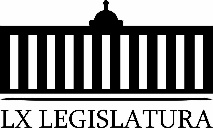 C.- Pronunciamiento que presenta la Diputada María Bárbara Cepeda Boehringer, conjuntamente con las Diputadas y los Diputados integrantes del Grupo Parlamentario “Miguel Ramos Arizpe” del Partido Revolucionario Institucional, “En reconocimiento al Pacto Coahuila 2021, impulsado por el Gobernador de nuestro Estado Miguel Ángel Riquelme Solís”.10.- Clausura de la Sesión y citatorio para la próxima Sesión.MINUTA DE LA QUINTA SESIÓN DEL PRIMER PERIODO DE LA DIPUTACIÓN PERMANENTE, CORRESPONDIENTE AL PRIMER AÑO EJERCICIO CONSTITUCIONAL DE LA SEXAGÉSIMA SEGUNDA LEGISLATURA DEL CONGRESO DEL ESTADO, INDEPENDIENTE, LIBRE Y SOBERANO DE COAHUILA DE ZARAGOZA.En la ciudad de Saltillo, Coahuila de Zaragoza, en el Salón de Sesiones del Congreso del Estado Independiente, Libre y Soberano de Coahuila de Zaragoza, siendo las 12:00 horas, con 05 minutos del día 17 de febrero del año 2021, dio inicio la sesión con la asistencia de 10 de 11 de los integrantes de la Diputación Permanente. Pasado lo anterior, la Presidencia declaró abierta la sesión y válidos los acuerdos en ella se tomaran.1.- La Presidencia puso a consideración la dispensa de la lectura y aprobación de los siguientes documentos: el orden del día, la minuta de la sesión anterior, la correspondencia recibida por el Congreso y el trámite del cumplimiento de las proposiciones con punto de acuerdo que se presentaron en la sesión anterior, aprobándose por unanimidad de votos los documentos mencionados.Se aprobaron por unanimidad de votos, y en los términos que fueron leídos, los siguientes dictámenes:2.- Dictamen de la Comisión de Gobernación, Puntos Constitucionales y Justicia, relativo al trámite de designación de quien habrá de fungir como Regidora de Representación Proporcional del R. Ayuntamiento de Saltillo, Coahuila de Zaragoza, durante el período de tiempo que dure la licencia otorgada a la C. María Teresa de Jesús Romo Castillón. 3.- Dictamen de la Comisión de Gobernación, Puntos Constitucionales y Justicia, con relación al oficio enviado por el Profr. Juan Manuel García Nava, Secretario del R. Ayuntamiento de Viesca, Coahuila de Zaragoza, mediante el cual solicita se designe la sustitución del C. Gustavo Ordaz Jaramillo, Síndico de Primera Minoría de dicho Ayuntamiento.4.- Dictamen de la Comisión de Gobernación, Puntos Constitucionales y Justicia, con relación al oficio enviado por el C. Sergio Rogiero Valdés Reyes, Secretario del R. Ayuntamiento de Zaragoza, Coahuila de Zaragoza, mediante el cual informa e insta se dé el trámite correspondiente a la solicitud por más de quince días y por tiempo indefinido al C. Juan Antonio Gómez Galindo, al cargo de Síndico de Vigilancia, así como la sustitución respectiva.Se conoció y resolvió sobre las siguientes proposiciones con punto de acuerdo:5.- Se aprobó por mayoría de votos “exhortar al Titular del Ejecutivo, Lic. Andrés Manuel López Obrador y a la Secretaría de Educación Pública Federal, a diseñar e implementar una política pública adecuada que permita el acceso a la educación a niñas y niños de manera universal y gratuita, y combatir así los altos índices de deserción escolar que se viven a causa de la pandemia”, que presentó la Diputada Martha Loera Arámbula, en voz del Diputado Jesús María Montemayor Garza. En este punto de acuerdo el Diputado Rodolfo Walss Aurioles propuso que se agregara a este exhorto al Gobierno Estatal, toda vez que es una obligación compartida, la Presidencia informó que la Diputada promoverte del punto de acuerdo, no estaba presente, preguntó al Diputado Montemayor Garza, si aceptaba la propuesta de modificación del diputado Walss Aurioles, quien no la aceptó.6.- Por mayoría de votos no se calificó como de urgente y obvia resolución, “Exhortar a la titular de la Procuraduría de los Niños, las Niñas y la Familia solicitándole que en los procesos de adopción se garantice el derecho a la misma, a los matrimonios homo parentales”, que presentó la Diputada Lizbeth Ogazón Nava, por lo que la presidencia la turnó para los efectos procedentes a la Comisión de igualdad y no discriminación.7.- En virtud, de que no fue presentada como de urgente y obvia resolución, “Solicitar a la Comisión de Deporte y Juventud de esta Soberanía, tenga a bien concluir con el proceso de dictamen de la Ley de Box y Lucha Libre para el Estado de Coahuila de Zaragoza; ya que se trata de un compromiso de la anterior Legislatura con la ciudadanía, producto de una convocatoria pública aprobada por el Poder Legislativo”, que presentó la Diputada Mayra Lucila Valdés González, por lo que la presidencia la tunó para los efectos procedentes a la comisión solicitada.8.- Por mayoría de votos no se calificó como de urgente y obvia resolución, “Exhortar a la Secretaria de Comunicaciones y Transportes del Gobierno del Estado de Coahuila de Zaragoza, la terminación de la carretera MÚZQUIZ-OJINAGA, faltando por pavimentar 17 kilómetros; se exhorta a la Secretaría de Gobierno del Estado de Coahuila, en coordinación con la Jefatura de la Oficina del Ejecutivo, para planear un encuentro oficial entre el Gobernador de Chihuahua Lic. Javier Corral Jurado y el Gobernador de Coahuila, Ing. Miguel Ángel Riquelme Solís, para continuar con este gran proyecto carretero”, que presentó la Diputada Yolanda Elizondo Maltos, por lo que la presidencia la turnó para los efectos procedentes a la comisión de Desarrollo Urbano, Infraestructura, Transporte y Movilidad.9.- Se aprobó por unanimidad de votos “Exhortar al C. Ramiro Pérez Arciniega, Alcalde del Municipio de Parras de la Fuente Coahuila para que, en conjunto con el Ayuntamiento de dicha municipalidad, den observancia a las disposiciones constitucionales y legales que les rigen”, que presentó la Diputada Claudia Elvira Rodríguez Márquez.10.- Se aprobó por unanimidad de votos “Exhortar al Titular del Ejecutivo Federal para que, por conducto de la Secretaría de Salud, garantice urgentemente el abasto, distribución y disponibilidad de las vacunas del esquema nacional para niñas y niños en el Estado de Coahuila de Zaragoza”, que presentó el Diputado Álvaro Moreira Valdés.11.- Se desechó por mayoría de votos “Solicitar la comparecencia ante esta soberanía del titular de la Secretaría de Infraestructura, Desarrollo Urbano y Movilidad, Gerardo Alberto Berlanga Gotés, a fin de que, ante las Diputadas y los Diputados explique y responda los cuestionamientos relacionados con la obra conocida como “El Metrobús Laguna” y, en especial, explique un faltante por 220 millones de pesos”, que presentó el Diputado Rodolfo Walss Aurioles.12.- Se aprobó por unanimidad de votos “Exhortar al Secretario del Despacho de la Secretaría de Salud para que, atendiendo a las recomendaciones de la OMS y diversos organismos públicos y privados, inicie un programa que tenga por objeto persuadir sobre la problemática relacionada con la falsificación de vacunas Covid-19, medicamentos y materias primas, a fin de reducir la demanda y el consumo de los mismos en atención y cuidado de su salud”, que presentó la Diputada María Guadalupe Oyervides Valdez, en voz del Diputado Héctor Hugo Dávila Prado.13.- Se desechó por mayoría de votos “Solicitar al Titular del Ejecutivo del Gobierno del Estado, Ing. Miguel Ángel Riquelme Solís, que, por conducto del Secretario de Salud Roberto Gómez Bernal, se realicen las acciones necesarias para que a la brevedad inicie la operación del Hospital Materno Infantil y del Centro Oncológico Lic. Salvador Chavarría Delgado; asimismo, que se informe a esta Soberanía los motivos por los que luego de varios años no se ha podido iniciar con las operaciones de estos nosocomios”, que presentó la Diputada Mayra Lucila Valdés González, en voz del Diputado Rodolfo Gerardo Walss Aurioles.Agenda Política:Se dio lectura a un pronunciamiento que presentó la Diputada Martha Loera Arámbula, en voz de la Diputada Luz Elena Guadalupe Morales Núñez, “En relación a la conmemoración del Día Cívico de la Mujer Mexicana”.Sin otro asunto que tratar, la Presidencia declaró terminada la sesión, siendo las 13:00 horas, con 39 minutos, del mismo día, citando a los integrantes de la Diputación Permanente a sesionar a las 12:00 horas del día miércoles 24 de febrero del año 2021. PRESIDENTE DE LA DIPUTACIÓN PERMANENTEDIP. RICARDO LÓPEZ CAMPOS.INFORME DE CORRESPONDENCIA Y DOCUMENTACIÓNRECIBIDA POR EL CONGRESO DEL ESTADO24 DE FEBRERO DE 20211.- OFICIO DEL C. ERICK RODRIGO VALDEZ RANGEL, MEDIANTE EL CUAL PRESENTA A ESTE H. CONGRESO INICIATIVA POPULAR CON EL FIN DE CREAR EL TERCER PÁRRAFO DEL ARTICULO 56 DE LA LEY PARA LA FAMILIA DEL ESTADO DE COAHUILA DE ZARAGOZA. TÚRNESE A LA COMISIÓN DE GOBERNACIÓN, PUNTOS CONSTITUCIONALES Y JUSTICIA, PARA LOS EFECTOS DE LO DISPUESTO EN EL ARTÍCULO 43 DE LA LEY DE PARTICIPACIÓN CIUDADANA.2.- OFICIO DEL LIC. JORGE ZERMEÑO INFANTE, PRESIDENTE MUNICIPAL DE TORREÓN, MEDIANTE EL CUAL ENVÍA INICIATIVA DE DECRETO POR EL QUE SE AUTORIZA VALIDAR LA DESINCORPORACIÓN DEL DOMINIO PÚBLICO MUNICIPAL, DE UN BIEN INMUEBLE DE 2,381.00 METROS CUADRADOS UBICADO EN EL PREDIO CONOCIDO COMO FRACC. VILLAS DE LA HUERTA, CON EL OBJETO DE ENAJENAR A TÍTULO GRATUITO A FAVOR DEL GOBIERNO DEL ESTADO PARA CONSTRUIR UN CENTRO EDUCATIVO DE NIVEL PREESCOLAR.TÚRNESE A LA COMISIÓN DE FINANZAS.3.- OFICIO DEL LIC. JORGE ZERMEÑO INFANTE, PRESIDENTE MUNICIPAL DE TORREÓN, MEDIANTE EL CUAL ENVÍA INICIATIVA DE DECRETO A ESTE H. CONGRESO POR EL QUE SOLICITA SE LE AUTORICE CELEBRAR UN CONTRATO DE COMODATO DE UN BIEN INMUEBLE MUNICIPAL, DE 1,172.67 METROS CUADRADOS UBICADO EN EL POBLADO DE LA ROSITA, CON EL OBJETO DE CELEBRAR UN CONTRATO DE COMODATO POR 50 AÑOS, PARA LA CONSTRUCCIÓN DE UN TEMPLO RELIGIOSO A FAVOR DE LA ASOCIACIÓN RELIGIOSA PARROQUIA SAN MARTIN DE PORRES.TÚRNESE A LA COMISIÓN DE FINANZAS.4.- OFICIO DE ESCRITO DEL C.P. SERGIO ROGIERO VALDÉS REYES, SECRETARIO DEL R. AYUNTAMIENTO DE ZARAGOZA COAHUILA, MEDIANTE EL CUAL HACE DEL CONOCIMIENTO DE ESTE H. CONGRESO DEL ESTADO QUE EL C. JUAN ANTONIO GÓMEZ GALINDO, SOLICITÓ LICENCIA A SU CARGO DE SÍNDICO DE VIGILANCIA POR TIEMPO INDEFINIDO, Y POR TAL MOTIVO EL CABILDO APROBÓ POR UNANIMIDAD DICHA SOLICITUD, SOLICITANDO SE LE REQUIERA A SU SUPLENTE PARA CUBRIR LA MENCIONADA VACANTE.  TÚRNESE A LA COMISIÓN DE COMISIÓN DE GOBERNACIÓN, PUNTOS CONSTITUCIONALES Y JUSTICIA5.- OFICIO DEL ING. JESÚS ALFREDO PAREDES LÓPEZ, PRESIDENTE MUNICIPAL DE MONCLOVA, MEDIANTE EL CUAL ENVÍA INICIATIVA DE DECRETO A ESTE H. CONGRESO POR EL QUE SOLICITA LE AUTORICE CELEBRAR UN CONTRATO DE COMODATO DE DOS BIENES INMUEBLES MUNICIPALES, QUE CUENTAN CON UNA SUPERFICIE DE 32,29.62 METROS CUADRADOS Y 34,373.83 METROS CUADRADOS UBICADOS EN LA COLONIA CIUDAD DEPORTIVA, CON EL OBJETO DE CELEBRAR UN CONTRATO DE COMODATO POR UN LAPSO DE 50 AÑOS, A FAVOR DE PROMOTORA DEPORTIVA GAN, S.A.TÚRNESE A LA COMISIÓN DE FINANZAS6.- OFICIO DE ESCRITO DEL LIC. ESTEBAN MARTIN BLACKALLER ROSAS, SECRETARIO DEL R. AYUNTAMIENTO DE MONCLOVA COAHUILA, MEDIANTE EL CUAL HACE DEL CONOCIMIENTO DE ESTE H. CONGRESO DEL ESTADO QUE EL C. ING. JESÚS ALFREDO PAREDES LOPEZ, SOLICITÓ LICENCIA DE SEPARACIÓN DE SU CARGO DE PRESIDENTE MUNICIPAL DEL R. AYUNTAMIENTO DE MONCLOVA COAHUILA, LO ANTERIOR CON OBJETO DE QUE SE SOMETA A CONSIDERACIÓN DEL H. CONGRESO LA MENCIONADA SOLICITUD.SE TURNÓ A LA COMISIÓN DE GOBERNACIÓN, PUNTOS CONSTITUCIONALES Y JUSTICIA7.- OFICIO DEL LIC. JORGE ZERMEÑO INFANTE, PRESIDENTE MUNICIPAL DE TORREÓN, MEDIANTE EL CUAL ENVÍA INICIATIVA DE DECRETO A ESTE H. CONGRESO POR EL QUE SE AUTORIZA VALIDAR LA DESINCORPORACIÓN DEL DOMINIO PÚBLICO MUNICIPAL, DE UN BIEN INMUEBLE DE 32,296.90 METROS CUADRADOS UBICADO EN LA PRIMERA ETAPA DEL FRACC. PARQUE INDUSTRIAL GLOBAL PARK, CON EL OBJETO DE ENAJENAR A TÍTULO GRATUITO A FAVOR DEL GOBIERNO DEL ESTADO PARA USO DE LA PROMOTORA INMOBILIRIA PARA EL DESARROLLO ECONÓMICO DE COAHUILA (PIDECO).TÚRNESE A LA COMISIÓN DE FINANZAS8.- OFICIO DEL LIC. JORGE ZERMEÑO INFANTE, PRESIDENTE MUNICIPAL DE TORREÓN, MEDIANTE EL CUAL ENVÍA INICIATIVA DE DECRETO A ESTE H. CONGRESO POR EL QUE SE AUTORIZA VALIDAR LA DESINCORPORACIÓN DEL DOMINIO PÚBLICO MUNICIPAL, DE UN BIEN INMUEBLE DE 9,799.73 METROS CUADRADOS UBICADO EN LA PRIMERA ETAPA DEL FRACC. PARQUE INDUSTRIAL GLOBAL PARK, CON EL OBJETO DE ENAJENAR A TÍTULO GRATUITO A FAVOR DEL GOBIERNO DEL ESTADO PARA USO DE LA PROMOTORA INMOBILIRIA PARA EL DESARROLLO ECÓNOMICO DE COAHUILA (PIDECO).TÚRNESE A LA COMISIÓN DE FINANZAS9.- OFICIO DE ESCRITO DEL LIC. SERGIO LARA GALVAN, SECRETARIO DEL R. AYUNTAMIENTO DE TORREÓN COAHUILA, MEDIANTE EL CUAL HACE DEL CONOCIMIENTO DE ESTE H. CONGRESO DEL ESTADO QUE EL C. LIC. JORGE ZERMEÑO INFANTE, SOLICITÓ LICENCIA DE SEPARACIÓN DE SU CARGO DE PRESIDENTE MUNICIPAL DEL R. AYUNTAMIENTO DE TORREÓN COAHUILA, LO ANTERIOR CON OBJETO DE QUE SE SOMETA A CONSIDERACIÓN DEL H. CONGRESO LA MENCIONADA SOLICITUD.SE TURNÓ A LA COMISIÓN DE GOBERNACIÓN, PUNTOS CONSTITUCIONALES Y JUSTICIA10.- OFICIO SUSCRITO DEL LIC. JESÚS DE LEÓN TELLO, PRESIDENTE ESTATAL DEL PARTIDO ACCION NACIONAL EN COAHUILA, MEDIANTE EL CUAL HACE PROPUESTA A ESTE H. CONGRESO DEL ESTADO PARA QUE SE TENGA A BIEN DESIGNAR AL LIC. SERGIO LARA GALVÁN, ALCALDE INTERINO DEL R. AYUNTAMIENTO DE TORREÓN COAHUILA, LO ANTERIOR CON OBJETO DE QUE SE SOMETA A CONSIDERACIÓN DEL H. CONGRESO LA MENCIONADA SOLICITUD.SE TURNÓ A LA COMISIÓN DE GOBERNACIÓN, PUNTOS CONSTITUCIONALES Y JUSTICIA11.- OFICIO SUSCRITO POR EL LIC. JESÚS DE LEÓN TELLO, PRESIDENTE ESTATAL DEL PARTIDO ACCIÓN NACIONAL EN COAHUILA, MEDIANTE EL CUAL HACE PROPUESTA A ESTE H. CONGRESO DEL ESTADO PARA QUE SE TENGA A BIEN DESIGNAR AL LIC. AGUSTÍN RAMOS PÉREZ, ALCALDE INTERINO DEL R. AYUNTAMIENTO DE MONCLOVA COAHUILA, LO ANTERIOR CON OBJETO DE QUE SE SOMETA A CONSIDERACIÓN DEL H. CONGRESO LA MENCIONADA SOLICITUD.SE TURNÓ A LA COMISIÓN DE GOBERNACIÓN, PUNTOS CONSTITUCIONALES Y JUSTICIA12.- OFICIO DE ESCRITO DE LA LIC. LUZ IRASEMA GALICIA GARZA, SECRETARIA DEL R. AYUNTAMIENTO DE GENERAL CEPEDA COAHUILA, MEDIANTE EL CUAL HACE DEL CONOCIMIENTO DE ESTE H. CONGRESO DEL ESTADO QUE EL C. JUAN AMADO MARÍNES HERNÁNDEZ, SOLICITÓ REINCORPORACION A SU CARGO DE TERCER REGIDOR, LO ANTERIOR CON OBJETO DE QUE SE SOMETA A CONSIDERACIÓN LA MENCIONADA SOLICITUD.TÚRNESE A LA COMISIÓN DE GOBERNACIÓN, PUNTOS CONSTITUCIONALES Y JUSTICIA13.- OFICIO DEL ING. ROBERTO DE LOS SANTOS VAZQUEZ, PRESIDENTE MUNICIPAL DE ACUÑA, COAHUILA, MEDIANTE EL CUAL ENVÍA PROYECTO DE CONVENIO A ESTE H. CONGRESO POR EL QUE SOLICITA LE AUTORICE CELEBRAR UN CONVENIO DE COLABORACION EN MATERIA DE SUMINISTRO Y COMERCIALIZACION DE AGUAS RESIDUALES TRATADAS, CON LA COMISION ESTATAL DE AGUAS Y SANEAMIENTO DE COAHUILA (CEAS).TÚRNESE A LA COMISIÓN DE FINANZAS14.- OFICIO DEL LIC. HÉCTOR MEDRANO FLORES DIRECTOR EJECUTIVO DE LA EMPRESA CACTUS VALLEY INDUSTRIAL PARKS, MEDIANTE EL CUAL PRESENTA INICIATIVA POPULAR A FIN DE QUE SE MODIFIQUEN LOS ARTICULOS 3, 7 Y 13 DE LA LEY DE DESARROLLO ECONÓMICO DEL ESTADO DE COAHUILA DE ZARAGOZA, EN RELACION A LA CERTIFICACION LEED.TÚRNESE A LA COMISIÓN DE GOBERNACIÓN, PUNTOS CONSTITUCIONALES Y JUSTICIA PARA LOS EFECTOS DE LO DISPUESTO EN EL ARTÍCULO 43 DE LA LEY DE PARTICIPACIÓN CIUDADANA.15.- OFICIO DEL ING. LUIS ENRIQUE ALEMÁN ESPINOZA, SEXTO REGIDOR DE GENERAL CEPEDA, DIRIGIDO AL CABILDO, EN CUAL SOLICITA QUE LE SEA CONCEDIDA UNA LICENCIA POR TIEMPO INDEFINIDO.TÚRNESE A LA COMISIÓN DE COMISIÓN DE GOBERNACIÓN, PUNTOS CONSTITUCIONALES Y JUSTICIA.16.- OFICIO SUSCRITO POR EL LIC. LUIS FERNANDO AGUIRRE RODRÍGUEZ, SECRETARIO GENERAL DEL COMITÉ DIRECTIVO ESTATAL DEL PAN COAHUILA, EN EL QUE SOLICITA SE INCORPORE A SUS FUNCIONES COMO REGIDORA DE REPRESENTACIÓN PROPORCIONAL LA C. SAN JUANA CORONADO MARTÍNEZ, AL H. AYUNTAMIENTO DE SALTILLO.TÚRNESE A LA COMISIÓN DE COMISIÓN DE GOBERNACIÓN, PUNTOS CONSTITUCIONALES Y JUSTICIA.INFORME SOBRE EL TRÁMITE REALIZADO RESPECTO A LAS PROPOSICIONES CON PUNTO DE ACUERDO PRESENTADAS EN LA SESIÓN CELEBRADA POR LA DIPUTACIÓN PERMANENTE DEL CONGRESO DEL ESTADO DE COAHUILA DE ZARAGOZA EL 17 DE FEBRERO DE 2021. Sobre el trámite realizado respecto de las Proposiciones con Puntos de Acuerdo que se presentaron en la sesión celebrada el 17 de febrero de 2021, la Diputación Permanente del Congreso del Estado de Coahuila de Zaragoza, informa lo siguiente: 1.- Se formuló comunicación mediante la cual se envió al Titular del Poder Ejecutivo, Lic. Andrés Manuel López Obrador y a la Secretaría de Educación Pública Federal, la Proposición con Punto de Acuerdo planteada por la Diputada Martha Loera Arámbula, conjuntamente con las Diputadas y Diputados integrantes del Grupo Parlamentario “Miguel Ramos Arizpe”, del Partido Revolucionario Institucional, “Con el objeto de exhortar respetuosamente al Titular del Ejecutivo, Lic. Andrés Manuel López Obrador y a la Secretaría de Educación Pública Federal, a diseñar e implementar una política pública adecuada que permita el acceso a la educación a niñas y niños de manera universal y gratuita, y combatir así los altos índices de deserción escolar que se viven a causa de la pandemia”, para los efectos procedentes.2.- Se formuló comunicación mediante la cual se envió a la Comisión de Igualdad y No Discriminación, la Proposición con Punto de Acuerdo planteada por la Diputada Lizbeth Ogazón Nava, del Grupo Parlamentario del Movimiento de Regeneración Nacional, “Con objeto de que esta H. Diputación Permanente, envíe un atento exhorto a la Titular de la Procuraduría de los Niños, las Niñas y la Familia (PRONNIF), solicitándole rinda un informe por escrito ante esta Soberanía, sobre el estado en que se encuentran todos los procesos de adopción en el Estado”, para los efectos procedentes.3.- Se formuló comunicación mediante la cual se envió a la Comisión de Deporte y Juventud, la Proposición con Punto de Acuerdo planteada por la Diputada Mayra Lucila Valdés González, del Grupo Parlamentario del Partido Acción Nacional, “Carlos Alberto Páez Falcón”, “Mediante el cual solicita a la Comisión de Deporte y Juventud de esta soberanía, tenga a bien concluir con el proceso de dictamen de la Ley de Box y Lucha Libre para el Estado de Coahuila de Zaragoza; ya que se trata de un compromiso de la anterior legislatura con la ciudadanía, producto de una convocatoria pública aprobada por el Poder Legislativo”, para los efectos procedentes.4.- Se formuló comunicación mediante la cual se envió a la Comisión de Desarrollo Urbano, Infraestructura, Transporte y Movilidad Sustentable, la Proposición con Punto de Acuerdo planeada por la Diputada Yolanda Elizondo Maltos, de la Fracción Parlamentaria “Evaristo Pérez Arreola”, del Partido Unidad Democrática de Coahuila, “Con el objeto de exhortar a la Secretaria de Comunicaciones y Transportes del Gobierno del Estado de Coahuila de Zaragoza, la terminación de la carretera MÚZQUIZ-OJINAGA, faltando por pavimentar 17 kilómetros; se exhorta a la Secretaría de Gobierno del Estado de Coahuila, en coordinación con la Jefatura de la Oficina del Ejecutivo, para planear un encuentro oficial entre el Gobernador de Chihuahua Lic. Javier Corral Jurado y el Gobernador de Coahuila, Ing. Miguel Ángel Riquelme Solís, para continuar con este gran proyecto carretero”, para los efectos procedentes.5.- Se formuló comunicación mediante la cual se envió al C. Ramiro Pérez Arciniega, Alcalde del Municipio de Parras y al H. Tribunal Electoral del Estado de Coahuila, la Proposición con Punto de Acuerdo planteada por la Diputada Claudia Elvira Rodríguez Márquez de la Fracción Parlamentaria “Mario Molina Pasquel” del Partido Verde Ecologista de México, “Con el objeto de exhortar respetuosamente al C. Ramiro Pérez Arciniega, Alcalde del Municipio de Parras de la Fuente Coahuila para que, en conjunto con el Ayuntamiento de dicha municipalidad, den observancia a las disposiciones constitucionales y legales que les rigen”, para los efectos procedentes. 6.- Se formuló comunicación mediante la cual se envió al Titular del Ejecutivo Federal, la Proposición con Punto de Acuerdo planteada por el Diputado Álvaro Moreira Valdés, conjuntamente con las Diputadas y Diputados integrantes del Grupo Parlamentario “Miguel Ramos Arizpe”, del Partido Revolucionario Institucional, “Con el objeto de exhortar al Titular del Ejecutivo Federal para que, por conducto de la Secretaría de Salud, garantice urgentemente el abasto, distribución y disponibilidad de las vacunas del esquema nacional para niñas y niños en el Estado de Coahuila de Zaragoza”, para los efectos procedentes.7.- Se formuló comunicación mediante la cual se envió a la Secretaría de Salud, la Proposición con Punto de Acuerdo planteada por la Diputada María Guadalupe Oyervides Valdez, conjuntamente con las Diputadas y Diputados Integrantes del Grupo Parlamentario “Miguel Ramos Arizpe”, del Partido Revolucionario Institucional, “Con el objeto de  exhortar al Secretario del Despacho de la Secretaría de Salud para que, atendiendo a las recomendaciones de la OMS y diversos organismos públicos y privados, inicie un programa que tenga por objeto persuadir sobre la problemática relacionada con la falsificación de vacunas Covid-19, medicamentos y materias primas, a fin de reducir la demanda y el consumo de los mismos en atención y cuidado de su salud”, para los efectos procedentes.A T E N T A M E N T E.SALTILLO, COAHUILA DE ZARAGOZA, A 24 DE FEBRERO DE 2021.EL PRESIDENTE DE LA DIPUTACIÓN PERMANENTERICARDO LÓPEZ CAMPOS.Dictamen de la Comisión de Gobernación, Puntos Constitucionales y Justicia, de la Sexagésima Segunda Legislatura del Congreso del Estado Independiente, Libre y Soberano de Coahuila de Zaragoza, con relación a los oficios enviados por el Lic. José Fortunato Trejo Gutiérrez, Secretario del R. Ayuntamiento de Nava, Coahuila de Zaragoza, mediante los cuales informa e insta se dé trámite correspondiente a la solicitud de licencia por más de quince días y por tiempo indefinido al C. Carlos Ricardo Fernández Riojas, al cargo de Regidor de Representación Proporcional de dicho Ayuntamiento, así como la sustitución respectiva.  R E S U L T A N D OPRIMERO. Que en fechas 9 y 12 de febrero de 2021, se recibieron en la Oficialía Mayor de este Congreso, oficios enviados por el Lic. José Fortunato Trejo Gutiérrez, Secretario del R. Ayuntamiento de Nava, Coahuila de Zaragoza, mediante el cual informa e insta se dé trámite correspondiente a la solicitud de licencia por más de quince días y por tiempo indefinido al C. Carlos Ricardo Fernández Riojas, al cargo de Regidor de Representación Proporcional de dicho Ayuntamiento, así como la sustitución respectiva.SEGUNDO. Que en fechas 10 y 17 de febrero del presente año, la Presidencia de la Mesa Directiva de la Diputación Permanente del Congreso del Estado, dispuso que los oficios antes mencionados, y sus respectivos anexos, fueran turnados a esta Comisión de Gobernación, Puntos Constitucionales y Justicia, para su estudio y dictamen; yC O N S I D E R A N D OPRIMERO. Que esta Comisión es competente para emitir el presente dictamen, de acuerdo a lo previsto en el artículo 90 fracciones VI, VII y VIII y demás relativos y aplicables de la Ley Orgánica del Congreso del Estado Independiente, Libre y Soberano de Coahuila de Zaragoza. SEGUNDO. Que el día 15 de enero de 2019 se publicó en el Periódico Oficial del Estado de Coahuila, la lista de integración de Cabildos de los Ayuntamientos electos que estarían en funciones durante el periodo de 2019-2021.TERCERO. Que conforme a la publicación mencionada, el C. Carlos Ricardo Fernández Riojas, fue electo para desempeñar el cargo de Regidor de Representación Proporcional del R. Ayuntamiento de Nava, Coahuila de Zaragoza.CUARTO. Que de acuerdo a lo dispuesto por el artículo 67 fracciones XI, XVIII y XIX, 73 fracción VI en relación con el 158-U fracción I numerales 8 y 12 de la Constitución Política del Estado de Coahuila de Zaragoza y el artículo 90 fracciones VI, VII y VIII de la Ley Orgánica del Congreso del Estado Independiente, Libre y Soberano de Coahuila de Zaragoza, es facultad de éste conceder licencias a los Presidentes Municipales, Síndicos y Regidores de los Ayuntamientos y nombrar a quienes deban suplir las faltas temporales o absolutas de los mismos. QUINTO. Que esta Comisión realizó el análisis del expediente formado con motivo del oficio enviado por el Lic. José Fortunato Trejo Gutiérrez, Secretario del R. Ayuntamiento de Nava, Coahuila de Zaragoza, mediante el cual informa e insta se dé trámite correspondiente a la solicitud de licencia por más de quince días y por tiempo indefinido al C. Carlos Ricardo Fernández Riojas, al cargo de Regidor de Representación Proporcional de dicho Ayuntamiento.SEXTO. Que al otorgarle el Congreso del Estado, al C. Carlos Ricardo Fernández Riojas, una licencia para separarse por más de quince días y por tiempo indefinido, al cargo de Regidor de Representación Proporcional de Nava, Coahuila de Zaragoza, corresponde realizar la designación de quien habrá de cubrir el cargo por el tiempo que le fue otorgada la licencia, conforme a lo previsto en los artículos 58 y 59 del Código Municipal para el Estado de Coahuila de Zaragoza y en el artículo 21 del Código Electoral para el Estado de Coahuila de Zaragoza, que a la letra dicen:CÓDIGO MUNICIPAL PARA EL ESTADO DE COAHUILA DE ZARAGOZAARTÍCULO 58. En caso de que no se presenten a rendir protesta el síndico y los regidores electos, el Congreso mandará llamar a quienes figuren en la lista de suplentes, y de entre  éstos designará a quienes deban de cubrir las vacantes. Cuando un regidor de representación proporcional no se presente a tomar posesión de su cargo, el Congreso del Estado mandará  llamar al que siga  en el orden dentro de la lista de preferencia de regidores que fue propuesta por el partido político o coalición de que se trate.ARTÍCULO 59. En caso de que la vacante se presente con posterioridad a la toma de protesta  del presidente, síndico o alguno de los regidores de un ayuntamiento, se estará a lo dispuesto en los artículos anteriores.CÓDIGO ELECTORAL PARA EL ESTADO DE COAHUILA DE ZARAGOZAArtículo 21.1.	Cuando se declare nula una elección o los integrantes de la fórmula triunfadora resultaren inelegibles, la convocatoria para la elección extraordinaria deberá emitirse dentro de los noventa días siguientes a la declaración de la misma. 2.	En el caso de vacantes de miembros del Congreso, electos por el principio de mayoría relativa, el Instituto convocará a elecciones extraordinarias en un plazo de noventa días siguientes a la notificación de la diputación vacante. 3. 	Las vacantes de miembros del Congreso electos por el principio de representación proporcional deberán ser cubiertas por aquella fórmula de candidaturas del mismo partido que siga en el orden de la lista respectiva, después de habérsele asignado las diputaciones que le hubieren correspondido.4. 	Las vacantes de presidencias, regidurías y sindicaturas se cubrirán en la forma en que establece la Constitución y el Código Municipal del Estado de Coahuila de Zaragoza. Las de las regidurías de representación proporcional se cubrirán por aquellas candidaturas del mismo partido político que le sigan en el orden de la lista respectiva, después de habérsele asignado los que le hubieren correspondido.SÉPTIMO. Que la designación de quien habrá de ocupar la vacante de una Regiduría de Representación Proporcional del Ayuntamiento, se realizará por aquel que siga en la lista de preferencia registrada ante el Instituto Electoral de Coahuila por el partido político correspondiente, de conformidad a lo dispuesto por el artículo 21 numeral 4 del Código Electoral del Estado de Coahuila de Zaragoza, y de los artículos 58, 59 y demás relativos del Código Municipal para el Estado de Coahuila de Zaragoza.OCTAVO. Que teniendo a la vista la lista publicada en el Periódico Oficial del Estado y el convenio de coalición respectivo, esta Comisión propone al C. Gerardo García Bermea, en virtud del lugar que ocupa en el orden dentro de dicho listado, con el fin de este Congreso lo designe como Regidor de Representación Proporcional del R. Ayuntamiento de Nava, Coahuila de Zaragoza. En virtud de lo anterior, esta Comisión somete a consideración, discusión y, en su caso, aprobación, el siguiente:PROYECTO DE DECRETOARTÍCULO PRIMERO.- Se otorga licencia mayor a quince días y por tiempo indefinido al C. Carlos Ricardo Fernández Riojas, para separarse del cargo de Regidor de Representación Proporcional del Ayuntamiento de Nava, Coahuila de Zaragoza, con efectos a partir del 1 de enero de 2021. ARTÍCULO SEGUNDO.- Se designa al C. Gerardo García Bermea, para desempeñar las funciones de Regidor de Representación Proporcional del R. Ayuntamiento de Nava, Coahuila de Zaragoza; en sustitución del C. Carlos Ricardo Fernández Riojas, cargo que deberá desempañar a partir de que rinda la protesta de ley.ARTÍCULO TERCERO.- Comuníquese en forma oficial al Ayuntamiento de Nava, la designación del C. Gerardo García Bermea, a efecto de que se le llame a rendir protesta y se incorpore a sus funciones como Regidor de Representación Proporcional del R. Ayuntamiento de Nava, Coahuila de Zaragoza.ARTÍCULO CUARTO.- Comuníquese lo anterior al Ejecutivo del Estado para los efectos procedentes.T R A N S I T O R I OÚNICO. - Publíquese el presente Decreto en el Periódico Oficial del Gobierno del Estado.Así lo acuerdan los Diputados integrantes de la Comisión de Gobernación, Puntos Constitucionales y Justicia de la Sexagésima Segunda Legislatura del Congreso del Estado, Independiente, Libre y Soberano de Coahuila de Zaragoza, Dip. Ricardo López Campos (Coordinador), Dip. Luz Elena Guadalupe Morales Núñez (Secretaria), Dip. Olivia Martínez Leyva, Dip. María Guadalupe Oyervides Valdez, Dip. María Bárbara Cepeda Boehringer, Dip. Rodolfo Gerardo Walss Aurioles, Dip. Yolanda Elizondo Maltos, Dip. Claudia Elvira Rodríguez Márquez, Dip. Lizbeth Ogazón Nava. En la Ciudad de Saltillo, Coahuila de Zaragoza, a 23 de febrero de 2021.COMISIÓN DE GOBERNACIÓN, PUNTOS CONSTITUCIONALES Y JUSTICIADictamen de la Comisión de Gobernación, Puntos Constitucionales y Justicia, de la Sexagésima Segunda Legislatura del Congreso del Estado Independiente, Libre y Soberano de Coahuila de Zaragoza, con relación a los oficios enviados por el Lic. José Fortunato Trejo Gutiérrez, Secretario del R. Ayuntamiento de Nava, Coahuila de Zaragoza, mediante los cuales informa e insta se dé trámite correspondiente a la solicitud de licencia por más de quince días y por tiempo indefinido al C. Simón Fabián Herrera Ortiz, al cargo de Quinto Regidor de dicho Ayuntamiento, así como la sustitución respectiva.R E S U L T A N D OPRIMERO.- Que en fechas 09 y 12 de febrero de 2021, se recibieron en la Oficialía Mayor de este Congreso, oficios enviados por el Lic. José Fortunato Trejo Gutiérrez, Secretario del R. Ayuntamiento de Nava, Coahuila de Zaragoza, mediante el cual informa e insta se dé trámite correspondiente a la solicitud de licencia por más de quince días y por tiempo indefinido al C. Simón Fabián Herrera Ortiz, al cargo de Quinto Regidor de dicho Ayuntamiento, así como la sustitución respectiva.SEGUNDO.- Que en fechas 10 y 17 de febrero del presente año, la Presidencia de la Mesa Directiva de la Diputación Permanente del Congreso del Estado, dispuso que los documentos antes mencionados y sus anexos, fueran turnados a esta Comisión de Gobernación, Puntos Constitucionales y Justicia, para su estudio y dictamen; yC O N S I D E R A N D OPRIMERO.- Que esta Comisión es competente para emitir el presente dictamen, de acuerdo a lo previsto por los artículos 88 y 90 fracciones VI, VII y VIII, y demás relativos y aplicables de la Ley Orgánica del Congreso del Estado Independiente, Libre y Soberano de Coahuila de Zaragoza. SEGUNDO.- Que el día 15 de enero de 2019 se publicó en el Periódico Oficial del Estado de Coahuila, las Planillas de los Treinta y Ocho Ayuntamientos del Estado de Coahuila de Zaragoza electos en el Proceso Electoral Local 2017-2018, que estarían en funciones durante el periodo de 2019-2021.TERCERO.- Que conforme a la publicación mencionada, el C. Simón Fabián Herrera Ortiz, fue electo para desempeñar el cargo de Quinto Regidor del R. Ayuntamiento de Nava, Coahuila de Zaragoza.CUARTO.- Que conforme a lo dispuesto por el artículo 67 fracciones XI, XVIII y XIX, 73 fracción VI,  en relación con el 158-U fracción I numerales 8 y 12 de la Constitución Política del Estado de Coahuila de Zaragoza y el artículo 90 fracciones VI, VII y VIII de la Ley Orgánica del Congreso del Estado, es facultad de este Congreso, conceder licencias a los Presidentes Municipales, Síndicos y Regidores de los Ayuntamientos.QUINTO.- Que esta Comisión una vez que analizó el expediente formado con motivo de la solicitud de licencia por más de quince días y por tiempo indefinido del C. Simón Fabián Herrera Ortiz, al cargo de Quinto Regidor de dicho Ayuntamiento, mismo que fue remitido a este Congreso por el Secretario del R. Ayuntamiento de Nava, Coahuila de Zaragoza, acuerda que es procedente otorgar dicha licencia.SEXTO.- Que al otorgarle el Congreso del Estado, al C. Simón Fabián Herrera Ortiz, una licencia para separarse por más de 15 días y por tiempo indefinido, al cargo de Quinto Regidor de Nava, Coahuila de Zaragoza, corresponde a la misma realizar la designación de quien habrá de cubrir el cargo por el tiempo que le fue otorgada.SÉPTIMO.- Que la designación de quien habrá de fungir como Quinto Regidor del Ayuntamiento, durante el período de tiempo que dure la licencia otorgada, se realizará por aquellos que figuren en la lista de suplentes, de conformidad a lo dispuesto por el artículo 158-U fracción I de la Constitución Política del Estado de Coahuila de Zaragoza, el artículo 21 numeral 4 del Código Electoral del Estado de Coahuila de Zaragoza, y de los artículos 58 y 59 del Código Municipal para el Estado de Coahuila de Zaragoza, que a la letra dicen:CONSTITUCION POLITICA DEL ESTADO DE COAHUILA DE ZARAGOZAArtículo 158-U. Los Ayuntamientos tendrán las competencias, facultades y obligaciones siguientes:I. 	En materia de gobierno y régimen interior: 1.	Formular, aprobar y publicar los bandos de policía y gobierno, los reglamentos, circulares y disposiciones administrativas de observancia general dentro de sus respectivas jurisdicciones; el Reglamento de Seguridad Pública Municipal deberá ser ajustado a las disposiciones de la Constitución Política de los Estados Unidos Mexicanos, la Constitución Política del Estado y a las Leyes federales y estatales aplicables.2.	Intervenir en el proceso legislativo constitucional u ordinario de conformidad con los artículos 59, 62 y 196 de esta Constitución. 3.	Promover ante la Suprema Corte de Justicia de la Nación las controversias constitucionales a que se refiere el artículo 105 de la Constitución Política de los Estados Unidos Mexicanos.4.	Promover ante el Pleno del Tribunal Superior de Justicia las controversias constitucionales y acciones de inconstitucionalidad locales a que se refiere el artículo 158 de esta Constitución.5.	Formular, aprobar, controlar y evaluar el Plan de Desarrollo Municipal, con arreglo a la ley. 6.	Nombrar entre los munícipes, comisiones permanentes y temporales, para la atención de los asuntos públicos, de conformidad con lo que establezca la ley de la materia y la reglamentación respectiva.7.	Actualizar la información demográfica, económica y social que coadyuve a la mejor toma de decisiones de gobierno y colaborar con las autoridades federales y estatales en la formación de censos y estadísticas de toda índole.8. 	Conceder licencias hasta por quince días para separarse en lo individual de sus cargos, al presidente municipal, síndicos y regidores, En el caso de que las ausencias excedan de los plazos señalados, se requerirá autorización del Congreso del Estado.9.	Dictar, con el acuerdo de las dos terceras partes de los miembros de los Ayuntamientos, las resoluciones que afecten el patrimonio inmobiliario municipal, con arreglo a la ley.10. 	Aprobar, con el acuerdo de las dos terceras partes de los miembros de los Ayuntamientos, los actos o convenios que comprometan al Municipio por un plazo mayor al período del Ayuntamiento, con arreglo a la ley.11. Integrar un Comité Municipal de Seguridad Pública y organizar rondines de seguridad y tranquilidad social. Para tal efecto, el presidente municipal aprobará la designación y el funcionamiento del personal que integre los rondines de seguridad pública, los que tendrán el carácter de policía auxiliar.12. Turnar al Congreso del Estado o a la Diputación Permanente, en su caso, las renuncias y las solicitudes de licencia que le sean presentadas por los miembros de los ayuntamientos y de los Concejos Municipales, para que se resuelva sobre las mismas, conforme a lo dispuesto en esta Constitución y demás disposiciones aplicables. En estos casos, el Ayuntamiento respectivo deberá dar aviso al Ejecutivo del Estado.…CÓDIGO ELECTORAL PARA EL ESTADO DE COAHUILA DE ZARAGOZAArtículo 21.1.	Cuando se declare nula una elección o los integrantes de la fórmula triunfadora resultaren inelegibles, la convocatoria para la elección extraordinaria deberá emitirse dentro de los noventa días siguientes a la declaración de la misma. 2.	En el caso de vacantes de miembros del Congreso, electos por el principio de mayoría relativa, el Instituto convocará a elecciones extraordinarias en un plazo de noventa días siguientes a la notificación de la diputación vacante. 3. 	Las vacantes de miembros del Congreso electos por el principio de representación proporcional deberán ser cubiertas por aquella fórmula de candidaturas del mismo partido que siga en el orden de la lista respectiva, después de habérsele asignado las diputaciones que le hubieren correspondido.4. 	Las vacantes de presidencias, regidurías y sindicaturas se cubrirán en la forma en que establece la Constitución y el Código Municipal del Estado de Coahuila de Zaragoza. Las de las regidurías de representación proporcional se cubrirán por aquellas candidaturas del mismo partido político que le sigan en el orden de la lista respectiva, después de habérsele asignado los que le hubieren correspondido.CÓDIGO MUNICIPAL PARA EL ESTADO DE COAHUILA DE ZARAGOZAARTÍCULO 58. En caso de que no se presenten a rendir protesta el síndico y los regidores electos, el Congreso mandará llamar a quienes figuren en la lista de suplentes, y de entre éstos designará a quienes deban de cubrir las vacantes. Cuando un regidor de representación proporcional no se presente a tomar posesión de su cargo, el Congreso del Estado mandará  llamar al que siga  en el orden dentro de la lista de preferencia de regidores que fue propuesta por el partido político o coalición de que se trate.ARTÍCULO 59. En caso de que la vacante se presente con posterioridad a la toma de protesta  del presidente, síndico o alguno de los regidores de un ayuntamiento, se estará a lo dispuesto en los artículos anteriores.OCTAVO.- Que teniendo a la vista la lista de suplentes, publicada en el Periódico Oficial del Estado en fecha 15 de enero de 2019, corresponde ocupar el cargo al C. Américo Sánchez Martínez, en virtud del lugar que ocupa en el orden dentro de dicho listado.NOVENO.- Que en virtud de lo anterior, esta Comisión somete a su consideración, discusión y, en su caso, aprobación, el siguiente:PROYECTO DE DECRETOARTÍCULO PRIMERO.- Se otorga licencia mayor a quince días y por tiempo indefinido al C. Simón Fabián Herrera Ortiz, para separarse del cargo de Quinto Regidor del R. Ayuntamiento de Nava, Coahuila de Zaragoza, con efectos a partir del 1 de enero de 2021.ARTÍCULO SEGUNDO.- Se designa al C. Américo Sánchez Martínez, para desempeñar las funciones de Quinto Regidor del R. Ayuntamiento de Nava, Coahuila de Zaragoza, cargo que deberá desempeñar a partir de que rinda la protesta de ley, por el periodo de tiempo que dure la licencia otorgada.ARTÍCULO TERCERO.- Comuníquese en forma oficial al R. Ayuntamiento del Municipio de Nava, Coahuila de Zaragoza, la designación del C. Américo Sánchez Martínez, a efecto de que se le llame a rendir protesta y se incorpore a sus funciones como Quinto Regidor del Ayuntamiento referido.ARTÍCULO CUARTO.- Comuníquese lo anterior al Ejecutivo del Estado, para los efectos procedentes.T R A N S I T O R I OÚNICO. Publíquese el presente Decreto en el Periódico Oficial del Gobierno del Estado.Así lo acuerdan los Diputados integrantes de la Comisión de Gobernación, Puntos Constitucionales y Justicia de la Sexagésima Segunda Legislatura del Congreso del Estado, Independiente, Libre y Soberano de Coahuila de Zaragoza, Dip. Ricardo López Campos (Coordinador), Dip. Luz Elena Guadalupe Morales Núñez (Secretaria), Dip. Olivia Martínez Leyva, Dip. María Guadalupe Oyervides Valdez, Dip. María Bárbara Cepeda Boehringer, Dip. Rodolfo Gerardo Walss Aurioles, Dip. Yolanda Elizondo Maltos, Dip. Claudia Elvira Rodríguez Márquez y Dip. Lizbeth Ogazón Nava. En la Ciudad de Saltillo, Coahuila de Zaragoza, a 23 de febrero de 2021.COMISIÓN DE GOBERNACIÓN, PUNTOS CONSTITUCIONALES Y JUSTICIADICTAMEN de la Comisión de Gobernación, Puntos Constitucionales y Justicia, de la Sexagésima Segunda Legislatura del Congreso del Estado Independiente, Libre y Soberano de Coahuila de Zaragoza, con relación al oficio enviado por el C. Esteban Martín Blackaller Rosas, Secretario del R. Ayuntamiento de Monclova, Coahuila de Zaragoza, mediante el cual comunica, que en sesión celebrada por el Cabildo con fecha 18 de febrero del 2021, se presentó por parte del C. Jesús Alfredo Paredes López, una solicitud de licencia para separarse del cargo de Presidente Municipal del mencionado Ayuntamiento; para efecto de que el Congreso del Estado resuelva lo procedente y se cubra dicho cargo. R E S U L T A N D OPRIMERO. Que con fecha 19 de febrero del presente año, se recibió en la Oficialía Mayor de este H. Congreso, una comunicación enviada por el Lic. Esteban Martín Blackaller Rosas, Secretario del R. Ayuntamiento de Monclova, Coahuila, mediante la cual informa y solicita a este H. Congreso del Estado, se dé el trámite correspondiente a la solicitud de licencia del C. Jesús Alfredo Paredes López, para separarse del cargo de Presidente Municipal de Monclova, Coahuila de Zaragoza.SEGUNDO. Que el 23 de febrero del año en curso, por instrucción de la Presidencia de la Mesa Directiva de la Diputación Permanente del Congreso del Estado, se dispuso que los documentos y anexos que acompañan dicha solicitud, fueran turnados a esta Comisión de Gobernación, Puntos Constitucionales y Justicia, para su estudio y dictamen; yC O N S I D E R A N D OPRIMERO. Que esta Comisión es competente para emitir el presente Dictamen, lo anterior de acuerdo a lo previsto por los artículos 88 y 90 fracciones VI, VII y VIII, y demás relativos y aplicables de la Ley Orgánica del Congreso del Estado Independiente, Libre y Soberano de Coahuila de Zaragoza. SEGUNDO. Que el día 15 de enero de 2019 se publicó en el Periódico Oficial del Estado de Coahuila, las Planillas de los Treinta y Ocho Ayuntamientos del Estado de Coahuila de Zaragoza electos en el Proceso Electoral Local 2017-2018, y que estarían en funciones durante el periodo de 2019-2021.TERCERO. Que conforme a la publicación mencionada, el C. Jesús Alfredo Paredes López, fue electo para desempeñar el cargo de Presidente Municipal de Monclova, Coahuila de Zaragoza.CUARTO. Que conforme a lo dispuesto por el artículo 67 fracciones XI, XVIII y XIX, 73 fracción VI, en relación con el 158-U fracción I numerales 8 y 12 de la Constitución Política del Estado de Coahuila de Zaragoza y el artículo 90 fracciones VI, VII y VIII de la Ley Orgánica del Congreso del Estado Libre, Independiente y Soberano de Coahuila de Zaragoza, es facultad de este Congreso conceder licencias a los Presidentes Municipales, Síndicos y Regidores de los Ayuntamientos y nombrar a quienes deban suplir las faltas temporales o absolutas de los mismos. QUINTO. Que esta Comisión una vez que analizó el expediente formado con motivo de la solicitud de licencia para separarse del cargo de Presidente Municipal del Ayuntamiento de Monclova, Coahuila de Zaragoza, por más de quince días, presentada por el C. Jesús Alfredo Paredes López, acuerda que es procedente otorgar la presente licencia. SEXTO. Que al otorgarle la Diputación Permanente de este Congreso del Estado al C. Jesús Alfredo Paredes López, una licencia para separarse por más de 15 días del cargo de Presidente Municipal del Ayuntamiento de Monclova, Coahuila de Zaragoza, corresponde al Congreso realizar la designación de quien habrá de cubrir el cargo por el tiempo en que fue otorgada la licencia.SÉPTIMO. Que tomando en consideración el oficio de fecha 22 de febrero de 2021, remitido por la Presidencia del Comité Directivo Estatal del Partido Acción Nacional en Coahuila, esta Comisión acuerda proponer al C. Agustín Ramos Pérez, para que el Congreso del Estado lo designe para desempeñar las funciones de Presidente Municipal del Ayuntamiento de Monclova, Coahuila de Zaragoza.OCTAVO. Que en virtud de lo anterior, esta Comisión somete a consideración, discusión y, en su caso, aprobación, el siguiente:PROYECTO DE DECRETOARTÍCULO PRIMERO. Se otorga licencia al C. Jesús Alfredo Paredes López, para separarse del cargo de Presidente Municipal del Ayuntamiento de Monclova, Coahuila de Zaragoza, con efectos a partir del 1 de marzo de 2021, y hasta el día 7 de junio de 2021.ARTÍCULO SEGUNDO. Se designa al C. Agustín Ramos Pérez, para desempeñar las funciones de Presidente del Ayuntamiento del Municipio de Monclova, Coahuila de Zaragoza; cargo que deberá desempeñar a partir de que rinda la protesta de ley por el periodo de tiempo que dure la licencia otorgada.ARTÍCULO TERCERO. Comuníquese al Ayuntamiento del Municipio de Monclova, Coahuila de Zaragoza, la designación del C. Agustín Ramos Pérez, a efecto de que se le llame a rendir la protesta y se incorpore a sus funciones.  ARTÍCULO CUARTO. Comuníquese lo anterior al Ejecutivo del Estado, para los efectos procedentes.T R A N S I T O R I O SÚNICO. Publíquese el presente Decreto en el Periódico Oficial del Gobierno del Estado.Así lo acuerdan los Diputados integrantes de la Comisión de Gobernación, Puntos Constitucionales y Justicia de la Sexagésima Segunda Legislatura del Congreso del Estado, Independiente, Libre y Soberano de Coahuila de Zaragoza, Dip. Ricardo López Campos (Coordinador), Dip. Luz Elena Guadalupe Morales Núñez (Secretaria), Dip. Olivia Martínez Leyva, Dip. María Guadalupe Oyervides Valdez, Dip. María Bárbara Cepeda Boehringer, Dip. Rodolfo Gerardo Walss Aurioles, Dip. Yolanda Elizondo Maltos, Dip. Claudia Elvira Rodríguez Márquez, Dip. Lizbeth Ogazón Nava. En la Ciudad de Saltillo, Coahuila de Zaragoza, a 23 de febrero de 2021. COMISIÓN DE GOBERNACIÓN, PUNTOS CONSTITUCIONALES Y JUSTICIADICTAMEN de la Comisión de Gobernación, Puntos Constitucionales y Justicia, de la Sexagésima Segunda Legislatura del Congreso del Estado Independiente, Libre y Soberano de Coahuila de Zaragoza, con relación al oficio enviado por el C. Sergio Lara Galván, Secretario del R. Ayuntamiento de Torreón, Coahuila de Zaragoza, mediante el cual comunica, que en sesión celebrada por el Cabildo con fecha 18 de febrero del 2021, se presentó por parte del C. Jorge Zermeño Infante, una solicitud de licencia para separarse del cargo de Presidente Municipal del mencionado Ayuntamiento; para efecto de que el Congreso del Estado resuelva lo procedente y se cubra dicho cargo.  R E S U L T A N D OPRIMERO. Que con fecha 19 de febrero del presente año, se recibió en la Oficialía Mayor de este Congreso, una comunicación enviada por el Lic. Sergio Lara Galván, Secretario del R. Ayuntamiento de Torreón, Coahuila, mediante la cual informa y solicita a este H. Congreso del Estado, se dé el trámite correspondiente a la solicitud de licencia del C. Jorge Zermeño Infante, para separarse del cargo de Presidente Municipal de Torreón, Coahuila de Zaragoza.SEGUNDO. Que el 23 de febrero del año en curso, por instrucción de la Presidencia de la Mesa Directiva de la Diputación Permanente del Congreso del Estado, se dispuso que los documentos y anexos que acompañan dicha solicitud, fueran turnados a esta Comisión de Gobernación, Puntos Constitucionales y Justicia, para su estudio y dictamen; yC O N S I D E R A N D OPRIMERO. Que esta Comisión es competente para emitir el presente Dictamen, lo anterior de acuerdo a lo previsto por los artículos 88 y 90 fracciones VI, VII y VIII, y demás relativos y aplicables de la Ley Orgánica del Congreso del Estado Independiente, Libre y Soberano de Coahuila de Zaragoza. SEGUNDO. Que el día 15 de enero de 2019 se publicó en el Periódico Oficial del Estado de Coahuila, las Planillas de los Treinta y Ocho Ayuntamientos del Estado de Coahuila de Zaragoza electos en el Proceso Electoral Local 2017-2018, y que estarían en funciones durante el periodo de 2019-2021.TERCERO. Que conforme a la publicación mencionada, el C. Jorge Zermeño Infante, fue electo para desempeñar el cargo de Presidente Municipal de Torreón, Coahuila de Zaragoza.CUARTO. Que conforme a lo dispuesto por el artículo 67 fracciones XI, XVIII y XIX, 73 fracción VI, en relación con el 158-U fracción I numerales 8 y 12 de la Constitución Política del Estado de Coahuila de Zaragoza y el artículo 90 fracciones VI, VII y VIII de la Ley Orgánica del Congreso del Estado Independiente, Libre y Soberano de Coahuila de Zaragoza, es facultad del Congreso conceder licencias a los Presidentes Municipales, Síndicos y Regidores de los Ayuntamientos y nombrar a quienes deban suplir las faltas temporales o absolutas de los mismos. QUINTO. Que esta Comisión, una vez que analizó el expediente formado con motivo de la solicitud de licencia para separarse del cargo de Presidente Municipal del Ayuntamiento de Torreón, Coahuila de Zaragoza, por más de quince días, presentada por el C. Jorge Zermeño Infante, acuerda que es procedente otorgar la presente licencia. SEXTO. Que al otorgarle la Diputación Permanente de este Congreso del Estado al C. Jorge Zermeño Infante una licencia para separarse por más de 15 días del cargo de Presidente Municipal del Ayuntamiento de Torreón, Coahuila de Zaragoza, corresponde al Congreso realizar la designación de quien habrá de cubrir el cargo por el tiempo en que fue otorgada la licencia.SÉPTIMO. Que tomando en consideración el oficio remitido el por la Presidencia del Comité Directivo Estatal del Partido Acción Nacional en fecha 22 de febrero de 2021, esta Comisión acuerda proponer al C. Sergio Lara Galván, quien ocupa actualmente el puesto de Secretario del R. Ayuntamiento de Torreón, Coahuila de Zaragoza, para que el Congreso del Estado lo designe para desempeñar las funciones de Presidente Municipal del Ayuntamiento de Torreón, Coahuila de Zaragoza.OCTAVO. Que en virtud de lo anterior, esta Comisión somete a consideración, discusión y, en su caso, aprobación, el siguiente:PROYECTO DE DECRETOARTÍCULO PRIMERO. Se otorga licencia al C. Jorge Zermeño Infante, para separarse del cargo de Presidente Municipal del Ayuntamiento de Torreón, Coahuila de Zaragoza, con efectos a partir del 1 de marzo del 2021, y hasta el día 14 de junio de 2021.ARTÍCULO SEGUNDO. Se designa al C. Sergio Lara Galván, para desempeñar las funciones de Presidente del Ayuntamiento del Municipio de Torreón, Coahuila de Zaragoza, cargo que deberá desempeñar a partir de que rinda la protesta de ley por el periodo de tiempo que dure la licencia otorgada.ARTÍCULO TERCERO. Comuníquese al Ayuntamiento del Municipio de Torreón, Coahuila de Zaragoza, la designación del C. Sergio Lara Galván, a efecto de que se le llame a rendir la protesta y se incorpore a sus funciones.  ARTÍCULO CUARTO. Comuníquese lo anterior al Ejecutivo del Estado, para los efectos procedentes.T R A N S I T O R I O SÚNICO. Publíquese el presente Decreto en el Periódico Oficial del Gobierno del Estado.Así lo acuerdan los Diputados integrantes de la Comisión de Gobernación, Puntos Constitucionales y Justicia de la Sexagésima Segunda Legislatura del Congreso del Estado, Independiente, Libre y Soberano de Coahuila de Zaragoza, Dip. Ricardo López Campos (Coordinador), Dip. Luz Elena Guadalupe Morales Núñez (Secretaria), Dip. Olivia Martínez Leyva, Dip. María Guadalupe Oyervides Valdez, Dip. María Bárbara Cepeda Boehringer, Dip. Rodolfo Gerardo Walss Aurioles, Dip. Yolanda Elizondo Maltos, Dip. Claudia Elvira Rodríguez Márquez, Dip. Lizbeth Ogazón Nava. En la Ciudad de Saltillo, Coahuila de Zaragoza, a 23 de febrero de 2021.COMISIÓN DE GOBERNACIÓN, PUNTOS CONSTITUCIONALES Y JUSTICIADictamen de la Comisión de Gobernación, Puntos Constitucionales y Justicia, de la Sexagésima Segunda Legislatura del Congreso del Estado Independiente, Libre y Soberano de Coahuila de Zaragoza, relativo al trámite de designación de quien habrá de fungir como Regidora de Representación Proporcional del R. Ayuntamiento de Piedras Negras, Coahuila de Zaragoza, durante el período de tiempo que dure la licencia otorgada a la C. Melissa Yamile Garza Ramos. R E S U L T A N D OPRIMERO.- Que con fecha 15 de octubre de 2020, se recibió en la Oficialía Mayor de este Congreso, el oficio enviado por el Lic. Efraín Rogelio García Flores, Secretario del R. Ayuntamiento de Piedras Negras, Coahuila de Zaragoza, mediante el cual informa e insta se dé el trámite correspondiente a la solicitud de licencia por más de quince días y por tiempo indefinido a la C. Melissa Yamile Garza Ramos, al cargo de Regidora de Representación Proporcional de dicho Ayuntamiento.SEGUNDO. Que en fecha 21 de octubre de 2020, en sesión celebrada por el Pleno del Congreso del Estado, se dispuso que el oficio antes mencionado, y sus respectivos anexos, fueran turnados a esta Comisión de Gobernación, Puntos Constitucionales y Justicia, para su estudio y dictamen. TERCERO.- Que con fecha 30 de diciembre del 2020, mediante Decreto número 992, el Pleno del Congreso del Estado, otorgó una licencia por más de quince días y por tiempo indefinido a la C. Melissa Yamile Garza Ramos, para separarse del cargo de Regidora de Representación Proporcional del R. Ayuntamiento de Piedras Negras, Coahuila de Zaragoza. CUARTO.- Que con fecha 10 de febrero del 2021, mediante Decreto número 15, la Diputación Permanente del Congreso del Estado resolvió designar a la C. Anna Patricia Chavarría Cruz para desempeñar las funciones de Regidora de Representación Proporcional del R. Ayuntamiento de Piedras Negras, Coahuila de Zaragoza, en sustitución de la C. Melissa Yamile Garza Ramos.  QUINTO.-  Que con fecha 23 de febrero de 2021, se recibió en la Oficialía Mayor de este Congreso, el oficio enviado por la C. Anna Patricia Chavarría Cruz, en el que manifiesta al H. Congreso del Estado, su decisión de no ocupar el cargo a la regiduría que le correspondería en la Administración del R. Ayuntamiento de Piedras Negras, Coahuila de Zaragoza. SEXTO.- Que el 23 de febrero del año en curso, por instrucción de la Presidencia de la Mesa Directiva de la Diputación Permanente del Congreso del Estado, se dispuso que el documento detallado en el resultando anterior, fuera turnado a esta Comisión de Gobernación, Puntos Constitucionales y Justicia, para su estudio y dictamen; yC O N S I D E R A N D OPRIMERO.- Que esta comisión es competente para emitir el presente Dictamen, lo anterior de acuerdo a lo previsto en el artículo 90 fracciones VI, VII y VIII y demás relativos y aplicables de la Ley Orgánica del Congreso del Estado Independiente, Libre y Soberano de Coahuila de Zaragoza. SEGUNDO.- Que el día 15 de enero de 2019 se publicó en el Periódico Oficial del Estado de Coahuila, la lista de integración de Cabildos de los Ayuntamientos electos que estarían en funciones durante el periodo de 2019-2021.TERCERO.- Que conforme a la publicación mencionada, la C. Sonia Villarreal Pérez, fue electa para desempeñar el cargo de Regidora de Representación Proporcional del R. Ayuntamiento de Piedras Negras, Coahuila de Zaragoza.CUARTO.- Que en fecha 07 de enero del año 2019 la Oficialía Mayor de este H. Congreso recibió el oficio suscrito por el C. Santiago Elías Castro de Hoyos Secretario del R. Ayuntamiento de Piedras Negras en el que se informó que la C. Sonia Villarreal Pérez, no tomaría protesta al cargo de Regidora de Representación Proporcional del Ayuntamiento de Piedras Negras, Coahuila de Zaragoza.QUINTO.- Qué en virtud de lo anterior, en fecha 04 de junio de 2019, este H. Pleno del Congreso, aprobó el Decreto No. 285 mediante el cual se designó a la C. Melissa Yamile Garza Ramos, para desempeñar el cargo de Regidora de Representación Proporcional del Ayuntamiento de Piedras Negras, Coahuila de Zaragoza, en sustitución de la C. Sonia Villarreal Pérez.SEXTO.- Que de acuerdo a lo dispuesto por el artículo 67 fracciones XI, XVIII y XIX, 73 fracción VI, en relación con el 158-U fracción I numerales 8 y 12 de la Constitución Política del Estado de Coahuila de Zaragoza y los artículos 90 fracciones VI, VII y VIII de la Ley Orgánica del Congreso del Estado Independiente, Libre y Soberano de Coahuila de Zaragoza, es facultad de éste conceder licencias a los Presidentes Municipales, Síndicos y Regidores de los Ayuntamientos.SÉPTIMO.- Que en fecha 15 de octubre de 2020, se recibió en la Oficialía Mayor de este H. Congreso, el oficio enviado por el Lic. Efraín Rogelio García Flores, Secretario del R. Ayuntamiento de Piedras Negras, Coahuila de Zaragoza, mediante el cual informa e insta se dé el trámite correspondiente a la solicitud de licencia por más de quince días y por tiempo indefinido a la C. Melissa Yamile Garza Ramos, al cargo de Regidora de Representación Proporcional de dicho Ayuntamiento.OCTAVO.- Que en fecha 21 de octubre de 2020, en sesión celebrada por el Pleno del Congreso del Estado, se dispuso que el oficio antes mencionado, y sus respectivos anexos fueran turnados a esta Comisión de Gobernación, Puntos Constitucionales y Justicia, para su estudio y dictamen.NOVENO.- Que en fecha 30 de diciembre de 2020, mediante Decreto Número 992, el Pleno del Congreso del Estado, otorgó una licencia mayor a quince días y por tiempo indefinido, a la C. Melissa Yamile Garza Ramos, al cargo de Regidora de Representación Proporcional de Piedras Negras, Coahuila de Zaragoza, por lo que le corresponde a este H. Congreso realizar la designación de quien habrá de cubrir el cargo por el tiempo que le fue otorgada dicha licencia, conforme a lo previsto en los artículos 58 y 59 del Código Municipal para el Estado de Coahuila de Zaragoza y en el artículo 21 del Código Electoral para el Estado de Coahuila de Zaragoza, que a la letra dicen:CÓDIGO MUNICIPAL PARA EL ESTADO DE COAHUILA DE ZARAGOZAARTÍCULO 58. En caso de que no se presenten a rendir protesta el síndico y los regidores electos, el Congreso mandará llamar a quienes figuren en la lista de suplentes, y de entre  éstos designará a quienes deban de cubrir las vacantes. Cuando un regidor de representación proporcional no se presente a tomar posesión de su cargo, el Congreso del Estado mandará  llamar al que siga  en el orden dentro de la lista de preferencia de regidores que fue propuesta por el partido político o coalición de que se trate.ARTÍCULO 59. En caso de que la vacante  se presente con posterioridad a la toma de protesta  del presidente, síndico o alguno de los regidores de un ayuntamiento, se estará a lo dispuesto en los artículos anteriores.CÓDIGO ELECTORAL PARA EL ESTADO DE COAHUILA DE ZARAGOZAArtículo 21.1.	Cuando se declare nula una elección o los integrantes de la fórmula triunfadora resultaren inelegibles, la convocatoria para la elección extraordinaria deberá emitirse dentro de los noventa días siguientes a la declaración de la misma. 2.	En el caso de vacantes de miembros del Congreso, electos por el principio de mayoría relativa, el Instituto convocará a elecciones extraordinarias en un plazo de noventa días siguientes a la notificación de la diputación vacante. 3. 	Las vacantes de miembros del Congreso electos por el principio de representación proporcional deberán ser cubiertas por aquella fórmula de candidaturas del mismo partido que siga en el orden de la lista respectiva, después de habérsele asignado las diputaciones que le hubieren correspondido.4. 	Las vacantes de presidencias, regidurías y sindicaturas se cubrirán en la forma en que establece la Constitución y el Código Municipal del Estado de Coahuila de Zaragoza. Las de las regidurías de representación proporcional se cubrirán por aquellas candidaturas del mismo partido político que le sigan en el orden de la lista respectiva, después de habérsele asignado los que le hubieren correspondido.DÉCIMO.-  Que con fecha 23 de febrero de 2021, se recibió en la Oficialía Mayor de este Congreso, el oficio enviado por la C. Anna Patricia Chavarría Cruz, en el que manifiesta al H. Congreso del Estado, su decisión de no ocupar el cargo a la regiduría que le correspondería en el R. Ayuntamiento de Piedras Negras, Coahuila de Zaragoza. DÉCIMO PRIMERO. Que la designación de quien habrá de ocupar la vacante de una Regiduría de Representación Proporcional del Ayuntamiento, se realizará por aquel que siga en la lista de preferencia, registrada ante el Instituto Electoral de Coahuila por el partido político correspondiente, de conformidad a lo dispuesto por el artículo 21 numeral 4 del Código Electoral del Estado de Coahuila de Zaragoza, y de los artículos 58, 59 y demás relativos del Código Municipal para el Estado de Coahuila de Zaragoza.DÉCIMO SEGUNDO. Que teniendo a la vista la lista publicada en el Periódico Oficial del Estado y el convenio de coalición respectivo, esta Comisión propone a la C. Rosa María García Villafaña, en virtud del lugar que ocupa en el orden dentro de dicho listado, con el fin de que este Congreso la designe como Regidora de Representación Proporcional del R. Ayuntamiento de Piedras Negras, Coahuila de Zaragoza. En virtud de lo anterior, esta comisión somete a consideración, discusión y, en su caso, aprobación, el siguiente:PROYECTO DE DECRETOARTÍCULO PRIMERO.- Se designa a la C. Rosa María García Villafaña, para desempeñar las funciones de Regidora de Representación Proporcional del R. Ayuntamiento de Piedras Negras, Coahuila de Zaragoza; en sustitución de la C. Melissa Yamile Garza Ramos, cargo que deberá desempeñar a partir de que rinda la protesta de ley.ARTÍCULO SEGUNDO.- Comuníquese en forma oficial al Ayuntamiento de Piedras Negras, la designación de la C. Rosa María García Villafaña, a efecto de que se le llame a rendir protesta y se incorpore a sus funciones como Regidora de Representación Proporcional del R. Ayuntamiento de Piedras Negras, Coahuila de Zaragoza.ARTÍCULO TERCERO.- Comuníquese lo anterior al Ejecutivo del Estado para los efectos procedentes.T R A N S I T O R I OÚNICO. - Publíquese el presente Decreto en el Periódico Oficial del Gobierno del Estado.Así lo acuerdan los Diputados integrantes de la Comisión de Gobernación, Puntos Constitucionales y Justicia de la Sexagésima Segunda Legislatura del Congreso del Estado, Independiente, Libre y Soberano de Coahuila de Zaragoza, Dip. Ricardo López Campos (Coordinador), Dip. Luz Elena Guadalupe Morales Núñez (Secretaria), Dip. Olivia Martínez Leyva, Dip. María Guadalupe Oyervides Valdez, Dip. María Bárbara Cepeda Boehringer, Dip. Rodolfo Gerardo Walss Aurioles, Dip. Yolanda Elizondo Maltos, Dip. Claudia Elvira Rodríguez Márquez, Dip. Lizbeth Ogazón Nava. En la Ciudad de Saltillo, Coahuila de Zaragoza, a 23 de febrero de 2021.COMISIÓN DE GOBERNACIÓN, PUNTOS CONSTITUCIONALES Y JUSTICIADICTAMEN de la Comisión de Finanzas de la Sexagésima Segunda Legislatura del Congreso del Estado, Independiente, Libre y Soberano de Coahuila de Zaragoza, con relación a Iniciativa de Decreto enviada por el Presidente Municipal de Saltillo, Coahuila de Zaragoza, mediante la cual solicita la validación de un acuerdo aprobado por el Ayuntamiento, para enajenar a título gratuito, un inmueble con una superficie de 5,406.67 M2., ubicado en el Fraccionamiento “Santa Lucía” de esta ciudad, a favor del Gobierno del Estado de Coahuila, para ser destinado a la Secretaría de Educación, con objeto de llevar a cabo la construcción de un plantel educativo de nivel inicial, el cual fue desincorporado con Decreto número 712 publicado en el Periódico Oficial del Gobierno del Estado de fecha 04 de septiembre de 2020.RESULTANDOPRIMERO. Que, en sesión celebrada por el Pleno del Congreso, de fecha 23 del mes de diciembre de año 2020, se acordó turnar a esta Comisión de Finanzas, la iniciativa a que se ha hecho referencia para efecto de estudio y dictamen.CONSIDERANDOPRIMERO. Que de conformidad con lo dispuesto por el Artículo 102, fracción I, inciso 10, del Código Municipal, los Ayuntamientos están facultados para acordar el destino o uso de los bienes muebles o inmuebles y de toda propiedad municipal. SEGUNDO. Que, en cumplimiento con lo que señalan los Artículos 302 y 305 del Código Financiero para los Municipios del Estado de Coahuila, el Ayuntamiento según consta en acta de Cabildo de fecha 29 de octubre de 2020, se aprobó por unanimidad de los presentes del Cabildo, la validación de un acuerdo aprobado por el Ayuntamiento, para enajenar a título gratuito, un inmueble con una superficie de 5,406.67 M2., ubicado en el Fraccionamiento “Santa Lucía” de esta ciudad, a favor del Gobierno del Estado de Coahuila, para ser destinado a la Secretaría de Educación, el cual fue desincorporado con Decreto número 712 publicado en el Periódico Oficial del Gobierno del Estado de fecha 04 de septiembre de 2020.El inmueble antes mencionado se identifica como área municipal número 03 con una superficie de 5,406.67 M2., ubicado en la manzana 10 del Fraccionamiento “Santa Lucía”, de esta ciudad y cuenta con las siguientes medidas y colindancias:Al Norte:	mide en dos líneas, la primera en 47.31 metros, siguiendo en 19.14 metros y colinda con calle Dora Garza Cortes.Al Sur:	mide 63.21 metros y colinda con Prolongación Imperio Turco.Al Oriente:	mide 85.68 metros y colinda con Boulevard Misión Santa Lucía.Al Poniente:	mide 76.35 metros y colinda con Paso Pluvial.Dicho inmueble se encuentra inscrito a favor del R. Ayuntamiento de Saltillo, en las Oficinas de Registro Público de la ciudad de Saltillo del Estado de Coahuila de Zaragoza, bajo el Folio Real N° 197672.TERCERO. La autorización de esta operación es exclusivamente para que sea destinado a la Secretaría de Educación con objeto de llevar a cabo la construcción de un plantel educativo de nivel inicial. En caso de que a dicho inmueble se le dé un uso distinto a lo estipulado, por ese solo hecho automáticamente se dará por rescindida la enajenación y el predio será reintegrado al Municipio.CUARTO.  Esta Comisión de Finanzas encontró que el Municipio de Saltillo, ha cubierto los requisitos necesarios para la procedencia de la enajenación de la superficie en mención, para poder cubrir la necesidad de llevar a los habitantes de esa colonia formación educativa con la construcción de un plantel educativo de nivel inicial, el cual otorgara beneficio social a los habitantes de ese municipio.Por los motivos que se exponen en los considerandos que anteceden, se estima que se reúnen los elementos de juicio necesario para elaborar el presente dictamen y una vez cumplido lo dispuesto por los Artículos 82, 83, 88 fracción III, 91, 116, 117 y 119 de la Ley Orgánica del Congreso del Estado Independiente, Libre y Soberano de Coahuila de Zaragoza, los integrantes de la Comisión de Finanzas sometemos a consideración de este H. Congreso del Estado, para su estudio, discusión y en su caso, aprobación, el siguiente:PROYECTO DE DECRETO ARTÍCULO PRIMERO. Se valida el acuerdo aprobado por el R. Ayuntamiento de Saltillo, Coahuila de Zaragoza, para para enajenar a título gratuito, un inmueble con una superficie de 5,406.67 M2., ubicado en el Fraccionamiento “Santa Lucía” de esta ciudad, a favor del Gobierno del Estado de Coahuila, para ser destinado a la Secretaría de Educación, el cual fue desincorporado con Decreto número 712 publicado en el Periódico Oficial del Gobierno del Estado de fecha 04 de septiembre de 2020.El inmueble antes mencionado se identifica como área municipal número 03 con una superficie de 5,406.67 M2., ubicado en la manzana 10 del Fraccionamiento “Santa Lucía”, de esta ciudad y cuenta con las siguientes medidas y colindancias:Al Norte:	mide en dos líneas, la primera en 47.31 metros, siguiendo en 19.14 metros y colinda con calle Dora Garza Cortes.Al Sur:	mide 63.21 metros y colinda con Prolongación Imperio Turco.Al Oriente:	mide 85.68 metros y colinda con Boulevard Misión Santa Lucía.Al Poniente:	mide 76.35 metros y colinda con Paso Pluvial.Dicho inmueble se encuentra inscrito a favor del R. Ayuntamiento de Saltillo, en las Oficinas de Registro Público de la ciudad de Saltillo del Estado de Coahuila de Zaragoza, bajo el Folio Real N° 197672.ARTÍCULO SEGUNDO. La autorización de esta operación es exclusivamente para que sea destinado a la Secretaría de Educación con objeto de llevar a cabo la construcción de un plantel educativo de nivel inicial. En caso de que a dicho inmueble se le dé un uso distinto a lo estipulado, por ese solo hecho automáticamente se dará por rescindida la enajenación y el predio será reintegrado al Municipio.ARTÍCULO TERCERO. El Ayuntamiento del Municipio de Saltillo, por conducto de su Presidente Municipal o de su Representante legal acreditado, deberá formalizar la operación que se autoriza y proceder a la escrituración correspondiente.ARTÍCULO CUARTO.  En el supuesto de que no se formalice la enajenación que se autoriza, al término de la LXII Legislatura del Congreso del Estado Independiente, Libre y Soberano de Coahuila de Zaragoza (2021-2023), se requerirá de una nueva autorización legislativa para ampliar el plazo, a fin de que se pueda continuar o concluir la formalización de las operaciones realizadas con la enajenación del inmueble a que se refiere el artículo primero de este Decreto.ARTÍCULO QUINTO. Los gastos de escrituración y registro que se originen de la operación que mediante este decreto se valida, serán por cuenta del beneficiario.ARTÍCULO SEXTO. El presente decreto deberá insertarse en la escritura correspondiente.TRANSITORIOSARTÍCULO PRIMERO. El presente decreto entrará en vigor a partir del día siguiente de su publicación en el Periódico Oficial del Gobierno del Estado. ARTÍCULO SEGUNDO. Publíquese en el Periódico Oficial del Gobierno del Estado.Congreso del Estado de Coahuila, en la ciudad de Saltillo, Coahuila de Zaragoza, a 10 de febrero de 2021.POR LA COMISIÓN DE FINANZAS DE LA LXII LEGISLATURA DICTAMEN de la Comisión de Finanzas de la Sexagésima Segunda Legislatura del Congreso del Estado Independiente, Libre y Soberano de Coahuila de Zaragoza, con relación a Iniciativa de Decreto enviada por el Presidente Municipal de Saltillo, Coahuila de Zaragoza, para que se autorice a desincorporar del dominio público municipal, un excedente de vialidad con una superficie de 678.7922 M2., ubicado en la colonia Lourdes de esta ciudad, con el fin de enajenarlo a título oneroso a favor del C. Raúl Garza Villarreal, con objeto de fomentar la vivienda.RESULTANDOÚNICO. - Que, en sesión celebrada por el Pleno del Congreso del Estado de fecha 04 del mes de noviembre del año 2020, se acordó turnar a esta Comisión de Finanzas, la iniciativa a que se ha hecho referencia para efecto de estudio y dictamen.CONSIDERANDOPRIMERO. Que de conformidad con lo dispuesto por el Artículo 102, fracción I, numeral 10 del Código Municipal para el Estado de Coahuila de Zaragoza, los Ayuntamientos están facultados para acordar el destino o uso de los bienes muebles o inmuebles y de toda propiedad municipal.SEGUNDO. Que de conformidad con el Artículo 304 y el segundo párrafo del Artículo 305 del Código Financiero para los Municipios del Estado, dispone que los bienes del dominio público sólo podrán ser enajenados mediante el acuerdo de autorización de las dos terceras partes de los miembros del ayuntamiento, previo decreto de desincorporación dictado por el Congreso del Estado y conforme a las disposiciones aplicables, así como el Artículo 302 que dispone ” Ninguna enajenación, ni concesión de uso o usufructo de bienes inmuebles del Municipio, podrán hacerse a los miembros y servidores públicos del ayuntamiento, ni a sus parientes en línea recta sin limitación de grado, colaterales hasta el cuarto grado y afines hasta el segundo”.TERCERO. Que, entre los casos en que procede la autorización para enajenar bienes inmuebles del dominio público municipal, se señala el correspondiente a la disposición de los mismos, para destinarlos al fomento de la vivienda, regularización de la tenencia de la tierra o cualquiera otra necesidad de interés público.    CUARTO. Que el Ayuntamiento del Municipio de Saltillo, según consta en acta de Cabildo N° 1637/18/2020 de fecha 19 de agosto de 2020, aprobó por unanimidad de los presentes del Cabildo, desincorporar del dominio público municipal, un excedente de vialidad con una superficie de 678.7922 M2., ubicado en la colonia Lourdes de esta ciudad, con el fin de enajenarlo a título oneroso a favor del C. Raúl Garza Villarreal, con objeto de fomentar la vivienda.El excedente de vialidad antes mencionado se identifica como polígono ubicado en la calle 7 de la colonia Lourdes de esta ciudad, con una superficie de 678.7922 m2., y cuenta con las siguientes medidas y colindancias:Al Norte:		mide 9.7828 metros y colinda con Blvd. Luis Echeverría.Al Sur:		mide 7.2408 metros y colinda con Avenida 16.Al Oriente:		mide 79.8569 metros y colinda con calle 7.Al Poniente:		mide 79.6790 metros y colinda con Lote 7 y 8.QUINTO. La autorización de esta operación es con objeto de llevar a cabo el fomento a la vivienda. En caso de darle un uso distinto a lo estipulado, por ese sólo hecho se rescindirá el contrato revirtiéndose el predio junto con sus accesorios al patrimonio municipal, sin ninguna responsabilidad a cargo del R. Ayuntamiento.SEXTO.  Esta Comisión de Finanzas encontró que el Ayuntamiento de Saltillo, ha cubierto los requisitos necesarios para la procedencia de la desincorporación de la superficie en mención, para llevar a cabo el fomento a la vivienda.Por los motivos que se exponen en los considerandos que anteceden, se estima que se reúnen los elementos de juicio necesario para elaborar el presente dictamen y una vez cumplido lo dispuesto por los Artículos 82, 83, 88 fracción III, 91, 116, 117 y 119 de la Ley Orgánica del Congreso del Estado Independiente, Libre y Soberano de Coahuila de Zaragoza, los integrantes de la Comisión de Finanzas sometemos a consideración de este H. Congreso del Estado, para su estudio, discusión y en su caso, aprobación, el siguiente:PROYECTO DE DECRETOARTÍCULO PRIMERO. Se autoriza al R. Ayuntamiento de Saltillo, Coahuila de Zaragoza, a desincorporar del dominio público municipal, un excedente de vialidad con una superficie de 678.7922 M2., ubicado en la colonia Lourdes de esta ciudad, con el fin de enajenarlo a título oneroso a favor del C. Raúl Garza Villarreal, con objeto de fomentar la vivienda.El excedente de vialidad antes mencionado se identifica como polígono ubicado en la calle 7 de la colonia Lourdes de esta ciudad, con una superficie de 678.7922 m2., y cuenta con las siguientes medidas y colindancias:Al Norte:		mide 9.7828 metros y colinda con Blvd. Luis Echeverría.Al Sur:		mide 7.2408 metros y colinda con Avenida 16.Al Oriente:		mide 79.8569 metros y colinda con calle 7.Al Poniente:		mide 79.6790 metros y colinda con Lote 7 y 8.ARTÍCULO SEGUNDO. La autorización de esta operación es con objeto de llevar a cabo el fomento a la vivienda. En caso de darle un uso distinto a lo estipulado, por ese sólo hecho se rescindirá la enajenación revirtiéndose el predio junto con sus accesorios al patrimonio municipal, sin ninguna responsabilidad a cargo del R. Ayuntamiento.ARTÍCULO TERCERO. Para que el Municipio pueda disponer de este bien inmueble, y cumplir con lo que se dispone en el Artículo que antecede, el Ayuntamiento, conforme a lo que señalan los Artículos 302, 304 y 305 del Código Financiero para los Municipios del Estado de Coahuila, acordará las formalidades que deberán satisfacerse y establecerá un plazo cierto y determinado para su formalización.Así mismo, dentro de los cinco días hábiles siguientes de haber dictado la resolución correspondiente, deberá enviar ésta al Congreso del Estado, para que se resuelva sobre la validez o invalidez del acuerdo, por lo que el ayuntamiento no podrá formalizar la operación hasta en tanto este Congreso declare la validez de la misma y quede firme dicha resolución.TRANSITORIOSPRIMERO. El presente decreto entrará en vigor a partir del día siguiente de su publicación en el Periódico Oficial del Gobierno del Estado. SEGUNDO. Publíquese el presente Decreto en el Periódico Oficial del Gobierno del Estado.Congreso del Estado de Coahuila, en la ciudad de Saltillo, Coahuila de Zaragoza, a 10 de febrero de 2021.POR LA COMISIÓN DE FINANZAS DE LA LXII LEGISLATURA DICTAMEN de la Comisión de Finanzas de la Sexagésima Segunda Legislatura del Congreso del Estado, Independiente, Libre y Soberano de Coahuila de Zaragoza, con relación a Iniciativa de Decreto enviada por el Presidente Municipal de Torreón, Coahuila de Zaragoza, mediante la cual solicita la validación de un acuerdo aprobado por el Ayuntamiento, para enajenar a título oneroso, un bien inmueble con una superficie de 16,823.44 m2, ubicado en la Ciudad Industrial, a favor de la empresa denominada “CAU S.A. DE C.V.”, con objeto de obtener certidumbre jurídica, el cual fue desincorporado con Decreto número 896 publicado en el Periódico Oficial del Gobierno del Estado de fecha 18 de diciembre de 2020.RESULTANDOPRIMERO. Que, en sesión celebrada por la Diputación Permanente del Congreso, de fecha 12 del mes de enero de año 2021, se acordó turnar a esta Comisión de Finanzas, la iniciativa a que se ha hecho referencia para efecto de estudio y dictamen.CONSIDERANDOPRIMERO. Que de conformidad con lo dispuesto por el Artículo 102, fracción I, inciso 10, del Código Municipal, los Ayuntamientos están facultados para acordar el destino o uso de los bienes muebles o inmuebles y de toda propiedad municipal. SEGUNDO. Que, en cumplimiento con lo que señalan los Artículos 302 y 305 del Código Financiero para los Municipios del Estado de Coahuila, el Ayuntamiento según consta en acta de Cabildo de fecha 30 de diciembre de 2020, se aprobó por unanimidad de los presentes del Cabildo, la validación de un acuerdo aprobado por el Ayuntamiento, para enajenar a título oneroso, un bien inmueble con una superficie de 16,823.44 m2, ubicado en la Ciudad Industrial, a favor de la empresa denominada “CAU S.A. DE C.V.”, el cual fue desincorporado con Decreto número 896 publicado en el Periódico Oficial del Gobierno del Estado de fecha 18 de diciembre de 2020.El inmueble antes mencionado se identifica como fracción de la Poligonal “A” y el Callejón “b” de la manzana XIV, y cuenta con una superficie de 16,823.44 m2., y se identifica con las siguientes medidas y colindancias:Al Norte:	mide en línea quebrada 134.82 metros, 1.78 metros, 21.52 metros, 14.05 metros,9.13 metros, 3.32 metros, 38.52 metros y 42.61 metros y colinda con fracción de la misma poligonal “A”.Al Sur:	mide en línea quebrada 119.63 y 3.19 metros y colinda con lote 7 de la misma manzana.Al Sureste:	mide en línea quebrada 70.52 metros, 2.12 metros y 10.19 metros y colinda con calle Luis F. García.Al Suroeste:		mide 127.56 metros y colinda con calle Adolfo Aymes.CUADRO DE CONSTRUCCIÓNSUPERFICIE DE 16,823.44 M2.Dicho inmueble se encuentra inscrito a favor del R. Ayuntamiento del Torreón, en el Registro Público de la Propiedad de la ciudad de Torreón del Estado de Coahuila de Zaragoza, bajo la Partida 5686, Folio 29, Libro 26-F, Sección Primera de Fecha 29 de mayo de 2000.TERCERO. La autorización de esta operación es exclusivamente obtener certidumbre patrimonial y llevar a cabo la regularización de la tenencia de la tierra. En caso de darle un uso distinto a lo estipulado, por ese sólo hecho se rescindirá el contrato revirtiéndose el predio junto con sus accesorios al patrimonio municipal, sin ninguna responsabilidad a cargo del R. Ayuntamiento.CUARTO.  Esta Comisión de Finanzas encontró que el Ayuntamiento de Torreón, ha cubierto los requisitos necesarios para la procedencia de la enajenación de la superficie en mención, para dar certidumbre jurídica al predio y llevar a cabo la regularización de la tenencia de la tierra.Por los motivos que se exponen en los considerandos que anteceden, se estima que se reúnen los elementos de juicio necesario para elaborar el presente dictamen y una vez cumplido lo dispuesto por los Artículos 82, 83, 88 fracción III, 91, 116, 117 y 119 de la Ley Orgánica del Congreso del Estado Independiente, Libre y Soberano de Coahuila de Zaragoza, los integrantes de la Comisión de Finanzas sometemos a consideración de este H. Congreso del Estado, para su estudio, discusión y en su caso, aprobación, el siguiente:PROYECTO DE DECRETO ARTÍCULO PRIMERO. Se valida el acuerdo aprobado por el R. Ayuntamiento de Torreón, Coahuila de Zaragoza, para enajenar a título oneroso, un bien inmueble con una superficie de 16,823.44 m2, ubicado en la Ciudad Industrial, a favor de la empresa denominada “CAU S.A. DE C.V.”, el cual fue desincorporado con Decreto número 896 publicado en el Periódico Oficial del Gobierno del Estado de fecha 18 de diciembre de 2020.El inmueble antes mencionado se identifica como fracción de la Poligonal “A” y el Callejón “b” de la manzana XIV, y cuenta con una superficie de 16,823.44 m2., y se identifica con las siguientes medidas y colindancias:Al Norte:	mide en línea quebrada 134.82 metros, 1.78 metros, 21.52 metros, 14.05 metros,9.13 metros, 3.32 metros, 38.52 metros y 42.61 metros y colinda con fracción de la misma poligonal “A”.Al Sur:	mide en línea quebrada 119.63 y 3.19 metros y colinda con lote 7 de la misma manzana.Al Sureste:	mide en línea quebrada 70.52 metros, 2.12 metros y 10.19 metros y colinda con calle Luis F. García.Al Suroeste:		mide 127.56 metros y colinda con calle Adolfo Aymes.CUADRO DE CONSTRUCCIÓNSUPERFICIE DE 16,823.44 M2.Dicho inmueble se encuentra inscrito a favor del R. Ayuntamiento del Torreón, en el Registro Público de la Propiedad de la ciudad de Torreón del Estado de Coahuila de Zaragoza, bajo la Partida 5686, Folio 29, Libro 26-F, Sección Primera de Fecha 29 de mayo de 2000.ARTÍCULO SEGUNDO. La autorización de esta operación es exclusivamente obtener certidumbre patrimonial y llevar a cabo la regularización de la tenencia de la tierra. En caso de darle un uso distinto a lo estipulado, por ese sólo hecho se rescindirá el contrato revirtiéndose el predio junto con sus accesorios al patrimonio municipal, sin ninguna responsabilidad a cargo del R. Ayuntamiento.ARTÍCULO TERCERO. El Ayuntamiento del Municipio de Torreón, por conducto de su Presidente Municipal o de su Representante legal acreditado, deberá formalizar la operación que se autoriza y proceder a la escrituración correspondiente.ARTÍCULO CUARTO.  En el supuesto de que no se formalice la enajenación que se autoriza, al término de la LXII Legislatura del Congreso del Estado Independiente, Libre y Soberano de Coahuila de Zaragoza (2021-2023), se requerirá de una nueva autorización legislativa para ampliar el plazo, a fin de que se pueda continuar o concluir la formalización de las operaciones realizadas con la enajenación del inmueble a que se refiere el artículo primero de este Decreto.ARTÍCULO QUINTO. Los gastos de escrituración y registro que se originen de la operación que mediante este decreto se valida, serán por cuenta del beneficiario.ARTÍCULO SEXTO. El presente decreto deberá insertarse en la escritura correspondiente.TRANSITORIOSARTÍCULO PRIMERO. El presente decreto entrará en vigor a partir del día siguiente de su publicación en el Periódico Oficial del Gobierno del Estado. ARTÍCULO SEGUNDO. Publíquese en el Periódico Oficial del Gobierno del Estado.Congreso del Estado de Coahuila, en la ciudad de Saltillo, Coahuila de Zaragoza, a 10 de febrero de 2021.POR LA COMISIÓN DE FINANZAS DE LA LXII LEGISLATURA DICTAMEN de la Comisión de Finanzas de la Sexagésima Segunda Legislatura del Congreso del Estado, Independiente, Libre y Soberano de Coahuila de Zaragoza, con relación a la Iniciativa de Decreto enviada por el Presidente Municipal de Saltillo, Coahuila de Zaragoza, para que se autorice a desincorporar del dominio público municipal, un excedente de vialidad en desuso, ubicado sobre la Avenida Dr. José Narro Robles, con una superficie de 207.00 m2., con el fin de permutar por un terreno rústico con una superficie de 207.00 m2., ubicado en la Hacienda Los González, a favor de los C.C. Pablo Arturo Castro Flores, Rogelio Gerardo Garza Díaz y Alejandro Raúl Garza Díaz, con objeto de compensar su predio a consecuencia de la ampliación de vialidad ubicada al Oriente del acceso al predio denominado La Querencia (de sur a norte), con intersección del Blvd. José Narro Robles y colindando al Oriente con el Fraccionamiento La Rioja.RESULTANDOPRIMERO. Que, en sesión celebrada por el Pleno del Congreso del Estado de fecha 16 del mes de diciembre del año 2020, se acordó turnar a esta Comisión de Finanzas, la iniciativa a que se ha hecho referencia para efecto de estudio y dictamen.CONSIDERANDOPRIMERO. Que de conformidad con lo dispuesto por el Artículo 102, fracción I, numeral 10 del Código Municipal para el Estado de Coahuila de Zaragoza, los Ayuntamientos están facultados para acordar el destino o uso de los bienes muebles o inmuebles y de toda propiedad municipal.SEGUNDO. Que de conformidad con el Artículo 304 y el segundo párrafo del Artículo 305 del Código Financiero para los Municipios del Estado, dispone que los bienes del dominio público sólo podrán ser enajenados mediante el acuerdo de autorización de las dos terceras partes de los miembros del ayuntamiento, previo decreto de desincorporación dictado por el Congreso del Estado y conforme a las disposiciones aplicables, así como el Artículo 302 que dispone ”Ninguna enajenación, ni concesión de uso o usufructo de bienes inmuebles del Municipio, podrán hacerse a los miembros y servidores públicos del ayuntamiento, ni a sus parientes en línea recta sin limitación de grado, colaterales hasta el cuarto grado y afines hasta el segundo”.TERCERO. Que, entre los casos en que procede la autorización para enajenar bienes inmuebles del dominio público municipal, se señala el correspondiente a la disposición de los mismos, para destinarlos al fomento de la vivienda, regularización de la tenencia de la tierra o cualquiera otra necesidad de interés público.    CUARTO. Que de las constancias que obran en el expediente, se acompaña copia certificada de cabildo N° 441-131/2020 de fecha 27 de agosto de 2020 conforme el cual se decidió por unanimidad de los integrantes presentes del Cabildo, desincorporar del dominio público municipal, un excedente de vialidad en desuso, ubicado sobre la Avenida Dr. José Narro Robles, con una superficie de 207.00 m2., con el fin de permutar por un terreno rústico con una superficie de 207.00 m2., ubicado en la Hacienda Los González, a favor de los C.C. Pablo Arturo Castro Flores, Rogelio Gerardo Garza Díaz y Alejandro Raúl Garza Díaz.El inmueble propiedad municipal se identifica como excedente de vialidad en desuso, ubicado sobre la Avenida Dr. José Narro Robles, con una superficie de 207.00 m2., y se identifica con el siguiente:El Inmueble propiedad de los C.C. Pablo Arturo Castro Flores, Rogelio Gerardo Garza Díaz y Alejandro Raúl Garza Díaz, se identifica como terreno rústico con una superficie de 207.00 m2., ubicado en la Hacienda Los González de esta ciudad y se identifica con el siguiente:QUINTO. El objeto de esta operación es compensar a los C.C. Pablo Arturo Castro Flores, Rogelio Gerardo Garza Díaz y Alejandro Raúl Garza Díaz, por la afectación de su predio a consecuencia de la ampliación de vialidad ubicada al Oriente del acceso al predio denominado La Querencia (de sur a norte), con intersección del Blvd. José Narro Robles y colindando al Oriente con el Fraccionamiento La Rioja.SEXTO.  Esta Comisión de Finanzas encontró que el Municipio de Saltillo, ha cubierto los requisitos necesarios para la procedencia de la permuta de la superficie en mención, logrando así compensar la afectación del predio particular por las obras realizadas para equipamiento urbano en el sector, el cual otorgará un beneficio a los habitantes de ese sector.Por los motivos que se exponen en los considerandos que anteceden, se estima que se reúnen los elementos de juicio necesario para elaborar el presente dictamen y una vez cumplido lo dispuesto por los Artículos 82, 83, 88 fracción III, 91, 116, 117 y 119 de la Ley Orgánica del Congreso del Estado Independiente, Libre y Soberano de Coahuila de Zaragoza, los integrantes de la Comisión de Finanzas sometemos a consideración de este H. Congreso del Estado, para su estudio, discusión y en su caso, aprobación, el siguiente:PROYECTO DE DECRETOARTÍCULO PRIMERO. Se autoriza al Ayuntamiento del Municipio de Saltillo, Coahuila de Zaragoza, a desincorporar del dominio público municipal, un excedente de vialidad en desuso, ubicado sobre la Avenida Dr. José Narro Robles, con una superficie de 207.00 m2., con el fin de permutar por un terreno rústico con una superficie de 207.00 m2., ubicado en la Hacienda Los González, a favor de los C.C. Pablo Arturo Castro Flores, Rogelio Gerardo Garza Díaz y Alejandro Raúl Garza Díaz.El inmueble propiedad municipal se identifica como excedente de vialidad en desuso, ubicado sobre la Avenida Dr. José Narro Robles, con una superficie de 207.00 m2., y se identifica con el siguiente:El Inmueble propiedad de los C.C. Pablo Arturo Castro Flores, Rogelio Gerardo Garza Díaz y Alejandro Raúl Garza Díaz, se identifica como terreno rústico con una superficie de 207.00 m2., ubicado en la Hacienda Los González de esta ciudad y se identifica con el siguiente:ARTÍCULO SEGUNDO. El objeto de esta operación es compensar a los C.C. Pablo Arturo Castro Flores, Rogelio Gerardo Garza Díaz y Alejandro Raúl Garza Díaz, por la afectación de su predio a consecuencia de la ampliación de vialidad ubicada al Oriente del acceso al predio denominado La Querencia (de sur a norte), con intersección del Blvd. José Narro Robles y colindando al Oriente con el Fraccionamiento La Rioja.ARTÍCULO TERCERO. Para que el municipio pueda disponer de este bien inmueble y cumplir con lo que se dispone en el artículo que antecede, el ayuntamiento, conforme a lo que señalan los artículos 304 y 305 del Código Financiero para los municipios del Estado, acordará las formalidades que deberán satisfacerse y establecerán un plazo cierto y determinado para su formalización. Así mismo, dentro de los cinco días hábiles siguientes de haber dictado la resolución correspondiente, deberá enviar ésta al Congreso del Estado, para que se resuelva sobre la validez o invalidez del acuerdo, por lo que el ayuntamiento no podrá formalizar la operación hasta en tanto este Congreso declare la validez de la misma y quede firme dicha resolución. TRANSITORIOSPRIMERO. El presente Decreto entrará en vigor el día siguiente al de su publicación en el Periódico Oficial del Gobierno del Estado.SEGUNDO. Publíquese el presente Decreto en el Periódico Oficial del Gobierno del Estado.Congreso del Estado de Coahuila, en la ciudad de Saltillo, Coahuila de Zaragoza, a 10 de febrero de 2021.POR LA COMISIÓN DE FINANZAS DE LA LXII LEGISLATURA PROPOSICIÓN CON PUNTO DE ACUERDO QUE PRESENTAN LAS DIPUTADAS Y DIPUTADOS INTEGRANTES DEL GRUPO PARLAMENTARIO “MIGUEL RAMOS ARIZPE” DEL PARTIDO REVOLUCIONARIO INSTITUCIONAL, POR CONDUCTO DEL DIPUTADO HÉCTOR HUGO DÁVILA PRADO, CON EL OBJETO DE EXHORTAR DE MANERA RESPETUOSA AL AYUNTAMIENTO DEL MUNICIPIO DE TORREÓN PARA QUE MODIFIQUE EL REGLAMENTO DEL COMPLEJO ECOLÓGICO Y DEPORTIVO DENOMINADO LÍNEA VERDE DEL MUNICIPIO DE TORREÓN, Y DE MÁS NORMATIVIDAD APLICABLE, CON EL PROPÓSITO DE DAR EN COMODATO LA ADMINISTRACIÓN DEL COMPLEJO ECOLÓGICO Y DEPORTIVO LÍNEA VERDE A UNA O MÁS EMPRESAS SOCIALMENTE RESPONSABLES. H. DIPUTACIÓN PERMANENTE DEL CONGRESO DEL ESTADODE COAHUILA DE ZARAGOZAP R E S E N T E.-El suscrito Diputado Héctor Hugo Dávila Prado, conjuntamente con las demás Diputadas y Diputados integrantes del Grupo Parlamentario “Miguel Ramos Arizpe”, del Partido Revolucionario Institucional, con fundamento en lo dispuesto por los artículos 21 fracción VI, 179, 180, 181, 182 y demás relativos de la Ley Orgánica del Congreso del Estado Independiente, Libre y Soberano de Coahuila de Zaragoza, nos permitimos presentar a esta Soberanía, la presente Proposición con Punto de Acuerdo, solicitando sea considerada de urgente y obvia resolución en base a las siguientes:C O N S I D E R A C I O N E SLos gobiernos no debemos politizar lo que por derecho le corresponde al pueblo, y lo que por obligación corresponde a los servidores públicos.La semana pasada se dio a conocer un acontecimiento en la Laguna que dejó un sabor de boca agridulce para los torreonenses.Y es que, al parecer, para las autoridades en el municipio de Torreón, el deporte y por consecuencia, la salud y recreación, están condicionados al proceso electoral. La mañana del martes 16 de febrero, Jorge Zermeño, alcalde de Torreón, después de tres años de total abandono y descuido, anunció en rueda de prensa la obra de rehabilitación en las canchas de fútbol uruguayo de la Línea Verde. Habrá que preguntar al alcalde ¿Por qué hasta ahora? ¿Por qué accionar la maquinaria gubernamental después de más de mil días inoperativos? ¿Por qué ponerse a trabajar hasta que comienza un proceso electoral?  No se vale, señor alcalde. No se vale para los jóvenes y familias de su municipio. No se vale utilizar falsamente el deporte como bandera política. No es justo que se imponga como un castigo o premio la infraestructura y la obra pública, cuando es algo que por derecho le corresponde a la ciudadanía, y que por ley, es su obligación como autoridad. La dualidad del problema es bastante grave. Por un lado, el gobierno municipal de Torreón no debe poner en marcha una política de “dando y dando” con los ciudadanos a estas alturas de la administración, aplazando las soluciones de los problemas que nos aquejan hasta que representan una oportunidad para llevar agua a su molino, como el mantenimiento de la infraestructura para el deporte o la pavimentación que poco interesó en años anteriores y hoy podemos ver que se realiza de manera apresurada.Por otro lado, nos enfrentamos a una problemática más compleja: ¿Qué le estamos enseñando a nuestros deportistas? ¿Cuál es la lección que les deja todo esto?Habrá que recordarle al alcalde Jorge Zermeño que el artículo 4º de la Constitución Política de los Estados Unidos Mexicanos, y 158 de nuestra Constitución Política del Estado de Coahuila de Zaragoza, dicen que toda persona tiene derecho a una cultura física y a la práctica del deporte, correspondiéndole a los ayuntamientos del Estado su promoción, fomento y estímulo. El deporte es un instrumento de transformación social, una herramienta para generar el cambio verdadero de una comunidad. Pero para que esto pueda pasar debemos de creer en esta afirmación. El gasto público pierde su propósito cuando se hace con la espera de recibir algo a cambio de la sociedad. Para que el deporte tenga el resultado que queremos, no debemos mancharlo con meros tintes electorales. Pero eso no es todo, este problema tiene una variante más y esa variante es el costo. Retornando a la rueda de prensa del martes 16, Tomás Galván, director de Obras Públicas del Ayuntamiento de Torreón, señaló que para el proyecto se aplicará una suma monetaria de 2 millones de pesos. Una cantidad, que sobra decirlo, es exorbitante. El presupuesto que se calcula que pueda cubrir esta obra es sin duda increíble, sobre todo, si consideramos que si oportunamente se le hubiera dado el mantenimiento correspondiente a la Línea Verde de Torreón no estaríamos ante esta situación, y esos dos millones de pesos serían destinados para atender otras necesidades. En su lugar y con pleno uso de razón, se dejaron estas canchas a su deterioro, y a los jóvenes y deportistas que hacían uso de ellas, al abandono, permitiendo la reaparición de situaciones de inseguridad, grafiti y  vandalismo. ¿Para qué? ¿Para que vuelva a pasar lo mismo y nuevamente se vistan de falsos héroes anunciado su rehabilitación cuando son los únicos responsables del mal estado que hoy tiene la Línea Verde de Torreón?Esta situación no se puede volver a repetir y es por eso que no lo vamos a permitir. Bajo esta tesitura, el ejercicio y la cultura deportiva es una causa común que une a las y los diputados que presentan este punto de acuerdo; es por ello y todo lo anteriormente expuesto, que exhortamos enérgicamente al H. Ayuntamiento del Municipio de Torreón, para que modifique el Reglamento del Complejo Ecológico y Deportivo denominado Línea Verde del Municipio de Torreón, y de más normatividad aplicable, con el propósito de dar en comodato la administración del Complejo Ecológico y Deportivo Línea Verde a una o más empresas socialmente responsables, esto, con el único fin de dar una solución efectiva y real a los torreonenses sin dañar su derecho a una cultura sana y deportiva, además de velar por las finanzas sanas del municipio como ya fue referido anteriormente. Tenemos la convicción de que para el ayuntamiento de Torreón, por encima de cualquier decisión, la prioridad es el acceso al deporte de las y los torreonenses. Finalmente, y por todo lo anteriormente expuesto y con fundamento en lo dispuesto por los artículos 21 fracción VI, 179, 180, 181, 182 y demás relativos de la Ley Orgánica del Congreso del Estado Independiente, Libre y Soberano de Coahuila de Zaragoza, se presenta ante esta Soberanía, solicitando que sea tramitado como de urgente y obvia resolución el siguiente:PUNTO DE ACUERDOÚNICO. -  SE EXHORTA DE MANERA RESPETUOSA AL AYUNTAMIENTO DEL MUNICIPIO DE TORREÓN PARA QUE MODIFIQUE EL REGLAMENTO DEL COMPLEJO ECOLÓGICO Y DEPORTIVO DENOMINADO LÍNEA VERDE DEL MUNICIPIO DE TORREÓN, Y DE MÁS NORMATIVIDAD APLICABLE, CON EL PROPÓSITO DE DAR EN COMODATO LA ADMINISTRACIÓN DEL COMPLEJO ECOLÓGICO Y DEPORTIVO LÍNEA VERDE A UNA O MÁS EMPRESAS SOCIALMENTE RESPONSABLES.A T E N T A M E N T ESaltillo, Coahuila de Zaragoza, a 24 de febrero de 2021.CONJUNTAMENTE CON LAS DEMAS DIPUTADAS Y LOS DIPUTADOS INTEGRANTES DEL GRUPO PARLAMENTARIO “MIGUEL RAMOS ARIEZPE”, DEL PARTIDO REVOLUCIONARIO INSTITUCIONAL.ESTA HOJA DE FIRMAS CORRESPONDE A LA PROPOSICIÓN CON PUNTO DE ACUERDO MEDIANTE EL CUAL SE EXHORTA DE MANERA RESPETUOSA AL AYUNTAMIENTO DEL MUNICIPIO DE TORREÓN PARA QUE MODIFIQUE EL REGLAMENTO DEL COMPLEJO ECOLÓGICO Y DEPORTIVO DENOMINADO LÍNEA VERDE DEL MUNICIPIO DE TORREÓN, Y DE MÁS NORMATIVIDAD APLICABLE, CON EL PROPÓSITO DE DAR EN COMODATO LA ADMINISTRACIÓN DEL COMPLEJO ECOLÓGICO Y DEPORTIVO LÍNEA VERDE A UNA O MÁS EMPRESAS SOCIALMENTE RESPONSABLE.Proposición con punto de acuerdo que presenta el Dip. Rodolfo Walss Aurioles, del Grupo Parlamentario del Partido Acción Nacional “Carlos Alberto Páez Falcón”, mediante el cual solicita que la Comisión de Ciencia y Tecnología de este Poder Legislativo procure un acercamiento con el Consejo Estatal de Ciencia y Tecnología (COECYT)  a fin de conocer los avances que se han realizado en la entidad en el rubro de vinculación (con el Sector Educativo y con el Sector Productivo) y, en su caso, las necesidades, retos y problemas que se enfrenten en la materia, de acuerdo a lo establecido en las Ley de Ciencia, Desarrollo Tecnológico e Innovación para el Estado de Coahuila de Zaragoza;  lo anterior con base en la siguiente:EXPOSICIÓN DE MOTIVOSLa Ley de Ciencia, Desarrollo Tecnológico e Innovación para el Estado de Coahuila de Zaragoza, establece:CAPÍTULO III De la VinculaciónSECCIÓN IDe la Vinculación con el Sector EducativoARTÍCULO 9.- La investigación científica, el desarrollo tecnológico y la innovación que el Gobierno del Estado apoye en los términos de esta Ley, pretende contribuir a desarrollar un sistema de educación, formación y capacitación de recursos humanos de alto nivel académico.ARTÍCULO 10.- Las entidades de la Administración Pública Estatal, Centros de Investigación y la IES en sus respectivos ámbitos de competencia promoverán la investigación científica, el desarrollo tecnológico y la innovación en el Estado.ARTÍCULO 11.- En las distintas regiones del Estado, se establecerán mecanismos para la integración y formación de consejos de vinculación en las Instituciones de Educación Superior.ARTÍCULO 12.- El Titular del Ejecutivo a través de la Secretaría de Educación, promoverá,  el diseño y la aplicación de métodos y programas para la enseñanza y fomento de la ciencia, tecnología e innovación en todos los tipos y niveles de educación.ARTÍCULO 13.- Las IES  y Media Superior coadyuvarán a través de sus investigadoras e investigadores y docentes en actividades de divulgación y enseñanza científica, tecnológica y de innovación, sin perjuicio de sus ámbitos de autonomía, a fin de promover el desarrollo sustentable del Estado a través de la promoción de la cultura científica.ARTÍCULO 14.- Con el objeto de integrar investigación y educación, los CI y las IES, promoverán según sus ordenamientos internos, que sus académicos de carrera, profesores, investigadoras e investigadores participen en actividades de enseñanza frente a grupo, tutorías de estudiantes, e investigación o aplicación innovadora del conocimiento.ARTÍCULO 15.- Establecer alianzas con cámaras y organismos empresariales con el sector educativo y CI para impulsar estrategias que coadyuven en el crecimiento de la economía y competitividad del Estado y sus regiones.ARTÍCULO 16.- El Gobierno del Estado a través de la Secretaría de Educación y por conducto del Consejo Estatal de Ciencia y Tecnología promoverá la creación de instancias que fomenten el conocimiento activo, actitudes y habilidades que impulsen el conocimiento científico a través de metodologías y experiencias que favorezcan la eficiencia en la enseñanza, divulgación y fomento de la investigación científica, desarrollo tecnológico e innovación por medio de:Divulgación de programas, becas, premios, reconocimientos y demás mecanismos idóneos; yEstimular a la juventud y a la sociedad sobre las alternativas de formación en las disciplinas derivadas de la ciencia que tienden a promover el desarrollo científico y tecnológico de la Entidad.SECCIÓN IIIDe la Vinculación con el Sector ProductivoARTÍCULO 19.- La investigación científica, el desarrollo tecnológico y la innovación apoyarán al desarrollo económico integral del Estado, a través de la vinculación permanente de las instituciones que desarrollan investigación científica y tecnológica con los procesos productivos, comerciales y financieros, mediante la gestión de recursos para apoyar la modernización, innovación y desarrollo tecnológico de dichos procesos.ARTÍCULO 20.- El COECYT, las entidades de la Administración Pública Estatal e IES, que de acuerdo a su instrumento de creación tengan como objeto realizar actividades que fomenten e impulsen el desarrollo tecnológico, la investigación científica y la innovación, promoverán la vinculación permanente de las Instituciones que desarrollan dichas actividades con el sector productivo del Estado, bajo diversos mecanismos y acciones que sean pertinentes, a través de las figuras establecidas en la presente Ley.ARTÍCULO 21.- Estas Unidades de Vinculación con el Sector Productivo podrán constituirse mediante la figura jurídica que mejor convenga a sus objetivos, en los términos de las disposiciones aplicables, siempre y cuando no se constituyan como entidades paraestatales, así mismo en ningún caso podrán financiar su gasto de operación con recursos públicos. Los recursos públicos que en términos de esta Ley, reciban dichas Unidades deberán destinarse exclusivamente a generar y ejecutar proyectos en materia de investigación científica, desarrollo tecnológico e innovación, así como promover su vinculación con los sectores establecidos en el presente ordenamiento.Desde hace lustros, es un reclamo de la sociedad y del sector industrial que la educación superior, en especial la tecnológica que se implementa en cada entidad federativa, sea acorde a  la realidad del sector productivo existente, de tal suerte que las universidades y las escuelas técnicas preparen con altos estándares a los jóvenes para integrarse de inmediato  a la industria local, regional y nacional, sin que existan brechas de conocimiento o que sus habilidades sean ajenas a lo que el desarrollo demanda.En el Plan Estatal de Desarrollo 2017-2023, en el apartado de Objetivos Específicos y Estrategias en Materia de Desarrollo Económico se estableció lo siguiente:“3.2.2 Impulsar acciones de vinculación con el sector empresarial y académico con el propósito de satisfacer las necesidades de capital humano en la industria, el comercio y las empresas de servicios.”Página 71…” La ciencia y la tecnología son áreas de suma importancia en la generación de valor agregado, que deben incorporarse al desarrollo del estado; aunque hay empresas con estándares tecnológicos internacionales y centros de investigación competitivos, por ahora solo están presentes en los principales municipios. En Coahuila a finales de 2016, se registran 2.2 investigadores por cada 10 mil trabajadores, y en innovación, el registro de patentes coloca a la entidad en la novena posición nacional con 12.8 patentes solicitadas por millón de habitantes. Es indispensable fortalecer la vinculación de las empresas con instituciones educativas y con recursos humanos especializados. Tarea importante en esta administración será impulsar el desarrollo tecnológico y científico.”Hoy más que nunca Coahuila necesita de la educación vinculada directamente al desarrollo del Estado, y en este caso, hablamos preponderantemente de educación tecnológica.El objetivo de esta proposición es conocer los avances que al respeto nos pueda informar el COECYT, y en su caso, conocer como Poder Legislativo las formas en que podemos contribuir de acuerdo con nuestras atribuciones.Por las razones expuestas, presentamos a esta soberanía la siguiente: Proposición con Puntos de AcuerdoÚNICO. - Túrnese la presente a la Comisión de Ciencia y Tecnología, a efectos de que analice y, en su caso, proceda de acuerdo con sus atribuciones a resolver el planteamiento expuesto en la presente y emita un Informe a este Poder Legislativo sobre los datos recabados.Fundamos esta petición en los artículos 21, Fracción VI, 107, 179, 180 y 182 párrafo primero de La Ley Orgánica del Congreso del Estado de Coahuila de Zaragoza. Saltillo, Coahuila de Zaragoza, a 24 febrero de 2021.ATENTAMENTE“POR UNA PATRIA ORDENADA Y GENEROSA Y UNA VIDA MEJOR Y MÁS DIGNA PARA TODOS”	DIP. RODOLFO GERARDO WALSS AURIOLES	DIP. LUZ NATALIA VIRGIL ORONA			DIP. MAYRA LUCILA VALDÉS GONZÁLEZPROPOSICION CON PUNTO DE ACUERDO QUEPRESENTA LA DIPUTADA INTEGRANTE DE LA FRACCION PARLAMENTARIA “EVARISTO PEREZ ARREOLA”, POR CONDUCTO DE LA DIPUTADA YOLANDA ELIZONDO MALTOS, CON EL FIN DE EXHORTAR RESPETUOSAMENTE A LA FISCALIA GENERAL DEL ESTADO INFORME A ESTE HONORABLE CONGRESO DEL ESTADO DE COAHUILA, EL ACTUAL ESTADO DE LA CARPETA DE INVESTIGACIÓN, ASÍ COMO LOS AVANCES QUE SE TENGA PARA DAR CON EL O LOS RESPONSABLES DEL HOMICIDIO DEL JOVEN JONATHAN ALEXANDER LIMON VALDÉS A MANOS DE LA POLICÍA ESTATAL DE COAHUILA EN EL MINERAL DE PALAU, MUNICIPIO DE MUZQUIZ. Y SE SOLICITE SE INICIE LOS PROCEDIMIENTOS NECESARIOS PARA QUE SE INDEMNICE CONFORME A LA LEY A LOS FAMILIARES DE JONATHAN ALEXANDER LIMON VALDÉS. ASÍ TAMBIÉN QUE SE AGILICE Y JUDICIALICE TODAS LAS CARPETAS DE INVESTIGACIÓN QUE SE TENGA ABIERTAS EN CONTRA DE FUNCIONARIOS PÚBLICOS.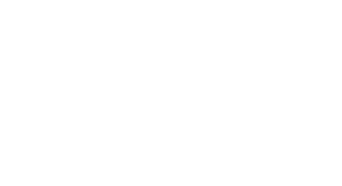 EXPOSICIÓN DE MOTIVOSCompañeras y compañeros diputados, vivimos tiempos difíciles, atravesamos por una pandemia, desempleo e inseguridad, y nosotros como representantes de los ciudadanos tenemos que velar por sus derechos y ver que las instituciones del ESTADO funcionen adecuadamente, es parte de nuestro trabajo como legisladores, es también coadyuvar con las instituciones, ver que estas funcionen adecuadamente y si no es así hay que señalar con toda claridad y exactitud esas fallas.Me llama la atención el segundo y tercer informe anual de gestión institucional de la FISCALÍA GENERAL DEL ESTADO DE COAHUILA del año 2019, presentado por su titular el Dr. Gerardo Márquez Guevara, Fiscal General de Coahuila, en el cual se detalla que se iniciaron 172 Carpetas de investigación por el delito de tortura cometido por agentes policiacos estatales y que solo 11 han sido concluidas, menciona que también se iniciaron 231 carpetas de investigación por el delito de abuso violento de autoridad de las cuales solo se ha concluido 17.Es decir, de las 403 carpetas de investigación iniciadas en contra de elementos estatales en el 2019 solo se han concluido 27.En el tercer informe que comprende el año 2020, se iniciaron 125 carpetas de investigación, de la cuales se concluyeron 26 de ese año y anteriores, esto por el delito de tortura y en cuanto al delito de abuso violento de autoridad se iniciaron en este periodo 245 carpetas de investigación de las cuales solo se concluyeron 12, 10 del año 2019 y 2 del año 2018.Lo que nos da como resultado que actualmente por el delito de tortura en los años 2019 y 2020 hay alrededor de 261 carpetas de investigación, y a lo que corresponde al delito de abuso violento de autoridad en este mismo periodo existen 437.Esos números representan que en el estado existe impunidad para los malos elementos policiacos o servidores públicos que cometan delitos conta los ciudadanos, hago un llamado enérgico al titular de la FISCALÍA GENERAL DEL ESTADO DE COAHUILA Y AL GOBIERNO DEL ESTADO para que todas estas carpetas de investigación no solo de los años a los cuales hago referencia si no de todas las que se tengan, se agilice y se judicialicen a la brevedad posible, con estos números no podemos jactarnos de que tenemos una buena administración de justicia, y saben por qué, porque son elementos que se supone están para PROTEGER Y SERVIR y no para hacer el mal y desgraciadamente, estos no han sido llevados ante un juez para que sean juzgados por sus malos actos.    Es intolerable, que las personas encargadas de proteger a la ciudadanía y respetar tanto las leyes como los derechos humanos, sean los primeros en violentarlos, es intolerable que las corporaciones de seguridad ya no sean confiables, es intolerable que la ciudadanía le tema más a la policía que a los delincuentes, esto compañeras y compañeros legisladores no puede seguir así, tenemos que hacer un llamado enérgico a los encargados de las corporaciones policiacas a respetar a los ciudadanos, leyes y derechos humanos, urge una reforma penal donde se cree una Fiscalía autónoma para la investigación de delitos que cometan los servidores públicos.En sesión pasada del día 27 de enero del 2021, expuse en esta tribuna el caso del Homicidio JONATHAN ALEXANDER LIMON VALDES, persona que como bien saben, fue detenida por elementos de la FISCALÍA GENERAL DEL ESTADO destacamentados en el mineral de Palau, quienes en todo momento de su detención lo mantuvieron incomunicado y no solo eso sino que sufrió tortura a manos de dichos policías, fue hasta el día siguiente que se les informo a la familia que el joven se encontraba hospitalizado en un nosocomio de la localidad, Jonathan término inconsciente debido a la brutalidad de los fuertes golpes que le propinaron en el cráneo y lo que le provocó muerte cerebral, llevándolo por estos hechos a perder la vida posteriormente.Si bien es cierto dicha carpeta de investigación ya fue judicializada por el delito de tortura, pero ¿qué pasa con el delito de homicidio?, lo cierto es que el hoy responsable de dicho acontecimiento se encuentra sustraído de la acción de la justicia, es importante señalar este punto, puesto que, si no hay detenido, en obviedad de razones sigue sin haber justicia para la familia de JONATHAN.Es lamentable este acontecimiento, la familia de JONATHAN aclama por justicia y esta no a llegado, es justo pedir que su familia sea indemnizada por el ESTADO, puesto que fueron sus elementos en activo quienes le propinaron una terrible golpiza que lo llevo a la muerte, es necesario que el estado se responsabilice ya, por eso malos servidores públicos, y preguntar a la FISCALÍA GENERAL DEL ESTADO, ¿entonces para que sirve el adiestramiento? ¿para qué sirve los exámenes de control y confianza? ¿para que sirve las certificaciones y cursos?         Por todo lo anteriormente expuesto, y en apego a los artículos 21 fracción VI, 179, 180, 181, 182 y demás relativos a la Ley Orgánica del Congreso del Estado Independiente, Libre y Soberano del Estado de Coahuila de Zaragoza, me permito presentar ante este Honorable Pleno, a fin de que sea tramitada como de urgente u obvia resolución, la siguiente proposición con...PUNTO DE ACUERDO:PRIMERO. – Exhórtese respetuosamente Fiscalía General Del Estado De Coahuila informe a este Honorable Congreso Del Estado, el actual estado de la carpeta de investigación, así como los avances que se tenga para dar con el o los responsables del homicidio del joven JONATHAN ALEXANDER LIMÓN VALDÉS a manos de la policía estatal de Coahuila en el mineral de Palau, municipio de Muzquiz.SEGUNDO. – Exhórtese respetuosamente a la Fiscalía General Del Estado De Coahuila, a que conforme a la ley se solicite se inicie los procedimientos necesarios para que se indemnice conforme a la ley a los familiares de JONATHAN ALEXANDER LIMON VALDÉS.TERCERO: Exhórtese respetuosamente a la Fiscalía General Del Estado De Coahuila, para que tome acciones y agilice la integración correcta de las carpetas de investigación iniciadas en contra de servidores públicos en año anteriores y sean judicializadas. A t e n t a m e n t e:Saltillo, Coahuila de Zaragoza, a 24 de febrero de 2021DIP. YOLANDA ELIZONDO MALTOS.DE LA FRACCION PARLAMENTARIA “EVARISTO PEREZ ARREOLA”DEL PARTIDO UNIDAD DEMOCRATICA DE COAHUILA.PROPOSICIÓN CON PUNTO DE ACUERDO QUE PRESENTA LA DIPUTADA CLAUDIA ELVIRA RODRÍGUEZ MÁRQUEZ DE LA FRACCIÓN PARLAMENTARIA “MARIO MOLINA PASQUEL” DEL PARTIDO VERDE ECOLOGISTA DE MÉXICO, CON EL OBJETO DE EXHORTAR DE MANERA RESPETUOSA A LA SECRETARÍA DE MEDIO AMBIENTE DEL ESTADO DE COAHUILA, A LA PROCURADURÍA DE PROTECCIÓN AL AMBIENTE DEL ESTADO DE COAHUILA, LA COMISIÓN NACIONAL FORESTAL, A LA COMISIÓN NACIONAL DE ÁREAS PROTEGIDAS, A LA SECRETARÍA DE MEDIO AMBIENTE Y RECURSOS NATURALES, A LA PROCURADURÍA FEDERAL DE PROTECCIÓN AL AMBIENTE, A LA PROTECCIÓN DE LA FAUNA MEXICANA A.C. (PROFAUNA), A PROTECCIÓN CIVIL, A LA POLICÍA AMBIENTAL Y A LA DIRECCIÓN DE MEDIO AMBIENTE Y ESPACIOS URBANOS DEL GOBIERNO MUNICIPAL DE SALTILLO, PARA QUE CONJUNTA O INDIVIDUALMENTE VIGILEN DE MANERA EXHAUSTIVA LA SIERRA DE ZAPALINAMÉ, A FIN DE DISMINUIR EN LO POSIBLE LAS AMENAZAS QUE PONEN EN RIESGO LA PROTECCIÓN DE NUESTRA SIERRA. H. DIPUTACIÓN PERMANENTE DEL CONGRESO DEL ESTADODE COAHUILA DE ZARAGOZAP R E S E N T E.-La suscrita Diputada Claudia Elvira Rodríguez Márquez de la Fracción Parlamentaría “Mario Molina Pasquel” del Partido Verde Ecologista de México, con fundamento en lo dispuesto por los artículos 21 fracción VI, 179, 180, 181, 182 y demás relativos de la Ley Orgánica del Congreso del Estado Independiente, Libre y Soberano de Coahuila de Zaragoza, me permito presentar a esta Soberanía, la presente Proposición con punto de acuerdo solicitando sea considerada de urgente y obvia resolución, con base a las siguientes:C O N S I D E R A C I O N E S:La Sierra de Zapalinamé es una estribación de la Sierra Madre Oriental que presta un importante servicio ambiental a la Ciudad de Saltillo, ya que abastece alrededor del 70% del agua potable utilizada por esta ciudad, por lo que el 8 de enero de 1937 decretó a gran parte de esta serranía como Zona Protectora Forestal.Asimismo, el 15 de octubre de 1996, fue decretada como Zona Sujeta a Conservación Ecológica y el 31 de octubre de ese mismo año, se nombró a la Asociación Civil Protección de la Fauna Mexicana (PROFAUNA), como encargada de la operación del Área Natural Protegida, iniciando funciones en mayo de 1997. Las Zonas de Restauración tienen por objeto evitar que en dichas áreas se presenten procesos acelerados de degradación o desertificación, que impliquen la pérdida de recursos de difícil regeneración, recuperación o restablecimiento, afectaciones irreversibles a los ecosistemas o sus elementos, o graves desequilibrios ecológicos, con el propósito de que se lleven a cabo las acciones necesarias para la recuperación y restablecimiento de las condiciones que propicien la evolución y continuidad de los procesos naturales que en ella se desarrollaban.La Sierra de Zapalinamé se encuentra localizada en un área estratégica desde el punto de vista geohidrológico, ya que se ubica en la zona de mayor filtración de agua pluvial, que permite la recarga del acuífero granular. Dicha región, se encuentra enclavada en un corredor biológico de gran importancia a nivel nacional, por su alta biodiversidad. No obstante, su flora y su fauna se han perdido en gran medida en la actualidad. Asimismo, provee importantes beneficios de interés social, generados y derivados, de la cuenca hidrológica y sus componentes, tales como: la regulación climática, la conservación de los ciclos hidrológicos, el control de la erosión, el control de inundaciones, la recarga de acuíferos, el mantenimiento de escurrimientos en calidad y cantidad, la formación de suelo, la captura de carbono, la purificación de cuerpos de agua y la conservación y protección de la biodiversidad. Por lo que, la modificación de la cubierta vegetal, cauces de ríos y arroyos existentes en esta zona, representan una amenaza para la población, al aumentar el riesgo de inundaciones y deslaves. Por lo anterior, considero necesario e importante preservar el ecosistema de la Sierra de Zapalinamé, con el objetivo de asegurar la continuidad de sus procesos naturales, lo que se puede lograr a través de un programa de vigilancia constante y coordinado por parte de las distintas dependencias de los tres órdenes de gobierno, así como con la colaboración de la sociedad, y con ello generar una conciencia ambiental entre la población para la conservación de la principal recarga de agua en Saltillo. Esta área protegida necesita de mayor apoyo de la sociedad civil, es necesario involucrarlos a través de la educación y la comunicación, para que conozcan, aprendan y se involucren en la conservación de esta área. La situación geográfica de la sierra, la cercanía con la ciudad de Saltillo y su relación con el resto de la cuenca, hacen necesaria su protección. Sin embargo, los intereses de todo tipo crean confusión entre la población. Ya que, si bien muchos apoyan la conservación, otros consideran que la planeación y el ordenamiento son innecesarios e inconvenientes mientras se pueden tener ganancias económicas de corto plazo.Desafortunadamente, la mayor parte de los usuarios de los recursos y servicios que brinda esta área, se encuentran ajenos a las motivaciones de quienes consideran que la conservación de la fuente de agua más económica y de mayor calidad, es importante y que esta en riesgo. Por lo que, el mayor reto esta en lograr que conozcan la importancia del sitio y el valor de su participación personal.Por ello, se da especial importancia al tema y se busca tener mayor apoyo técnico para tomar decisiones adecuadas, y sobre todo buscar y fortalecer los esquemas legales que ayuden a proteger, de una manera efectiva y de largo plazo, el patrimonio de los coahuilenses que habitan en esta región y dependen de sus servicios ambientales. En este sentido, el 09 de agosto del 2019, fue clausurada la obra denominada “Escalera al Cielo” por la Procuraduría de Protección al Ambiente del Estado de Coahuila, en la Zona de Restauración “Zapalinamé”, declarada como Área Natural Protegida, con el carácter de Zona Sujeta a Conservación Ecológica, ya que se detectó que dicha obra se realizó sin las autorizaciones correspondientes.Si bien es cierto las “Escaleras al Cielo”, es para muchas personas un espacio para respirar aire puro, recrear la vista por su hermoso paisaje, para ejercitarse o simplemente para admirar la sierra, desafortunadamente también es el acceso ideal para ingresar a la sierra y provocar daños irreversibles.  Dicha obra representa un riesgo inminente para nuestra serranía, ya que, facilitan la recreación desordenada de las personas, mismas que ascienden por dicha estructura dejando a su paso toda clase de residuos, y con ello dañan la flora y la fauna, causando estragos catastróficos como los incendios forestales ocasionados en los últimos años. Tan solo en año pasado se presentaron 76 incendios en todo el estado, según el informe de la Gerencia de Manejo la Comisión Nacional Forestal.Así mismo, según informes del Programa Estatal de Manejo de Fuego en Coahuila 2020, las principales causales de incendios forestales en el Estado, son por causas naturales los cuales por sus frecuencias y ubicación en áreas remotas del estado, hace aun más complicado su control y manejo, lo cual exige la aplicación de mayor recursos humanos y equipo especializado para evitar su propagación, como lo establece el informe antes citado en el 2019, 44 incendios forestales fueron por causales humanas, lo que requirió de más horas hombres para su control. Las estadísticas históricas a nivel nacional indican que las principales causales de incendios forestales son por negligencia y por descuido, por lo tanto y a consecuencia de ello es importante enfatizar acciones preventivas a corto plazo, con el fin de minimizar los accidentes provocados por nosotros los seres humanos.  Por ello, es necesario que se vigile de manera exhaustiva esta área, a fin de disminuir en lo posible las amenazas que ponen en riesgo la protección de la Sierra de Zapalinamé, lo que se traduce en el deterioro de su función natural y el perjuicio de nuestro entorno y de la sociedad saltillense. Por lo anteriormente expuesto y con fundamento en lo dispuesto por los artículos 21 fracción VI, 179, 180, 181, 182 y demás relativos de la Ley Orgánica del Congreso del Estado Independiente, Libre y Soberano de Coahuila de Zaragoza, se presenta ante esta Soberanía, solicitando que sea tramitado como de urgente y obvia resolución el siguiente:PUNTO DE ACUERDOÚNICO.- SE EXHORTA DE MANERA RESPETUOSA A LA SECRETARÍA DE MEDIO AMBIENTE DEL ESTADO DE COAHUILA, A LA PROCURADURÍA DE PROTECCIÓN AL AMBIENTE DEL ESTADO DE COAHUILA, LA COMISIÓN NACIONAL FORESTAL, A LA COMISIÓN NACIONAL DE ÁREAS PROTEGIDAS, A LA SECRETARÍA DE MEDIO AMBIENTE Y RECURSOS NATURALES, A LA PROCURADURÍA FEDERAL DE PROTECCIÓN AL AMBIENTE, A LA PROTECCIÓN DE LA FAUNA MEXICANA A.C. (PROFAUNA), A PROTECCIÓN CIVIL, A LA POLICÍA AMBIENTAL Y A LA DIRECCIÓN DE MEDIO AMBIENTE Y ESPACIOS URBANOS DEL GOBIERNO MUNICIPAL DE SALTILLO, PARA QUE CONJUNTA O INDIVIDUALMENTE VIGILEN DE MANERA EXHAUSTIVA LA SIERRA DE ZAPALINAMÉ, A FIN DE DISMINUIR EN LO POSIBLE LAS AMENAZAS QUE PONEN EN RIESGO LA PROTECCIÓN DE NUESTRA SIERRA.A T E N T A M E N T ESaltillo, Coahuila de Zaragoza, a 24 de febrero de 2021.DIP. CLAUDIA ELVIRA RODRÍGUEZ MÁRQUEZDE LA FRACCIÓN PARLAMENTARIA “MARIO MOLINA PASQUEL”DEL PARTIDO VERDE ECOLOGISTA DE MÉXICOProposición con punto de acuerdo que presenta la Dip. Mayra Lucila Valdés González, del Grupo Parlamentario del Partido Acción Nacional “Carlos Alberto Páez Falcón”, mediante el cual propone a esta diputación permanente que, por conducto de la Comisión de Auditoria Gubernamental y Cuenta Pública, solicite a la Auditoría Superior del Estado de Coahuila, rinda a este Poder Legislativo un informe detallado referente a la situación que en materia de fiscalización se observa en relación con los proyectos denominados Hospital Materno Infantil y Centro Oncológico Lic. Salvador Chavarría Delgado, especialmente en lo que se refiere al atraso de varios años sin poder iniciar operaciones, a pesar de los constantes plazos definitivos que han anunciado en el pasado las autoridades del Estado; Lo anterior con base en la siguiente:EXPOSICIÓN DE MOTIVOSLa semana pasada en la Sesión Permanente, presentamos una proposición con punto de acuerdo, que versaba sobre lo siguiente: “Se solicite al Titular del Ejecutivo del Gobierno del Estado al Ing. Miguel Ángel Riquelme Solís que, por conducto del Secretario de Salud, Roberto Gómez Bernal, se haga lo necesario para que a la brevedad inicie la operación del Hospital Materno Infantil y el Centro Oncológico Lic. Salvador Chavarría Delgado; y se informe a esta soberanía los motivos por los que luego de varios años no se ha podido iniciar con las operaciones.” El cual fue rechazado.Como señalamos en la exposición de motivos; “…el pasado 29 de noviembre de 2017, el Ex Gobernador Rubén Moreira Valdez inauguro el Hospital Materno Infantil y el Centro Oncológico Lic. Salvador Chavarría Delgado en la Ciudad de Saltillo, mimos que hoy aún no operan y están completo abandono. La construcción del Hospital Materno Infantil se ubica en un predio de 37 mil 822 metros cuadrados. Rubén Moreira Valdez presumió que el inmueble contaría con áreas de atención a quemados, oncología, quirófanos, salas de expulsión, camas censables y no censables, urgencias pediátricas y obstétricas, unidades dentales móviles, laboratorio, albergue para familiares y modernas ambulancias, con una inversión de casi 700 millones de pesos.El Centro Oncológico "Salvador Chavarría Delgado", tiene un área de construcción de 5 mil 626 metros, donde supuestamente contaría con sala de radio terapia, sala de braquiterapia, sala de acelerador lineal, sala de medicina nuclear, sala de gammacamara, sala de quimioterapia, sala de recuperación, dos salas de procedimientos y de capacitación, así como un área de consulta externa, 12 consultorios, área administrativa, farmacia, laboratorio, cafetería, área de mantenimiento, tres casetas de vigilancia y estacionamiento para 154 cajones, todo esto con una inversión de casi 350 millones de pesos.De la misma manera, me permití visitar personalmente dichos hospitales, en donde a través de fotografías di fe de lo anteriormente mencionado, en donde el olvido es lo único que ahí se encuentra…” Fin de la cita.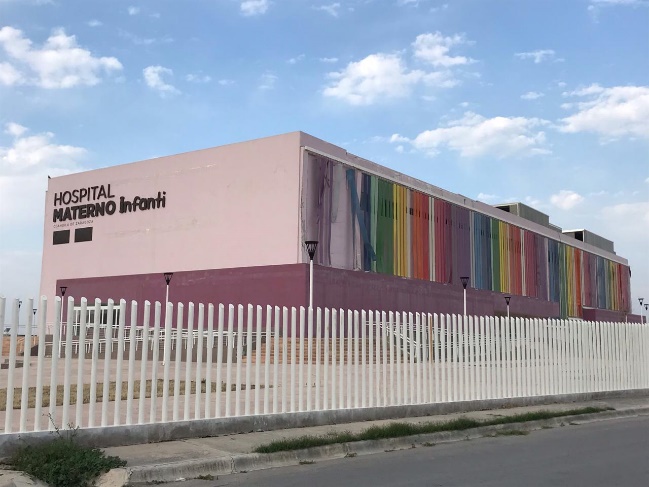 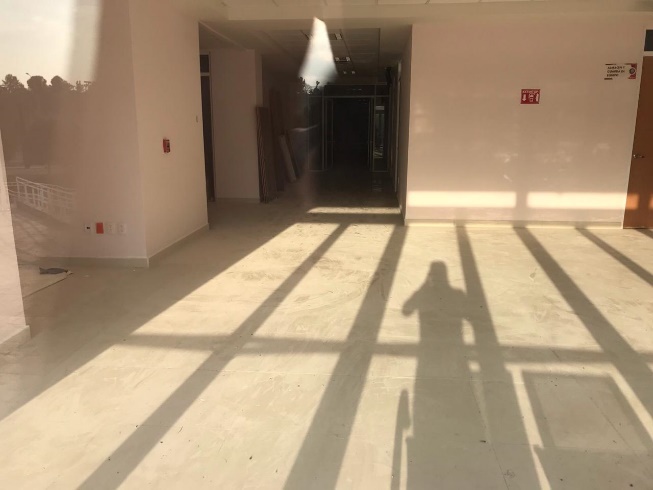 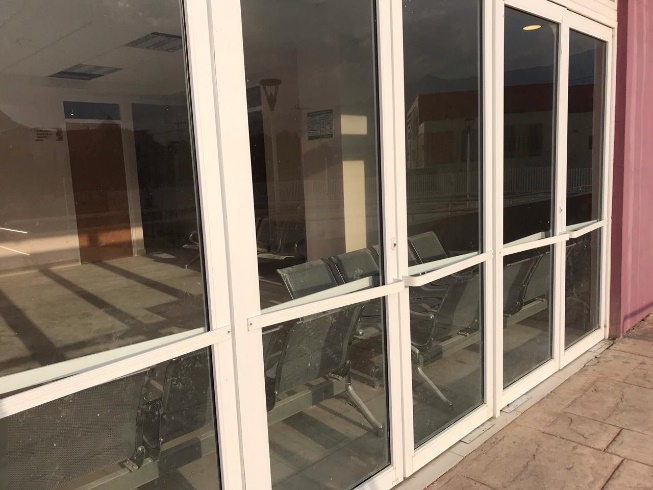 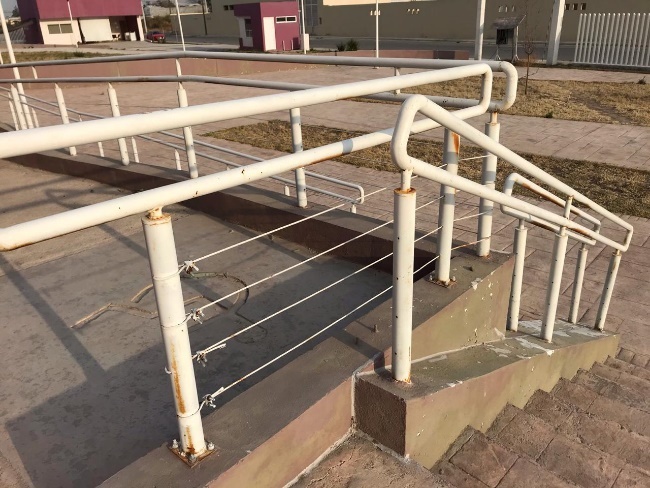 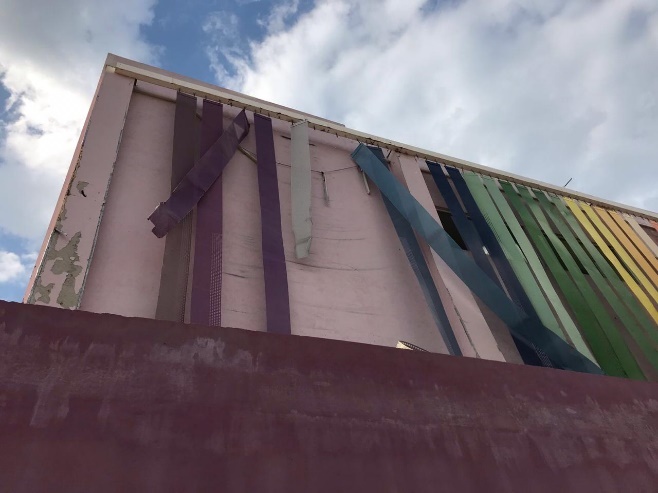 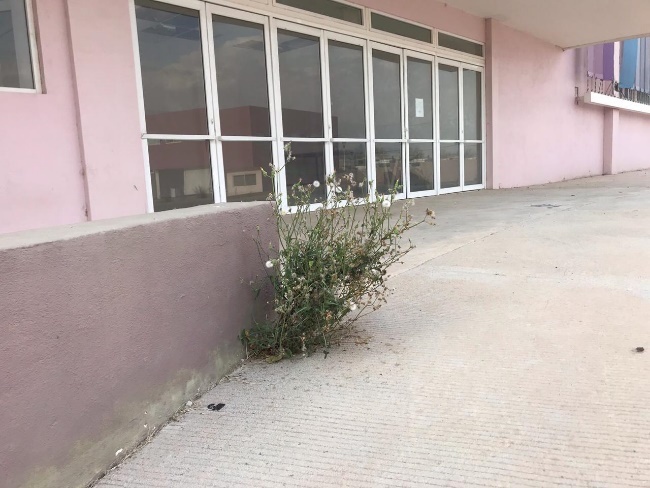 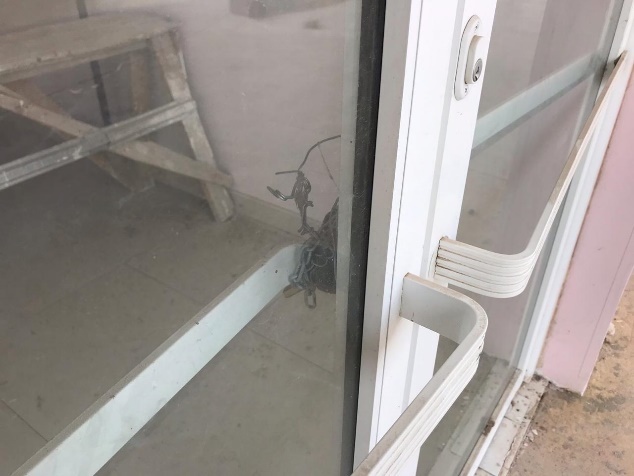 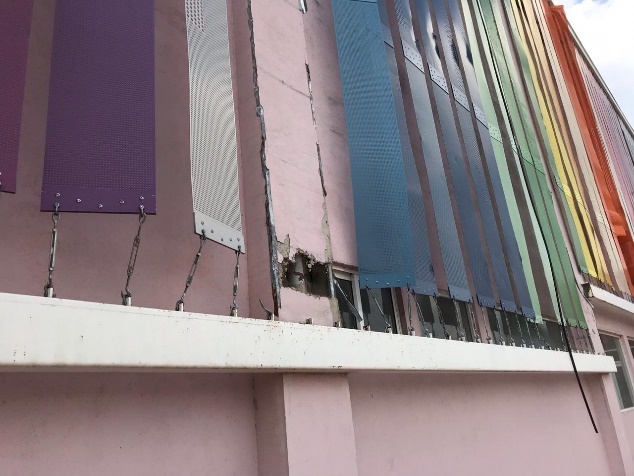 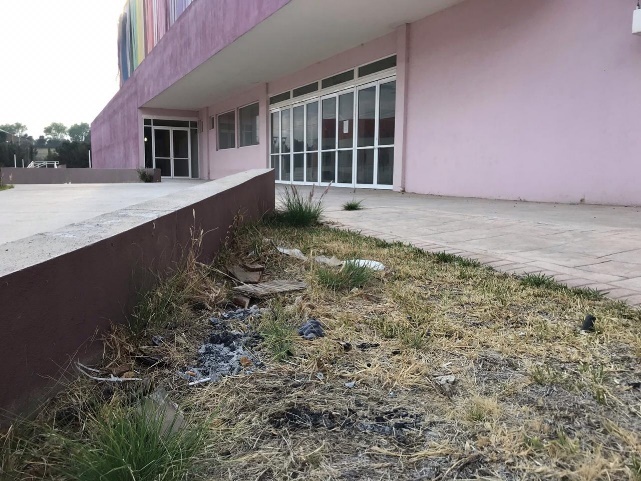 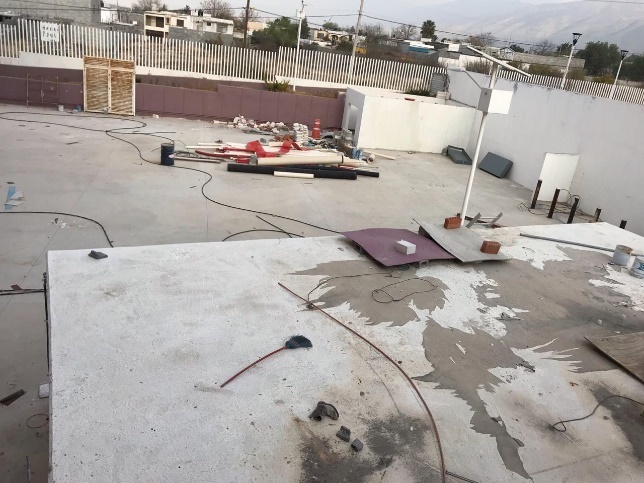 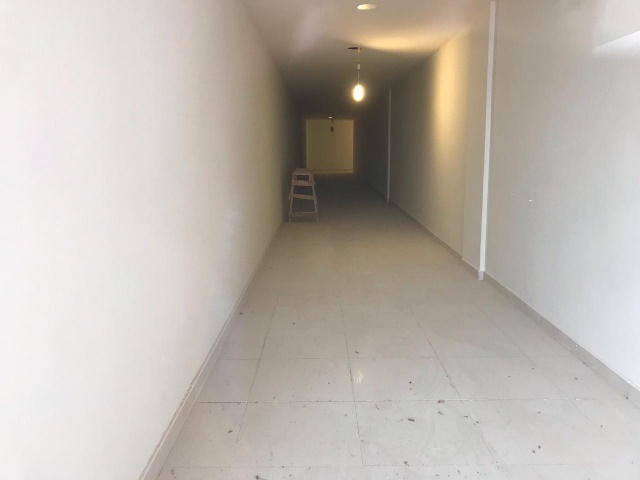 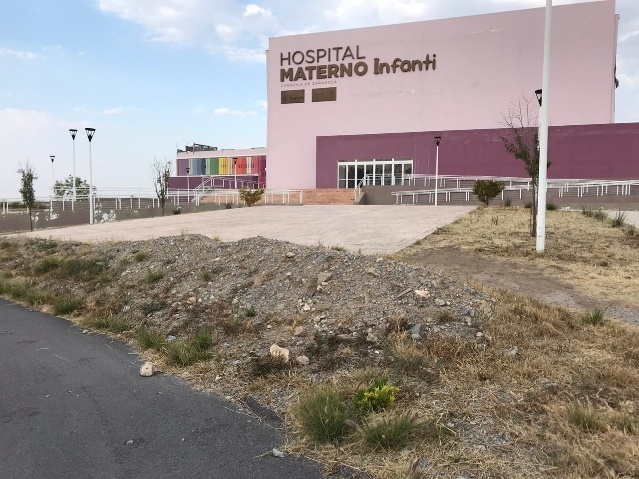 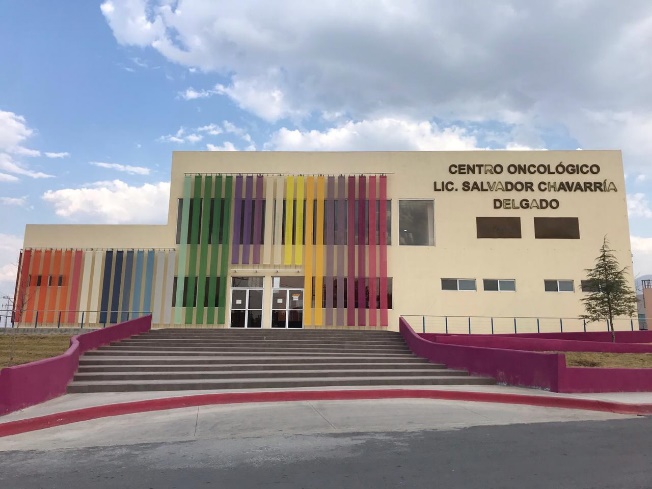 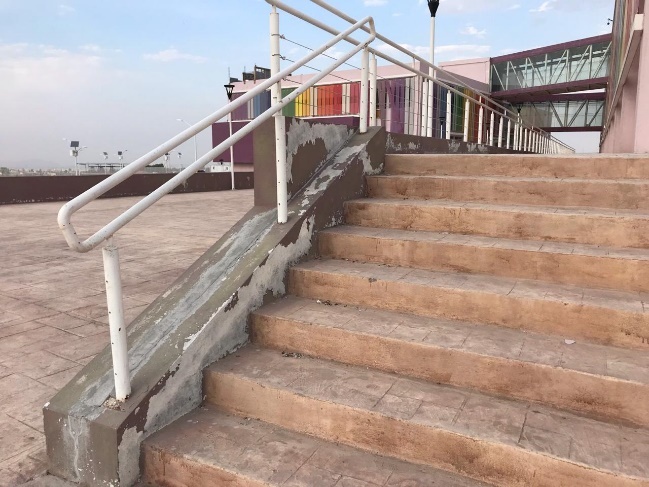 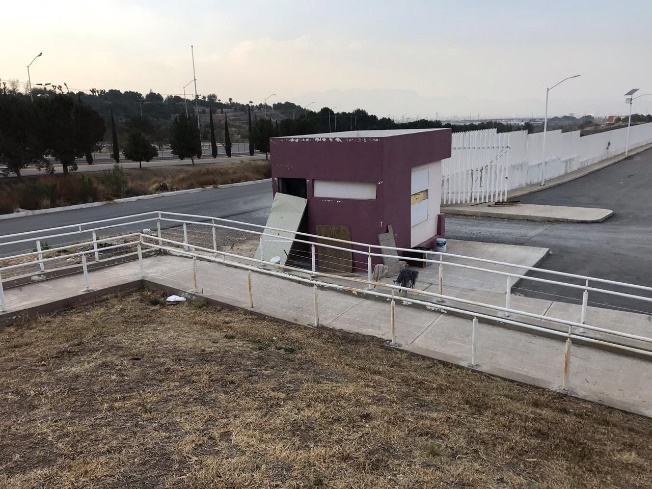 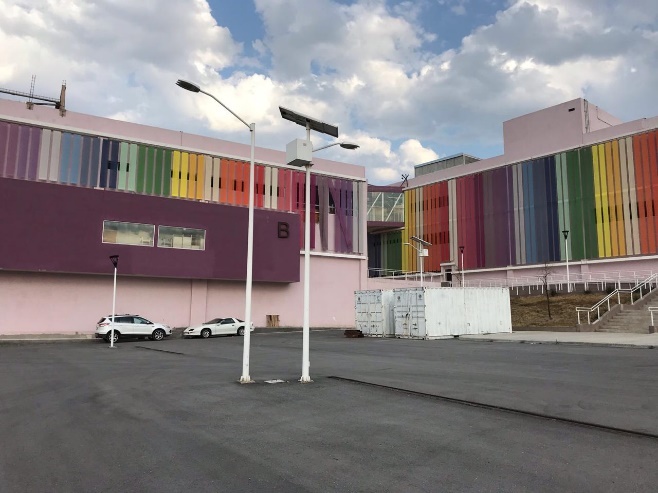 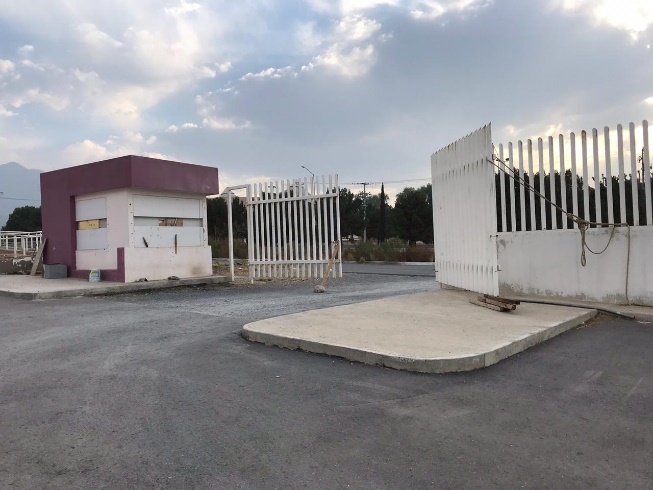 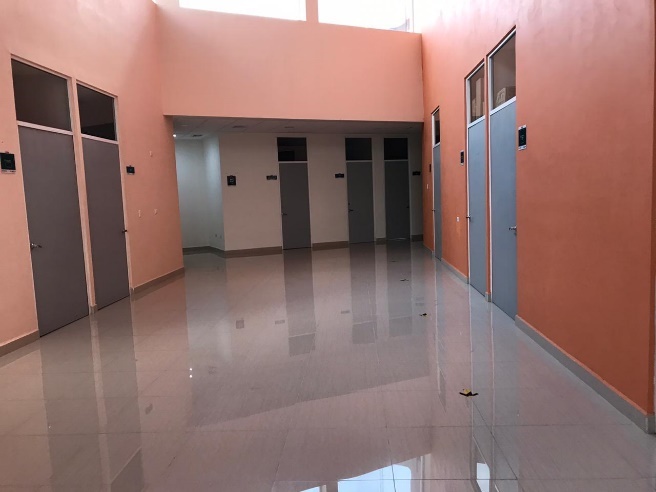 Consideramos que después de ya varios años es totalmente anormal que estos hospitales aún no puedan arrancar y más cuando no ha habido de parte de las autoridades sanitarias del estado una explicación convincente y realista referente a los motivos de por qué no entran en operaciones.La Ley de Fiscalización Superior para el Estado de Coahuila, en su artículo 12, numeral primero, menciona que La Auditoría Superior tendrá acceso a contratos, convenios, concesiones, licencias, datos, libros, archivos, sistemas y documentación justificativa y comprobatoria relativa al ingreso y gasto público de las entidades y, en general, a toda aquella información y/o documentación que resulte necesaria para la revisión y fiscalización de la cuenta pública y de los informes de avance de gestión financiera.Apegado al párrafo anterior, se sabe que había un número no preciso de empleados contratados que estaban recibiendo un pago sin hacer nada, mismos que fueron despedidos dos años después desde su contratación, así como el que ya había sido inaugurado, esto con la inversión de más de mil millones de pesos.Por lo tanto, se requiere la información que en su caso tenga la Auditoria Superior del Estado y que esta misma investigue los hechos.Por las razones expuestas, presentamos a esta soberanía la siguiente: Proposición con Puntos de AcuerdoQue, por las características del caso, solicitamos que sea resuelta en la vía de urgente y obvia resolución. PUNTO DE ACUERDOÚNICO. – Por conducto  de la Comisión de Auditoria Gubernamental y Cuenta Pública, se solicita a la Auditoría Superior del Estado de Coahuila, rinda a este Poder Legislativo un informe detallado referente a la situación que en materia de fiscalización se observa en relación con los proyectos denominados Hospital Materno Infantil y Centro Oncológico Lic. Salvador Chavarría Delgado, especialmente en lo que se refiere al atraso de varios años sin poder iniciar operaciones, a pesar de los constantes plazos definitivos que han anunciado en el pasado las autoridades del Estado.Fundamos esta petición en los artículos 21, Fracción VI, 179, 180 y 182 de La Ley Orgánica del Congreso del Estado de Coahuila de Zaragoza. Saltillo, Coahuila de Zaragoza, a 24 de febrero de 2021.ATENTAMENTE“POR UNA PATRIA ORDENADA Y GENEROSA Y UNA VIDA MEJOR Y MÁS DIGNA PARA TODOS”DIP. MAYRA LUCILA VADÉS GONZÁLEZDIP. LUZ NATALIA VIRGIL ORONA		DIP. RODOLFO GERARDO WALSS AURIOLESH. DIPUTACIÓN PERMANENTE DEL CONGRESO DEL ESTADO DE COAHUILA DE ZARAGOZA.PRESENTE. – Proposición con Punto de Acuerdo que presenta el Diputado Rodolfo Walss Aurioles, conjuntamente con las diputadas integrantes del Grupo Parlamentario “Carlos Alberto Páez Falcón”, del Partido Acción Nacional, con objeto de que esta H. Diputación Permanente solicite al titular del Ejecutivo del Estado que considere una reorientación de la administración pública, extinguiendo organismos y dependencias que no son necesarios y reagrupando o fusionando otros para fortalecer el presupuesto de áreas sensibles y prioritarias, antes de crear nuevas dependencias que impacten presupuestalmente al erario coahuilense; lo anterior con base en la siguienteExposición de MotivosHablemos de recortes a áreas sensibles del presupuesto local que han sido extremos e irracionales, todo por causa de la megadeuda; vamos con uno de los ejemplos más dramáticos e imposibles de entender; la Secretaría de Salud del Estado contó durante los años 2010 y 2011 con un presupuesto de 1,307 millones de pesos. Luego tuvo disminuciones de hasta más de mil millones de pesos en algunos ejercicios; y para este año cuenta con $736, 608, 874. 25 millones de pesos; ni cerca del presupuesto de 2011.Pero ahí no para la cosa, apenas empieza; otras dependencias muy importantes para la vida diaria de los coahuilenses han sufrido recortes perjudiciales, y para ellos nos limitaremos a lo más inmediato, los ejercicios 2020 y 2021; por ejemplo:El ICAI, de $ 45,649,000.00 en 2020, pasó a tener $ 38,801,650.00 en 2021.La Comisión de los Derechos Humanos del Estado de Coahuila de Zaragoza (CDHEC), en 2020 contaba con un presupuesto de $38,511,751.00; y para este año disminuyó su partida a $36,680,762.88.La Secretaría del Trabajo (SETRA), que tiene a su cargo entre otras cosas enfrentar la enorme responsabilidad de la transición de la reforma laboral y el reto de contribuir a la conservación y fomento del empleo en Coahuila, en 2020 tenía un presupuesto de $158,346,442.86; hoy cuenta con $ 129,386,158.33.La Secretaría de Fiscalización y Rendición de Cuentas pasó de $ 51, 402, 253.54 a $ 47, 255, 727.60La Secretaría de Cultura en 2020 contaba con $ 247, 464, 164. 53.  Ahora tiene $ 196, 284, 433. 90.El Consejo Estatal de Ciencia y Tecnología que de por sí ha tenido desde hace años un presupuesto muy reducido para el cúmulo de atribuciones con que cuenta, pasó de $ 12, 645, 954.93 en 2020 a $ 10, 084, 061, 69 en 2021.Todos conocen la importancia vital de la Comisión Ejecutiva Estatal de Atención a Víctimas del Estado de Coahuila de Zaragoza; pues el año pasado contaba con $ 22,416, 708.33, hoy tiene $ 19, 054, 202. 08La lista de recortes a áreas sensibles es larga, pero solo quisimos ofrecer una muestra. Todo esto es consecuencia de la megadeuda como factor principal.Comunicación SocialPara 2020, el presupuesto asignado a este rubro era de 463, 523, 480.00 millones de pesos y para este año es casi lo mismo; sin embargo, como se sabe, es cosa común que el Poder Ejecutivo supere por amplio margen el gasto autorizado sin justificación alguna.  La crisis financiera original y de forma previa al inicio de la pandemia, luego la crisis generada por el Covid-19, sumado, en este caso, a la quiebra técnica del Estado de Coahuila por causa del fraude cometido en la administración de Humberto Moreira, conocido como la Megadeuda, han diezmado las finanzas locales hasta un punto que puede ser de no retorno si no se toman medidas estrictas y funcionales en lo que a nosotros corresponde como entidad federativa. La primera de ellas y la más importante es la reorientación del gasto público y el reordenamiento de la administración y su estructura orgánica. Una de las medidas que todo gobierno debe tomar en estos casos es la reorientación del gasto, que se entiende como la reprogramación del presupuesto a fin de quitar o reducir recursos de áreas, dependencias, programas y obras no prioritarios y reasignarlo para enfrentar los efectos de la crisis y sus consecuencias.Antes que crear nuevas secretarías y dependencias, debe analizarse la viabilidad de las ya existentes, lo realista de los presupuestos que tienen asignados, la prioridad de sus quehaceres y su relación con las áreas que ameritan un incremento presupuestal urgente por su naturaleza e impacto social. Reducir presupuesto, sí, en áreas no sensibles ni vitales; incluso extinguir organismos descentralizados no prioritarios y desaparecer, fusionar o reagrupar en la estructura gubernamental las secretarías que en realidad no aportan mucho y, en su caso, hacer los mismo con las subsecretarías que presentan características similares.Con un trabajo así se podrán ahorrar cientos de millones de pesos anuales al erario para destinarlos a donde realmente se necesita. Por las razones expuestas, presentamos a esta soberanía la siguiente: Proposición con Puntos de AcuerdoQue, por las características del caso, solicitamos que sea resuelta en la vía de urgente y obvia resolución.ÚNICO. -  Esta H. Diputación Permanente solicita al titular del Ejecutivo del Estado que considere una reorientación de la administración pública, extinguiendo organismos y dependencias que no son necesarios y reagrupando o fusionando otros para fortalecer el presupuesto de áreas sensibles y prioritarias, antes de crear nuevas dependencias que impacten presupuestalmente al erario coahuilense. Fundamos esta petición en los artículos 21, Fracción VI, 179, 180 y 182 de La Ley Orgánica del Congreso del Estado de Coahuila de Zaragoza. ATENTAMENTE“Por una patria ordenada y generosa y una vida mejor y más digna para todos”.Grupo Parlamentario “Carlos Alberto Páez Falcón” del Partido Acción Nacional.Saltillo, Coahuila de Zaragoza, 24 de febrero de 2021	DIP. RODOLFO GERARDO WALSS AURIOLES	DIP. LUZ NATALIA VIRGIL ORONA		DIP. MAYRA LUCILA VALDÉS GONZÁLEZPROPOSICIÓN CON PUNTO DE ACUERDO QUE PRESENTA EL DIPUTADO ÁLVARO MOREIRA VALDÉS, CONJUNTAMENTE CON LAS DIPUTADAS Y LOS DIPUTADOS DEL GRUPO PARLAMENTARIO "MIGUEL RAMOS ARIZPE", DEL PARTIDO REVOLUCIONARIO INSTITUCIONAL, CON EL OBJETO DE EXHORTAR AL TITULAR DE LA SECRETARÍA DE ENERGÍA PARA QUE DE A CONOCER LOS PROYECTOS DE INVERSIÓN, LAS ESTRATEGIAS Y ACCIONES QUE SE INSTRUMENTAN PARA BRINDAR LA AUTOSUFICIENCIA DE ENERGÍA AL PAÍS, QUE LE PERMITA HACER FRENTE A NUESTRAS NECESIDADES DE CONSUMO Y EL DESARROLLO DE UN MERCADO COMPETITIVO.DIPUTACIÓN PERMANENTE DEL CONGRESO DEL ESTADOP R E S E N T E.-El suscrito Diputado Álvaro Moreira Valdés, conjuntamente con las Diputadas y Diputados integrantes del Grupo Parlamentario “Miguel Ramos Arízpe”, del Partido Revolucionario Institucional, con fundamento en lo dispuesto por los artículos 21 fracción VI, 179, 180, 181, 182 y demás relativos de la Ley Orgánica del Congreso del Estado Independiente, Libre y Soberano de Coahuila de Zaragoza, nos permitimos presentar a esta Soberanía, la presente Proposición con Punto de Acuerdo, solicitando sea considerada de urgente y obvia resolución en base a las siguientes:CONSIDERACIONESEl pasado 15 de febrero 4.8 millones de mexicanos despertaron sin luz, afectando a los estados de Nuevo León, Coahuila, Tamaulipas, Chihuahua, Zacatecas y Durango. Horas más tarde se presentó un nuevo corte que impactó ahora a 5.9 millones de usuarios en 23 entidades del país. (FUENTE: Boletín Oficial de Prensa de la Comisión Federal de Electricidad, 17/febrero/2021)Estas pausas en la prestación del servicio de luz continuaron presentándose al siguiente día de forma aleatoria y rotativa, por instrucciones del Centro Nacional de Control de Energía (CENACE), con el propósito de estabilizar el Sistema Eléctrico Nacional.De acuerdo al comunidado oficial emitido por la Comisión Federal de Electricidad (CFE), la interrupción en el suministro fue provocada por “fallas ajenas” a la institución, siendo la principal causa las bajas temperaturas en Texas, lo que afectó la importación de gas natural a México ante el congelamiento de ductos y yacimientos. (FUENTE: Boletín Oficial de Prensa de la CFE, 15/febrero/2021)Éste no es el primer corte que se presenta. Hace menos de dos meses, el pasado 28 de diciembre del año 2020, un desbalance en el Sistema Interconectado Nacional afectó el suministro eléctrico a 10.3 millones de usuarios en entidades como Estado de México, Nuevo León, Hidalgo, Jalisco, Sinaloa, Yucatán, Tamaulipas, Coahuila y Veracruz, sin que hasta ahora se haya dado una explicación convincente de sus causas. (FUENTE: Boletín Oficial de la CFE. 28/diciembre/2020)Lamentablemente tampoco será el último. La Comisión Federal de Electricidad ya adelantó que continuarán realizándose recortes de forma aleatoria y rotativa.Toda esta situación ha dejado al descubirto la fuerte vulnerabilidad que como nación tenemos debido a nuestra relación de dependencia e interconexión con los Estados Unidos en materia de suministro de gas natural. A pesar de ser un país privilegiado en cuanto a la dotación de recursos naturales, entre los que se incluye una cantidad considerable de hidrocarburos, México mantiene una sujeción en cuanto a importaciones de gas natural con el estado norteamericano. De acuerdo a datos presentados por el Instituto Nacional de Estadística y Geografía (INEGI), cuando López Obrador llegó al gobierno en el año 2018, México exportó menos de 28 millones de dólares en gas natural, pero trajo del extranjero (importación) 7 mil 325 millones de dólares. En los años siguientes la tendencia continúa. Para el año 2020, nuestro país exportó poco más de 10 millones de dólares y recibió por importación 4 mil 831 millones de dólares de este recurso. (FUENTE: INEGI. Exportación e importación, balanza de productos petroleros)Alrededor del 60 por ciento  de ese combustible es usado para generar la energía del país y cerca del 80 por ciento proviene de Estados Unidos, principalmente de los campos productores de Texas, como parte de los contratos que tenemos con el vecino país por 25 años, y que cuestan 60 mil millones de pesos al año. (Fuente: Boletín Oficial de la CFE. 15/febrero/2021)El problema que se suscitó en fechas pasadas era previsible considerando la alta demanda del producto, el encarecimiento en los costos de importación y la disminución en la producción doméstica. Y esta situación seguirá agravándose si se continúa frenando las políticas de inversión privada a la renovación de equipo e infraestructura de la Comisión Federal de Electricidad, si se da marcha atrás a la Reforma Energética y se obstaculiza la generación de energías alternativas.La deficiente actuación de las instituciones federales provocó pérdidas multimillonarias al sector privado, especialmente al industrial, ante el paro de actividades que las fábricas debieron realizar. De acuerdo a un estudio realizado por la CANACINTRA (Cámara Nacional de la Industria de Transformación), se estima que el desabasto del suministro de energía eléctrica deje pérdidas de mínino 18 mil millones de pesos tan sólo en el norte del país. Por su parte, el impacto económico causado en Coahuila por estos apagones se registra en aproximadamente mil 500 millones de pesos en el sector industrial de todos los giros, como el automotriz, alimentario, de minería, fundición, metal-mecánico y manufacturero.A todo ello se le debe sumar las miles de personas afectadas en los diferentes municipios de la entidad, que registraban en ese momento temperaturas de hasta menos 9 grados centígrados, como fue el caso de Acuña y Piedras Negras, lo que desencadenó un desastre social y comercial a causa del frío intenso que se sintió en el norte del país, sin que el Estado o los municipios cuenten con el apoyo de los recursos extraordinarios federales provenientes del Fondo Nacional de Desastres Naturales (FONDEN) para atender esta situación.Cabe recordar que a finales del pasado año, desde la Cámara de Diputados se aprobó un decreto para eliminar dichos fondos, por lo que ahora los estados deben atender por sí solos estos desastres.Nos encontramos ante un problema de seguridad nacional. Si consideramos que cada vez hay más demanda de gas natural y menos producción del mismo en el país, esta situación puede representar una crisis en cierne al sistema eléctrico nacional, que podría derivar en más apagones y graves afectaciones a los sectores productivos, a la industria y a la economía nacional. Resulta urgente que las autoridades den a conocer los proyectos de inversión, las estrategias y acciones que van a instrumentar para brindar la autosuficiencia al país que le permita hacer frente a nuestras necesidades de consumo, garantizando el abasto de gas natural y prevenir afectaciones al sistema eléctrico nacional.Por lo anteriormente expuesto y fundado, se presenta ante este la Diputación Permanente de este Congreso, solicitando sea tramitado como de urgente y obvia resolución el siguiente:PUNTO DE ACUERDOÚNICO.- Se exhorta al titular de la Secretaría de Energía para que de a conocer los proyectos de inversión, las estrategias y acciones que se instrumentan para brindar la autosuficiencia de energía al país, que le permita hacer frente a nuestras necesidades de consumo y el desarrollo de un mercado competitivo, garantizando además el abasto de gas natural para prevenir afectaciones al sistema eléctrico nacional.A T E N T A M E N T ESaltillo, Coahuila de Zaragoza, a 24 de febrero de 2021CONJUNTAMENTE CON LAS DEMAS DIPUTADAS Y LOS DIPUTADOS INTEGRANTES DELGRUPO PARLAMENTARIO “MIGUEL RAMOS ARIZPE”,DEL PARTIDO REVOLUCIONARIO INSTITUCIONAL. ESTA HOJA FORMA PARTE DE LA PROPOSICIÓN CON PUNTO DE ACUERDO QUE PRESENTA EL DIPUTADO ÁLVARO MOREIRA VALDÉS, POR EL QUE SE EXHORTA AL TITULAR DE LA SECRETARÍA DE ENERGÍA PARA QUE DE A CONOCER LOS PROYECTOS DE INVERSIÓN, LAS ESTRATEGIAS Y ACCIONES QUE SE INSTRUMENTAN PARA BRINDAR LA AUTOSUFICIENCIA DE ENERGÍA AL PAÍS, QUE LE PERMITA HACER FRENTE A NUESTRAS NECESIDADES DE CONSUMO Y EL DESARROLLO DE UN MERCADO COMPETITIVO, GARANTIZANDO ADEMÁS EL ABASTO DE GAS NATURAL PARA PREVENIR AFECTACIONES AL SISTEMA ELÉCTRICO NACIONAL.PROPOSICIÓN CON PUNTO DE ACUERDO QUE PRESENTAN LAS DIPUTADAS Y DIPUTADOS INTEGRANTES DEL GRUPO PARLAMENTARIO “MIGUEL RAMOS ARIZPE” DEL PARTIDO REVOLUCIONARIO INSTITUCIONAL, POR CONDUCTO DE LA DIPUTADA MARÍA EUGENIA GUADALUPE CALDERÓN AMEZCUA “CON EL OBJETO DE ENVÍAR UN ATENTO EXHORTO AL EJECUTIVO FEDERAL, PARA QUE RECONSIDERE FORTALECER LA CONTRATACIÓN CON DIFERENTES SECTORES Y LA UTILIZACIÓN DE ENERGIAS LIMPIAS EN NUESTRO ESTADO ASÍ COMO A LOS DIPUTADOS FEDERALES Y SENADORES POR COAHUILA, DE TODAS LAS  FUERZAS POLÍTICAS  A CONSTRUIR UNA GRAN ALIANZA Y HACER UN FRENTE COMÚN PARA REALIZAR LAS GESTIONES NECESARIAS PARA FORTALECER LA CONTRATACIÓN DE ENERGÍAS LIMPIAS EN NUESTRO ESTADO.”H.  DIPUTACIÓN PERMANENTE DEL CONGRESO DEL ESTADO DE COAHUILA DE ZARAGOZAP R E S E N T E.-La suscrita Diputada María Eugenia Guadalupe Calderón Amezcua, conjuntamente con las demás Diputadas y Diputados integrantes del Grupo Parlamentario “Miguel Ramos Arizpe”, del Partido Revolucionario Institucional, con fundamento en lo dispuesto por los artículos 21 fracción VI, 179, 180, 181, 182 y demás relativos de la Ley Orgánica del Congreso del Estado Independiente, Libre y Soberano de Coahuila de Zaragoza, nos permitimos presentar ante este Diputación Permanente, la presente Proposición con Punto de Acuerdo, solicitando que la misma sea considerada de urgente y obvia resolución en base a las siguientes:C O N S I D E R A C I O N E SEl abastecer de energía al país es fundamental en materia de desarrollo económico, de superación educativa, erradicación de pobreza y el acceso a atención médica de calidad, entre otros. Como todos sabemos, gracias a la energía, la economía se acelera o se deprime.La energía eléctrica es imprescindible para el desarrollo industrial del país, generar empleos, funcionamiento de hospitales, supermercados, farmacias, es indispensable para el desempeño de los medios de comunicación, así como en las actividades en el hogar, y sobre todo ahora con el “Quédate en casa”, “Aprende en casa” y el “Teletrabajo”, en donde los aparatos electrónicos resultan indispensables. 
Existen en el mundo diversas energías limpias y económicas (Solar, Renovables, Hidráulica, Eólica, etc.,) para superar la amenaza de una parálisis económica o de una exclusión comercial de México ante la falta de competitividad, sin embargo, el rumbo en este rubro se ha perdido por parte de Gobierno Federal y nuestro Estado es testigo al haberse cancelado  de licitación para la extracción de hidrocarburos, la cancelación de contratos de Pemex con industrias privadas, y de los generadores Eólicos. Lamentablemente, ya ni siquiera se puede discutir sobre la Iniciativa de reforma a la Ley de la Industria Eléctrica, pues en la Cámara de Diputados fue rechazado el Dictamen de opinión de la Comisión de Economía, Comercio y Competitividad.  Opinión que señala la inviabilidad de las reformas a la industria eléctrica, por la invalidación de la Suprema Corte de Justicia de la Nación de los elementos centrales de la Política de Confiabilidad, Seguridad, Continuidad y Calidad en el Sistema Eléctrico Nacional de la SENER (Secretaría de Energía), señalando que se invaden competencias de la COFECE (Comisión Federal de Competencia Económica), violando el derecho a la libre competencia y entregando una gran ventaja a la CFE.Se vierte en dicho documento de la Comisión de Economía, Comercio y Compatibilidad que con estas reformas se contravendrá el Tratado entre México, Estados Unidos y Canadá, así como el Tratado Integral y Progresista de Asociación Transpacífico, en lo relacionado a que el Estado no debe generar condiciones anticompetitivas para inversionistas extranjeros y nacionales.Y lo más preocupante es que con la entrada en vigor de dicha iniciativa en los términos que se encuentra presentada, corremos el riesgo de contar con tarifas de suministro eléctrico más elevadas que tendremos que pagar todos los consumidores para contar con un servicio de primera necesidad.Sin dejar de lado que las fallas en la CFE son más recurrentes, como el incendio que afectó las torres eléctricas en Tamaulipas, en diciembre de 2020 y ahora el corte masivo de luz en el noroeste de México afectando a miles de familias que vivieron temperaturas gélidas. El frio extremo y las tormentas invernales que se registraron en los últimos días en EEUU ocasionaron que el suministro de gas natural proveniente de Texas se interrumpiera y la CFE no contó con las previsiones para adquirir seguro de “cobertura”, a pesar de que dicho frente frio estaba pronosticado y tampoco ha invertido en capacidad de almacenamiento.Coincidimos parcialmente con lo que manifestó el Presidente de la Republica en una de sus conferencias de la semana pasada al verter que “siempre hay que buscar la autosuficiencia, producir en México lo que consumimos, los alimentos, los energéticos, lo del apagón pasó porque estamos produciendo energía eléctrica con gas que se compra en Texas y con las nevadas todo esto salió afectado”. Sin embargo, las acciones del actual Gobierno Federal muestran otra cara, por ejemplo, el Plan Quinquenal 2015-2019 de licitaciones1, contemplaba la licitación de 128 bloques de exploración y extracción de hidrocarburos, incluyendo áreas de yacimientos no convencionales ricos en gas natural localizados en nuestro estado, licitaciones que fueron suspendidas por el actual Gobierno Federal y canceladas las asociaciones de PEMEX con empresas privadas. Como en 2018 en nuestro Estado PEMEX suscribió un contrato de servicios por 5 años para la exploración y extracción de gas natural en el campo Olmos, municipio de Hidalgo2, pero también fue suspendida la ejecución de dicho contrato, paralizando la operación de pozos que actualmente podrían estar generando gas natural. Ante la poca promoción y la nula generación de incentivos para la llegada de nuevas inversiones de este tipo en las entidades del país y cancelación de las existentes, los usuarios de la CFE seguiremos corriendo un alto riesgo sin contar las grandes pérdidas económicas para el comercio e industrias de todo el país. La producción de electricidad requiere básicamente de gas y de fuentes renovables de energía._____________________________________1. Microsoft Word - PQ-DGCS-13102015 (www.gob.mx)2. Pemex firma contrato con Lewis Energy para la evaluación y explotación de un yacimiento no convencional en CoahuilaPor lo anteriormente expuesto y con fundamento en lo dispuesto por los artículos 21 fracción VI, 179, 180, 181, 182 y demás relativos de la Ley Orgánica del Congreso del Estado Independiente, Libre y Soberano de Coahuila de Zaragoza, se presenta ante esta Diputación Permanente, solicitando que sea tramitado como de urgente y obvia resolución el siguiente:PUNTO DE ACUERDOPRIMERO. - SE ENVÍE UN ATENTO EXHORTO AL EJECUTIVO FEDERAL, PARA QUE RECONSIDERE FORTALECER LA CONTRATACIÓN CON DIFERENTES SECTORES Y LA UTILIZACIÓN DE ENERGIAS LIMPIAS EN NUESTRO ESTADO”.SEGUNDO. - SE ENVÍE UN ATENTO EXHORTO A LOS DIPUTADOS FEDERALES Y SENADORES POR COAHUILA, DE TODAS LAS FUERZAS POLÍTICAS A CONSTRUIR UNA GRAN ALIANZA Y HACER UN FRENTE COMÚN PARA REALIZAR LAS GESTIONES NECESARIAS PARA FORTALECER LA CONTRATACIÓN DE ENERGÍAS LIMPIAS EN NUESTRO ESTADO.”A T E N T A M E N T ESaltillo, Coahuila de Zaragoza, febrero de 2021CONJUNTAMENTE CON LAS DIPUTADAS Y LOS DIPUTADOS INTEGRANTES DEL GRUPO PARLAMENTARIO “MIGUEL RAMOS ARIZPE”, DEL PARTIDO REVOLUCIONARIO INSTITUCIONAL.PROPOSICIÓN CON PUNTO DE ACUERDO QUE PRESENTA LA DIPUTADA MARIA GUADALUPE OYERVIDES VALDEZ, DEL GRUPO PARLAMENTARIO "MIGUEL RAMOS ARÍZPE", DEL PARTIDO REVOLUCIONARIO INSTITUCIONAL, CONJUNTAMENTE CON LOS INTEGRANTES DEL GRUPO PARLAMENTARIO “MIGUEL RAMOS ARIZPE” CON EL OBJETO DE EXHORTAR A LA SECRETARÍA DE SALUD DEL GOBIERNO FEDERAL, PARA QUE SE INFORME A ESTA SOBERANÍA SOBRE LOS AVANCES, CAMBIOS Y PORMENORES DE LA PRIMER ETAPA DE LA POLÍTICA NACIONAL DE VACUNACIÓN CONTRA EL VIRUS SARS-COV-2, ENFOCADA AL PERSONAL DE SALUD DE LA PRIMERA LINEA DE CONTENCIÓN DEL VIRUS.DIPUTACIÓN PERMANENTE DEL CONGRESO DEL ESTADOP R E S E N T E.-La suscrita MARIA GUADALUPE OYERVIDES VALDEZ, del Grupo Parlamentario “Miguel Ramos Arizpe”, del Partido Revolucionario Institucional, con fundamento en lo dispuesto por los artículos 21 fracción VI, 179, 180, 181, 182 y demás relativos de la Ley Orgánica del Congreso del Estado Independiente, Libre y Soberano de Coahuila de Zaragoza, me permito presentar a esta Soberanía, la presente Proposición con Punto de Acuerdo, solicitando sea considerada de urgente y obvia resolución en base a las siguientes:EXPOSICIÓN DE MOTIVOS Y FUNDAMENTO LEGALLa salud es un derecho humano. Lo dice la Declaración Universal de los Derechos Humanos en su artículo 25, estipulando que toda persona tiene derecho a un nivel de vida adecuado que le asegure, así como a su familia, la salud y el bienestar, la asistencia médica y los servicios sociales necesarios.En México, el artículo 4° de la Carta Magna, en su párrafo quinto, nos estipula que toda persona tiene derecho a la protección de la salud, que será establecido por la ley puntualmente respecto a sus modalidades y accesos.Por último, pero no menos importante, el artículo 173 del Capítulo de Derechos Sociales y Prevenciones Generales de la Ley Fundamental de nuestro Estado, fija con claridad que toda persona, sin distinción tiene reconocido el derecho a la salud.Quedando clara así, la obligación del Estado mexicano para con sus gobernados, resulta por demás inexplicable que el Gobierno Federal escatime, contradiga, o confunda, en todo lo concerniente a la salud pública, y más aún con lo relacionado a la pandemia del Coronavirus.Para el anecdotario quedará siempre que el Presidente Andrés Manuel López Obrador invitaba a la gente a salir a la calle ya entrado el año, o a que sorprendentemente descarte hacer un cambio en su estrategia nacional, y ni siquiera personal como líder de las y los mexicanos, rehusándose a utilizar cubrebocas  bajo argumentos que solo podríamos considerar como falaces, pero lo que de plano resulta inadmisible, es el desastre que ha sido la estrategia nacional de vacunación contra el virus.En un principio, se presentó el 8 de diciembre la llamada “Política Nacional de Vacunación contra el covid-19”, y se señaló que la primera etapa de vacunación arrancaría en ese mes, y terminaría en febrero de 2021, para dar pauta en febrero a la segunda etapa del plan. En aquel momento, la primer etapa estaba enfocada únicamente en el personal médico de la primera línea de batalla contra el virus, y en febrero iniciaría la segunda etapa, enfocada en la población mayor a 60 años, y cubriendo al personal de salud que por alguna razón hubiera quedado rezagado, como por ejemplo, haber estado enfermo del virus durante las etapas de vacunación.Así las cosas, debiera de estar ya el gobierno federal por concluir con la vacunación contra el personal de salud, sin embargo, a la semana pasada se reportaban apenas 726 mil trabajadores de la salud inoculados, y de ellos, solamente 85 mil tenían la aplicación de la segunda dosis del medicamento. Usando cifras del Instituto Nacional de Salud Pública, México cuenta con más de un millón doscientos mil trabajadores de la salud en contacto directo con la atención del virus, por lo que estamos hablando que a la semana pasada solo iban 85 mil con su cuadro de atención completo, y nos faltarían por lo menos el 93% restante, esto sin contar que ocurran errores humanos, que se vacune a gente fuera de la primera línea, o cualquier otra incidencia de las que han plagado el proceso.Hoy, ante el inicio de la vacunación a las personas mayores de 60 años, muchas y muchos médicos, doctoras, enfermeros y enfermeras, y hasta personal de asistencia, se encuentran a la deriva. Una buena parte recibió ya su primera dosis del medicamento, pero no tiene indicación de cuando será la segunda dosis, o si se perderá efectividad del tratamiento por la ampliación del lapso que, originalmente, sería de 21 días.La labor del Gobierno Federal, y muy principalmente del Subsecretario Hugo López-Gatell como encargado del tema, ha sido más que errática. Al 11 de enero de 2021, la Política Nacional de Vacunación contra el Virus SARS-COV-2 fue actualizada a su cuarta versión; en un mes, tuvieron que cambiar sus estimaciones en tres ocasiones, al menos oficialmente, y así como con el Presidente, quedará siempre para el anecdotario del funcionario aquella estimación en la que dijo que el escenario catastrófico del país seria de 60 mil muertes, las cuales se alcanzaron en agosto del año pasado y que hoy pasan de las 174 mil muertes “oficiales”, porque se reportan solo las de aquellos que pierden la vida con diagnóstico confirmado, y quizá nunca sepamos la cifra real.Compañeras y compañeros diputados, podríamos dedicar sesiones enteras a tratar de entender el proceso de toma de decisiones del gobierno federal, y nunca llegaríamos a nada, sin embargo, le debemos a las y los valientes médicos, médicas, enfermeros y enfermeras, el seguir luchando por todas las vías institucionales posibles, para garantizar que sus derechos se respeten, y tengan, cuando menos, claridad mental. Suficiente tienen con ser la primera línea de defensa, para que quienes se supone, los representan en la toma de decisiones, no sean capaces de tener solidaridad, y hablarles con la verdad.Por lo anteriormente expuesto, solicitó a esta Diputación Permanente, que sea calificada como de urgente y obvia resolución el siguiente:PUNTO DE ACUERDOÚNICO. “Demandamos un enérgico llamado a la Secretaria de Salud Federal, a fin de que informe con claridad:¿Cuáles son las consecuencias de diferir la aplicación de la segunda dosis de la vacuna contra el virus SARS-COV-2? ¿Cuándo se terminará de aplicar el medicamento a las y los trabajadores de la primera línea de contención al virus? ¿Cuáles fueron las razones para modificar el cronograma oficial y dejar a la población del sector salud a su suerte? ¿Qué medidas se tomarán para evitar que, los errores que se han cometido en la vacunación de una población de un millón doscientas mil personas, no se cometan cuando se abra el espectro al resto de la gente?A T E N T A M E N T ESaltillo, Coahuila de Zaragoza, a 24 de febrero de 2021ESTA HOJA Y FIRMA FORMA PARTE DE LA PROPOSICIÓN CON PUNTO DE ACUERDO QUE PRESENTA LA  DIPUTADA MARIA GUADALUPE OYERVIDES VALDEZ, DEL GRUPO PARLAMENTARIO "MIGUEL RAMOS ARÍZPE", DEL PARTIDO REVOLUCIONARIO INSTITUCIONAL, CON EL OBJETO DE EXHORTAR A LA SECRETARÍA DE SALUD DEL GOBIERNO FEDERAL, PARA QUE SE INFORME A ESTA SOBERANÍA SOBRE LOS AVANCES, CAMBIOS Y PORMENORES DE LA PRIMER ETAPA DE LA POLÍTICA NACIONAL DE VACUNACIÓN CONTRA EL VIRUS SARS-COV-2, ENFOCADA AL PERSONAL DE SALUD DE LA PRIMERA LINEA DE CONTENCIÓN DEL VIRUS.PROPOSICIÓN CON PUNTO DE ACUERDO QUE PRESENTA LA DIPUTADA MARÍA BÁRBARA CEPEDA BOEHRINGER, EN CONJUNTO CON LAS Y LOS DIPUTADOS INTEGRANTES DEL GRUPO PARLAMENTARIO “MIGUEL RAMOS ARIZPE” DEL PARTIDO REVOLUCIONARIO INSTITUCIONAL, CON EL OBJETO DE EXHORTAR AL INSTITUTO NACIONAL ELECTORAL ASÍ COMO AL INSTITUTO ELECTORAL DE COAHUILA, A FIN DE QUE ESTABLEZCAN LOS PROTOCOLOS CORRESPONDIENTES EN EL ÁMBITO DE SU COMPETENCIA PARA VIGILAR QUE LA APLICACIÓN DE LA VACUNA CONTRA EL COVID-19 EN LA ENTIDAD NO SEA UTILIZADA CON FINES ELECTORALES. H.  DIPUTACIÓN PERMANENTE DEL CONGRESO DEL ESTADO DE COAHUILA DE ZARAGOZA.PRESENTE.-La suscrita Diputada María Bárbara Cepeda Boehringer, conjuntamente con las demás Diputadas y Diputados integrantes del Grupo Parlamentario “Miguel Ramos Arizpe”, del Partido Revolucionario Institucional, con fundamento en lo dispuesto por los artículos 21 fracción VI, 179, 180, 181, 182 y demás relativos de la Ley Orgánica del Congreso del Estado de Coahuila de Zaragoza,  nos permitimos presentar ante esta Diputación Permanente, la presente Proposición con Punto de Acuerdo, solicitando que la misma sea considerada de urgente y obvia resolución en base a las siguientes:CONSIDERACIONES	En próximos días viviremos unos de los procesos electorales más complejos que se ha tenido por la concurrencia de procesos locales y federales en la entidad, en donde la ciudadanía coahuilense eligirá a las y los integrantes de los 38 Ayuntamientos, así como 7 Diputaciones Federales.Estos procesos electorales coinciden con el programa nacional de vacunación que se está realizando en nuestro estado con el objetivo de combatir la pandemia producida por el virus SARS-COV2 mejor conocido como COVID19, que si bien es de suma importancia su aplicación en la ciudadanía, es necesario que esta sea vigilada por los órganos electorales correspondientes para que no sea utilizada con fines electorales.En días pasados el Ejecutivo Federal, instruyó a funcionarios pertenecientes a la Secretaría del Bienestar a que formen parte de las brigadas de vacunación contra el COVID 19 en la entidad. Los  llamados “Servidores de la Nación” participan en los protocolos para la aplicación de las vacunas en las diversas entidades del pais, donde en diversos casos se ha denunciado la exigencia de credenciales de elector para la aplicación de la misma, sin duda una condicionante absurda pues además de existir otros documentos oficiales, esto llega a violentar el derecho humano a la salud, consagrado en nuestra Constitución Política de los Estados Unidos Mexicanos.Es totalmente reprochable que la situación que estamos pasando pueda llegar a ser utilizada con fines electorales; es por ello que el programa nacional de vacunación que se realiza en el estado, debe ser vigilado por los órganos electorales correspondientes en el ambito de su competencia para evitar que la aplicación de vacunas sea utilizados con fines electorales.El país está enfrentando una pandemia que ha costado la vida de más de 177 mil mexicanas y mexicanos, no podemos permitir que las personas que hoy en día tengan oportunidad de acceder a la vacuna se le pueda llegar a condicionar  su acceso con el propósito de favorecer a algún partido político. Basta compañeras y compañeros.Por lo anteriormente expuesto y fundado, se presenta ante esta Diputación Permanente, solicitando que sea tramitado como de urgente y obvia resolución el siguiente:PUNTO DE ACUERDOÚNICO.- SE ENVÍE ATENTO EXHORTO AL INSTITUTO NACIONAL ELECTORAL ASÍ COMO AL INSTITUTO ELECTORAL DE COAHUILA, A FIN DE QUE ESTABLEZCAN LOS PROTOCOLOS CORRESPONDIENTES EN EL ÁMBITO DE SU COMPETENCIA PARA VIGILAR QUE LA APLICACIÓN DE LA VACUNA CONTRA EL COVID-19 EN LA ENTIDAD NO SEA UTILIZADA CON FINES ELECTORALES.A T E N T A M E N T ESaltillo, Coahuila, a 24 de febrero de 2021DIP. MARÍA BÁRBARA CEPEDA BOEHRINGERDEL GRUPO PARLAMENTARIO “MIGUEL RAMOS ARIZPE”DEL PARTIDO REVOLUCIONARIO INSTITUCIONALCONJUNTAMENTE CON LAS DEMÁS DIPUTADAS Y DIPUTADOS INTEGRANTES DEL GRUPO PARLAMENTARIIO “MIGUEL RAMOS ARIZPE” DEL PARTIDO REVOLUCIONARIO INSTITUCIONAL.PRONUNCIAMIENTO QUE PRESENTA LA DIPUTADA MARTHA LOERA ARÁMBULA, CONJUNTAMENTE CON LAS DIPUTADAS Y LOS DIPUTADOS DEL GRUPO PARLAMENTARIO “MIGUEL RAMOS ARIZPE” DEL PARTIDO REVOLUCIONARIO INSTITUCIONAL, EN RELACIÓN A LA COMEMORACIÓN DEL DÍA DE LA CRUZ ROJA MEXICANA.H.  DIPUTACIÓN PERMANENTE DEL CONGRESO DEL ESTADO DE COAHUILA DE ZARAGOZA.PRESENTE.-Compañeras y compañeros legisladores:El movimiento de la Cruz Roja es un es un movimiento humanitario de carácter mundial reconocido en varios convenios internacionales y cuyo objeto es la protección de la salud de las personas sobre todo en periodos de crisis humanitarias como guerras, conflictos o desastres naturales. La Cruz Roja y su versión del mundo musulmán la Media Luna Roja, es una institución que se encuentra en 191 países alrededor del mundo incluido México. Sus principios fundamentales son la humanidad, la neutralidad, la imparcialidad, la independencia y el trabajo voluntario. El 21 de Febrero de cada año, se celebra el día de la Cruz Roja Mexicana, la cual fue fundada por el presidente Porfirio Díaz en el año de 1910, mediante un Decreto Presidencial en el que se le da reconocimiento oficial, denominándose la Asociación Mexicana de la Cruz Roja. La Cruz Roja Mexicana como producto de esfuerzos desprendidos de un grupo de personas que lograron establecer una institución que ha alcanzado presencia permanente e invaluable en nuestro país, proporcionando atención generosa y desinteresada a través de diversas actividades asistenciales.Esta institución constituye hoy en día una principales organizaciones de voluntariado donde sus actividades primordiales se vinculan a servicios y programas de protección social y sanitaria; prestación de servicios socio sanitarios, atención a personas mayores, personas con discapacidad, entre otros grupos en situación de vulnerabilidad.Desde su creación, la Cruz Roja Mexicana ha sido de gran importancia para un sin número de mexicanos que han acudido o recibido sus servicios de atención médica inmediata en casos de urgencia o bien de consulta gratuita, servicios que siempre se han prestado con altos estándares de sensibilidad y profesionalismo.Hoy en día, y bajo la crisis humanitaria que la pandemia de covid-19 ha causado en todo el mundo pero particularmente en México; la Cruz Roja Mexicana y sus servicios de atención sanitaria se han vuelto doblemente necesarios, pues ayudan a mitigar la saturación de hospitales y atender a las personas que acuden con enfermedades que normalmente deberían ser atendidos en los hospitales del sector salud. Es por todo lo anterior que desde esta tribuna parlamentaria hacemos merecido reconocimiento tanto a la institución como a los profesionales de la salud que laboran y hacen voluntariado en la misma.  Desde aquí no nos queda más que agradecerles por su valiente y decidido trabajo en estos momentos de crisis y necesidad que por ahora atraviesa nuestro país. Muchas gracias.A T E N T A M E N TESaltillo, Coahuila de Zaragoza, a 24 de febrero de 2021DIP. MARTHA LOERA ARÁMBULA.DEL GRUPO PARLAMENTARIO “MIGUEL RAMOS ARIZPE”DEL PARTIDO REVOLUCIONARIO INSTITUCIONALCONJUNTAMENTE CON LAS DEMÁS DIPUTADAS Y DIPUTADOS INTEGRANTES DEL GRUPO PARLAMENTARIO “MIGUEL RAMOS ARIZPE” DEL PARTIDO REVOLUCIONARIO INSTITUCIONAL.Pronunciamiento que presenta el Grupo Parlamentario Movimiento de Regeneración Nacional con relación a la explosión ocurrida en la mina Pasta de Conchos el 19 de febrero de 2006.H. Diputación Permanente del CongresoDel Estado de Coahuila de Zaragoza.Presente.-El 19 de febrero de 2006, la mina 8, Unidad Pasta de Conchos, ubicada en la región carbonífera de nuestro Estado, como es del conocimiento público, sufrió una explosión por acumulación de gas metano que vio aumentados sus efectos debido a las malas condiciones de seguridad de la mina; provocando con ello que 65 de los 73 mineros que se encontraban trabajando durante ese turno quedaron atrapados.Poco después de los acontecimientos, se hizo del conocimiento que ese lugar de trabajo, tenía reportes de fallas de seguridad desde el año 2000. En efecto, en la última inspección, realizada el 12 de julio de 2004, se asentaron 43 violaciones directas a la norma de seguridad e higiene y se ordenaron 48 medidas, muchas de ellas de extrema urgencia. Sin embargo, las autoridades omitieron supervisar que se subsanaran las fallas detectadas.La propia Comisión Nacional de los Derechos Humanos, en la Recomendación 26/2006, determinó que “los servidores públicos de la Secretaría del Trabajo y Previsión Social toleraron que la referida empresa funcionara en condiciones que no garantizaban íntegramente la salud y la vida de los trabajadores”.De manera inexplicable, los trabajos de rescate quedaron a cargo de la propia compañía responsable de las condiciones de trabajo “Grupo México”.  El 4 de abril del año 2007, después de rescatar únicamente dos cuerpos, y en una decisión inédita, la empresa decidió suspender las labores argumentando que se ponían en riesgo las vidas de los rescatistas. Durante más de diez años, las familias de los mineros solicitaron tanto a los Gobiernos de Acción Nacional como del Revolucionario Institucional, se realizaran los trabajos para lograr rescatar los restos de los trabajadores que habían fallecido en tan lamentable suceso, sin que hubieran obtenido una respuesta favorable a su solicitud.No fue hasta el año 2019, cuando el Gobierno Federal encabezado por nuestro compañero presidente Andrés Manuel López Obrador, que se hizo el compromiso con las familias de los mineros fallecidos de establecer una mesa de trabajo interinstitucional para delinear la ruta del rescate de los cuerpos de los mineros. En mayo de ese mismo año, quedó instalado el Comité para la Reparación y la Justicia en Pasta de Conchos. Efectivamente, se trata de un Comité creado por indicación directa del presidente de la República y encabezado por la Secretaría del Trabajo y Previsión Social, con participación de diversas dependencias del gobierno y de las familias y sus representantes.Dicho Comité tiene como objetivo cumplir con la exigencia principal de las familias: la recuperación de los restos de los mineros en Pasta de Conchos. Sus integrantes también dan seguimiento a la situación en la región, particularmente para impulsar el cumplimiento de recomendaciones de la Comisión Nacional de Derechos Humanos (CNDH) sobre violaciones a derechos humanos.Desde el grupo parlamentario del MORENA en el Congreso del Estado de Coahuila de Zaragoza, hacemos un reconocimiento público a través de este posicionamiento al Gobierno de la República y particularmente al compañero Presidente Andrés Manuel López Obrador  por la recuperación para los deudos de los cuerpos de aquellos trabajadores que quedaron atrapados en la mina Pasta de Conchos del municipio de Sabinas Coahuila el fatídico 19 de febrero de 2006.La humanidad de este acto, deja por abajo todas las consideraciones económicas de quienes sólo ven en el lucro el fin que motiva la actividad económica.La dignidad de los deudos queda reconocida y visualizada en este acto solidario del Gobierno de la República, al que brindamos nuestro reconocimiento y apoyo.Fraternalmente Grupo parlamentario del MORENA en el Congreso del Estado.AtentamenteSaltillo, Coahuila a 24 de Febrero de 2021Grupo Parlamentario Movimiento de Regeneración NacionalDip. Lizbeth Ogazón NavaDip. Francisco Javier Cortes GómezDip. Teresa de Jesús Meráz GarcíaDip. Laura Francisca Aguilar TabaresFuente.-https://centroprodh.org.mx/casos-3/pasta-de-conchos/PRONUNCIAMIENTO QUE PRESENTA LA DIPUTADA MARÍA BÁRBARA CEPEDA BOEHRINGER, CONJUNTAMENTE CON LAS DIPUTADAS Y LOS DIPUTADOS DEL GRUPO PARLAMENTARIO “MIGUEL RAMOS ARIZPE” DEL PARTIDO REVOLUCIONARIO INSTITUCIONAL, EN RECONOCIMIENTO AL PACTO COAHUILA 2021, IMPULSADO POR EL GOBERNADOR DE NUESTRO ESTADO MIGUEL ÁNGEL RIQUELME SOLÍS.H.  DIPUTACIÓN PERMANENTE DEL CONGRESO DEL ESTADO DE COAHUILA DE ZARAGOZA.PRESENTE.-Durante la Administración del Gobernador Miguel Ángel Riquelme Solís, siempre se ha mantenido el compromiso en cuanto a la protección del empleo y nuestro estado ha sido punta de lanza en acciones inclusivas en materia laboral, por ello la entidad se ha destacado a nivel nacional en formalidad laboral, lo que conlleva a una estabilidad, crecimiento y confianza hacia la llegada de nuevas inversiones, pues actualmente, si bien es cierto a pesar de la contigencia sanitaria y de los grandes recortes presupuestales a nivel federal, Coahuila es uno de los estados más atractivos a las inversiones.Gracias al impulso de nuestro gobernador, el pasado 17 de febrero del presente año se llevó a cabo la firma del Pacto Coahuila 2021, siendo este referencia nacional y reconocido como único en América Latina y con el cual se busca la reactivación económica y la estabilidad laboral, además con este se pretende renovar y reforzar el compromiso hacia el impulso de buenas prácticas y respeto a los derechos humanos de las y los trabajadores. Es importante mencionar que con este pacto se logra reunir a los actores estratégicos para el desarrollo del estado, con el objetivo de lograr la estabilidad y el desarrollo productivo de la entidad y asi construir una sociedad justa, pacífica e inclusiva, derivando de esto acuerdos en pro y beneficio de las y los coahuilenses.Sin duda alguna, la pandemia vino afectar el tema de la economía a nivel mundial, y nuestro estado no fue la excepción, expresado en números, desde el inicio de la pandemia al mes de junio del año 2020, se perdieron 42,947 empleos, una reducción del 5% del promedio anual de los empleos formales en Coahuila, sin embargo, a partir del mes de julio hasta noviembre se recuperaron 29,204 representando el 68% de recuperación.Al mes de enero de 2021, Coahuila ocupa el lugar número 6 en la recuperación de empleo formal Per Cápita con 5528 empleos generados. La estabilidad laboral y la reactivacion económica en este tiempo son factores importantes para que nuestro estado siga creciendo y siga existiendo esa armonía entre capital, trabajo y gobierno.Sin duda alguna, el esfuerzo y el compromiso de esta Administración que ha sabido trabajar en equipo en medio de esta gran contigencia, que en coordinación y unidad con los diferentes sectores productivos y sociales, han sabido superar retos como el de la reactivación de la economía manteniendo en pie a las empresas, reflejado esto en la conservación y generación de fuentes de trabajo, lo que conlleva a Coahuila a ser un estado que refleja esa paz laboral.Ante esto, felicitamos a nuestro Gobernador por esta gran suma de voluntades de los diferentes sectores involucrados, por hacer equipo, pues con este tipo de acciones es que se logra posicionar a Coahuila como ejemplo a nivel nacional en estabilidad laboral, demostrando una vez más que trabajando juntos sociedad y gobierno se logran grandes resultados combatiendo desigualdades y consolidando así una sociedad más fuerte y justa.A T E N T A M E N T ESaltillo, Coahuila de Zaragoza, a 24 de febrero de 2021DIP. MARÍA BÁRBARA CEPEDA BOEHRINGERDEL GRUPO PARLAMENTARIO “MIGUEL RAMOS ARIZPE”DEL PARTIDO REVOLUCIONARIO INSTITUCIONALCONJUNTAMENTE CON LAS DEMÁS DIPUTADAS Y DIPUTADOS INTEGRANTES DEL GRUPO PARLAMENTARIIO “MIGUEL RAMOS ARIZPE” DEL PARTIDO REVOLUCIONARIO INSTITUCIONAL.DIP. RODOLFO GERARDO WALSS AURIOLESDIP. LUZ ELENA GUADALUPE MORALES NÚÑEZ.SECRETARIOSECRETARIANOMBRE Y FIRMAVOTOVOTOVOTODIP. RICARDO LÓPEZ CAMPOS(COORDINADOR)A FAVOREN CONTRAABSTENCIÓNDIP. RICARDO LÓPEZ CAMPOS(COORDINADOR)DIP. LUZ ELENA GUADALUPE MORALES NÚÑEZ(SECRETARIA)A FAVOREN CONTRAABSTENCIÓNDIP. LUZ ELENA GUADALUPE MORALES NÚÑEZ(SECRETARIA)DIP. OLIVIA MARTÍNEZ LEYVAA FAVOREN CONTRAABSTENCIÓNDIP. OLIVIA MARTÍNEZ LEYVADIP. MARÍA GUADALUPE OYERVIDES VALDEZA FAVOREN CONTRAABSTENCIÓNDIP. MARÍA GUADALUPE OYERVIDES VALDEZDIP. MARÍA BÁRBARA CEPEDA BOEHRINGERA FAVOREN CONTRAABSTENCIÓNDIP. MARÍA BÁRBARA CEPEDA BOEHRINGERDIP. RODOLFO GERARDO WALSS AURIOLESA FAVOREN CONTRAABSTENCIÓNDIP. RODOLFO GERARDO WALSS AURIOLESDIP. YOLANDA ELIZONDO MALTOSA FAVOREN CONTRAABSTENCIÓNDIP. YOLANDA ELIZONDO MALTOSDIP. CLAUDIA ELVIRA RODRÍGUEZ MÁRQUEZA FAVOREN CONTRAABSTENCIÓNDIP. CLAUDIA ELVIRA RODRÍGUEZ MÁRQUEZDIP. LIZBETH OGAZÓN NAVAA FAVOREN CONTRAABSTENCIÓNDIP. LIZBETH OGAZÓN NAVANOMBRE Y FIRMAVOTOVOTOVOTODIP. RICARDO LÓPEZ CAMPOS(COORDINADOR)A FAVOREN CONTRAABSTENCIÓNDIP. RICARDO LÓPEZ CAMPOS(COORDINADOR)DIP. LUZ ELENA GUADALUPE MORALES NÚÑEZ(SECRETARIA)A FAVOREN CONTRAABSTENCIÓNDIP. LUZ ELENA GUADALUPE MORALES NÚÑEZ(SECRETARIA)DIP. OLIVIA MARTÍNEZ LEYVAA FAVOREN CONTRAABSTENCIÓNDIP. OLIVIA MARTÍNEZ LEYVADIP. MARÍA GUADALUPE OYERVIDES VALDEZA FAVOREN CONTRAABSTENCIÓNDIP. MARÍA GUADALUPE OYERVIDES VALDEZDIP. MARÍA BÁRBARA CEPEDA BOEHRINGERA FAVOREN CONTRAABSTENCIÓNDIP. MARÍA BÁRBARA CEPEDA BOEHRINGERDIP. RODOLFO GERARDO WALSS AURIOLESA FAVOREN CONTRAABSTENCIÓNDIP. RODOLFO GERARDO WALSS AURIOLESDIP. YOLANDA ELIZONDO MALTOSA FAVOREN CONTRAABSTENCIÓNDIP. YOLANDA ELIZONDO MALTOSDIP. CLAUDIA ELVIRA RODRÍGUEZ MÁRQUEZA FAVOREN CONTRAABSTENCIÓNDIP. CLAUDIA ELVIRA RODRÍGUEZ MÁRQUEZDIP. LIZBETH OGAZÓN NAVAA FAVOREN CONTRAABSTENCIÓNDIP. LIZBETH OGAZÓN NAVANOMBRE Y FIRMAVOTOVOTOVOTODIP. RICARDO LÓPEZ CAMPOS(COORDINADOR)A FAVOREN CONTRAABSTENCIÓNDIP. RICARDO LÓPEZ CAMPOS(COORDINADOR)DIP. LUZ ELENA GUADALUPE MORALES NÚÑEZ(SECRETARIA)A FAVOREN CONTRAABSTENCIÓNDIP. LUZ ELENA GUADALUPE MORALES NÚÑEZ(SECRETARIA)DIP. OLIVIA MARTÍNEZ LEYVAA FAVOREN CONTRAABSTENCIÓNDIP. OLIVIA MARTÍNEZ LEYVADIP. MARÍA GUADALUPE OYERVIDES VALDEZA FAVOREN CONTRAABSTENCIÓNDIP. MARÍA GUADALUPE OYERVIDES VALDEZDIP. MARÍA BÁRBARA CEPEDA BOEHRINGERA FAVOREN CONTRAABSTENCIÓNDIP. MARÍA BÁRBARA CEPEDA BOEHRINGERDIP. RODOLFO GERARDO WALSS AURIOLESA FAVOREN CONTRAABSTENCIÓNDIP. RODOLFO GERARDO WALSS AURIOLESDIP. YOLANDA ELIZONDO MALTOSA FAVOREN CONTRAABSTENCIÓNDIP. YOLANDA ELIZONDO MALTOSDIP. CLAUDIA ELVIRA RODRÍGUEZ MÁRQUEZA FAVOREN CONTRAABSTENCIÓNDIP. CLAUDIA ELVIRA RODRÍGUEZ MÁRQUEZDIP. LIZBETH OGAZÓN NAVAA FAVOREN CONTRAABSTENCIÓNDIP. LIZBETH OGAZÓN NAVANOMBRE Y FIRMAVOTOVOTOVOTODIP. RICARDO LÓPEZ CAMPOS(COORDINADOR)A FAVOREN CONTRAABSTENCIÓNDIP. RICARDO LÓPEZ CAMPOS(COORDINADOR)DIP. LUZ ELENA GUADALUPE MORALES NÚÑEZ(SECRETARIA)A FAVOREN CONTRAABSTENCIÓNDIP. LUZ ELENA GUADALUPE MORALES NÚÑEZ(SECRETARIA)DIP. OLIVIA MARTÍNEZ LEYVAA FAVOREN CONTRAABSTENCIÓNDIP. OLIVIA MARTÍNEZ LEYVADIP. MARÍA GUADALUPE OYERVIDES VALDEZA FAVOREN CONTRAABSTENCIÓNDIP. MARÍA GUADALUPE OYERVIDES VALDEZDIP. MARÍA BÁRBARA CEPEDA BOEHRINGERA FAVOREN CONTRAABSTENCIÓNDIP. MARÍA BÁRBARA CEPEDA BOEHRINGERDIP. RODOLFO GERARDO WALSS AURIOLESA FAVOREN CONTRAABSTENCIÓNDIP. RODOLFO GERARDO WALSS AURIOLESDIP. YOLANDA ELIZONDO MALTOSA FAVOREN CONTRAABSTENCIÓNDIP. YOLANDA ELIZONDO MALTOSDIP. CLAUDIA ELVIRA RODRÍGUEZ MÁRQUEZA FAVOREN CONTRAABSTENCIÓNDIP. CLAUDIA ELVIRA RODRÍGUEZ MÁRQUEZDIP. LIZBETH OGAZÓN NAVA A FAVOREN CONTRAABSTENCIÓNDIP. LIZBETH OGAZÓN NAVA NOMBRE Y FIRMAVOTOVOTOVOTODIP. RICARDO LÓPEZ CAMPOS(COORDINADOR)A FAVOREN CONTRAABSTENCIÓNDIP. RICARDO LÓPEZ CAMPOS(COORDINADOR)DIP. LUZ ELENA GUADALUPE MORALES NÚÑEZ(SECRETARIA)A FAVOREN CONTRAABSTENCIÓNDIP. LUZ ELENA GUADALUPE MORALES NÚÑEZ(SECRETARIA)DIP. OLIVIA MARTÍNEZ LEYVAA FAVOREN CONTRAABSTENCIÓNDIP. OLIVIA MARTÍNEZ LEYVADIP. MARÍA GUADALUPE OYERVIDES VALDEZA FAVOREN CONTRAABSTENCIÓNDIP. MARÍA GUADALUPE OYERVIDES VALDEZDIP. MARÍA BÁRBARA CEPEDA BOEHRINGERA FAVOREN CONTRAABSTENCIÓNDIP. MARÍA BÁRBARA CEPEDA BOEHRINGERDIP. RODOLFO GERARDO WALSS AURIOLESA FAVOREN CONTRAABSTENCIÓNDIP. RODOLFO GERARDO WALSS AURIOLESDIP. YOLANDA ELIZONDO MALTOSA FAVOREN CONTRAABSTENCIÓNDIP. YOLANDA ELIZONDO MALTOSDIP. CLAUDIA ELVIRA RODRÍGUEZ MÁRQUEZ A FAVOREN CONTRAABSTENCIÓNDIP. CLAUDIA ELVIRA RODRÍGUEZ MÁRQUEZ DIP. LIZBETH OGAZÓN NAVAA FAVOREN CONTRAABSTENCIÓNDIP. LIZBETH OGAZÓN NAVANOMBRE Y FIRMAVOTO Dip. Jesús María Montemayor Garza.CoordinadorDip. Jorge Antonio Abdala SernaSecretarioDip. Martha Loera ArámbulaDip. Olivia Martínez LeyvaDip.  Luz Natalia Virgil OronaDip. Yolanda Elizondo MaltosDip. Francisco Javier Cortez GómezNOMBRE Y FIRMAVOTO Dip. Jesús María Montemayor Garza.CoordinadorDip. Jorge Antonio Abdala SernaSecretarioDip. Martha Loera ArámbulaDip. Olivia Martínez LeyvaDip.  Luz Natalia Virgil OronaDip. Yolanda Elizondo MaltosDip. Francisco Javier Cortez GómezLADOSLADOSRUMBODISTANCIAVCOORDENADASCOORDENADASEST.PVRUMBODISTANCIAVYX12,831,529.04660,786.6712S 60°24’23.16” E42.6122,831,508.00660,823.7223S  30°20’21.48” W70.5232,831,447.13660,788.1034N90°00’00”” W2.1242,831,447.13660,785.9845S 29°54’07.81” W10.1952,831,438.30660,780.9156N 87°44’09.07” W119.6362,831,443.03660,661.3767S 30°28’02.00” W3.1972,831,440.28660,659.7578N 39°07’36.12” W127.5682,831,539.23660,579.2689S 87°15’11.05” E134.8292,831,532.77660,713.92910S 24°26’19.10” W1.78102,831,531.15660,713.181011S 60°00’04.15” E21.52112,831,520.39660,731.821112N 30°34’26.59” E14.05122,831,532.48660,738.961213S 59°25’33.41” E9.13132,831,527.84660,746.821314N 24°24’03.81” E3.32142,831,530.86660,748.19141S 87°17’26.15” E38.5212,831,529.04660,786.67LADOSLADOSRUMBODISTANCIAVCOORDENADASCOORDENADASEST.PVRUMBODISTANCIAVYX12,831,529.04660,786.6712S 60°24’23.16” E42.6122,831,508.00660,823.7223S  30°20’21.48” W70.5232,831,447.13660,788.1034N90°00’00”” W2.1242,831,447.13660,785.9845S 29°54’07.81” W10.1952,831,438.30660,780.9156N 87°44’09.07” W119.6362,831,443.03660,661.3767S 30°28’02.00” W3.1972,831,440.28660,659.7578N 39°07’36.12” W127.5682,831,539.23660,579.2689S 87°15’11.05” E134.8292,831,532.77660,713.92910S 24°26’19.10” W1.78102,831,531.15660,713.181011S 60°00’04.15” E21.52112,831,520.39660,731.821112N 30°34’26.59” E14.05122,831,532.48660,738.961213S 59°25’33.41” E9.13132,831,527.84660,746.821314N 24°24’03.81” E3.32142,831,530.86660,748.19141S 87°17’26.15” E38.5212,831,529.04660,786.67NOMBRE Y FIRMAVOTO Dip. Jesús María Montemayor Garza.CoordinadorDip. Jorge Antonio Abdala SernaSecretarioDip. Martha Loera ArámbulaDip. Olivia Martínez LeyvaDip.  Luz Natalia Virgil OronaDip. Yolanda Elizondo MaltosDip. Francisco Javier Cortez GómezCUADRO DE CONSTRUCCION SUPERFICIE = 207.00 m2CUADRO DE CONSTRUCCION SUPERFICIE = 207.00 m2CUADRO DE CONSTRUCCION SUPERFICIE = 207.00 m2CUADRO DE CONSTRUCCION SUPERFICIE = 207.00 m2CUADRO DE CONSTRUCCION SUPERFICIE = 207.00 m2CUADRO DE CONSTRUCCION SUPERFICIE = 207.00 m2CUADRO DE CONSTRUCCION SUPERFICIE = 207.00 m2CUADRO DE CONSTRUCCION SUPERFICIE = 207.00 m2CUADRO DE CONSTRUCCION SUPERFICIE = 207.00 m2CUADRO DE CONSTRUCCION SUPERFICIE = 207.00 m2CUADRO DE CONSTRUCCION SUPERFICIE = 207.00 m2CUADRO DE CONSTRUCCION SUPERFICIE = 207.00 m2CUADRO DE CONSTRUCCION SUPERFICIE = 207.00 m2CUADRO DE CONSTRUCCION SUPERFICIE = 207.00 m2CUADRO DE CONSTRUCCION SUPERFICIE = 207.00 m2CUADRO DE CONSTRUCCION SUPERFICIE = 207.00 m2LADOLADORUMBODISTANCIAVC O O R D E N A D A SC O O R D E N A D A SESTPVYX122,819,190.9712303,465.63791220S 43°20'54.73" W1.85202,819,189.6259303,464.36802021S 51°26'51.12" E130.22212,819,108.4661303,566.20832122N 39°56'07.13" E1.34222,819,109.4914303,567.06662212N 51°13'27.69" W130.1122,819,190.9712303,465.6379CUADRO DE CONSTRUCCION SUPERFICIE = 207.00 m2CUADRO DE CONSTRUCCION SUPERFICIE = 207.00 m2CUADRO DE CONSTRUCCION SUPERFICIE = 207.00 m2CUADRO DE CONSTRUCCION SUPERFICIE = 207.00 m2CUADRO DE CONSTRUCCION SUPERFICIE = 207.00 m2CUADRO DE CONSTRUCCION SUPERFICIE = 207.00 m2CUADRO DE CONSTRUCCION SUPERFICIE = 207.00 m2CUADRO DE CONSTRUCCION SUPERFICIE = 207.00 m2CUADRO DE CONSTRUCCION SUPERFICIE = 207.00 m2CUADRO DE CONSTRUCCION SUPERFICIE = 207.00 m2CUADRO DE CONSTRUCCION SUPERFICIE = 207.00 m2CUADRO DE CONSTRUCCION SUPERFICIE = 207.00 m2CUADRO DE CONSTRUCCION SUPERFICIE = 207.00 m2CUADRO DE CONSTRUCCION SUPERFICIE = 207.00 m2CUADRO DE CONSTRUCCION SUPERFICIE = 207.00 m2CUADRO DE CONSTRUCCION SUPERFICIE = 207.00 m2LADOLADORUMBODISTANCIAVC O O R D E N A D A SC O O R D E N A D A SESTPVYX12,819,268.9832303,545.852512S 88°17'26.93" W2.4522,819,268.9102303,543.406123S 82°48'22.75" W1.8432,819,268.6795303,541.578334S 75°48'46.19" W1.0442,819,268.4245303,540.569645S 71°48'40.79" W1.0352,819,268.1030303,539.591156S 71°47'59.48" W1.1462,819,267.7463303,538.506267S 69°35'35.46" W1.2272,819,267.3201303,537.360678S 65°05'01.36" W1.0182,819,266.8925303,536.440189S 52°08'50.04" W0.7992,819,266.4067303,535.8150910S 43°23'16.13" W4.76102,819,262.9455303,532.54331011S 43°20'49.29" W98.33112,819,191.4424303,465.05131112S 51°13'33.69" E0.75122,819,190.9712303,465.63791213N 43°20'49.44" E83.23132,819,251.5001303,522.77141314N 52°08'35.06" E0.97142,819,252.0979303,523.54051415N 57°08'24.77" E6.3152,819,255.5173303,528.83421516N 65°44'10.61" E14.41162,819,261.4384303,541.97021618N 81°06'00.01" E CENTRO DE CURVA DELTA = 05°43'27.06" RADIO = 83.908.38 LONG. CURVA = 8.38  SUB.TAN.= 4.1918          172,819,262.7347 2,819,344.8756303,550.2482 303,533.14481618N 81°06'00.01" E CENTRO DE CURVA DELTA = 05°43'27.06" RADIO = 83.908.38 LONG. CURVA = 8.38  SUB.TAN.= 4.1918          172,819,262.7347 2,819,344.8756303,550.2482 303,533.14481618N 81°06'00.01" E CENTRO DE CURVA DELTA = 05°43'27.06" RADIO = 83.908.38 LONG. CURVA = 8.38  SUB.TAN.= 4.1918          172,819,262.7347 2,819,344.8756303,550.2482 303,533.14481618N 81°06'00.01" E CENTRO DE CURVA DELTA = 05°43'27.06" RADIO = 83.908.38 LONG. CURVA = 8.38  SUB.TAN.= 4.1918          172,819,262.7347 2,819,344.8756303,550.2482 303,533.1448181N 35°07'32.35" W7.6412,819,268.98303,545.85CUADRO DE CONSTRUCCION SUPERFICIE = 207.00 m2CUADRO DE CONSTRUCCION SUPERFICIE = 207.00 m2CUADRO DE CONSTRUCCION SUPERFICIE = 207.00 m2CUADRO DE CONSTRUCCION SUPERFICIE = 207.00 m2CUADRO DE CONSTRUCCION SUPERFICIE = 207.00 m2CUADRO DE CONSTRUCCION SUPERFICIE = 207.00 m2CUADRO DE CONSTRUCCION SUPERFICIE = 207.00 m2CUADRO DE CONSTRUCCION SUPERFICIE = 207.00 m2CUADRO DE CONSTRUCCION SUPERFICIE = 207.00 m2CUADRO DE CONSTRUCCION SUPERFICIE = 207.00 m2CUADRO DE CONSTRUCCION SUPERFICIE = 207.00 m2CUADRO DE CONSTRUCCION SUPERFICIE = 207.00 m2CUADRO DE CONSTRUCCION SUPERFICIE = 207.00 m2CUADRO DE CONSTRUCCION SUPERFICIE = 207.00 m2CUADRO DE CONSTRUCCION SUPERFICIE = 207.00 m2CUADRO DE CONSTRUCCION SUPERFICIE = 207.00 m2LADOLADORUMBODISTANCIAVC O O R D E N A D A SC O O R D E N A D A SESTPVYX122,819,190.9712303,465.63791220S 43°20'54.73" W1.85202,819,189.6259303,464.36802021S 51°26'51.12" E130.22212,819,108.4661303,566.20832122N 39°56'07.13" E1.34222,819,109.4914303,567.06662212N 51°13'27.69" W130.1122,819,190.9712303,465.6379CUADRO DE CONSTRUCCION SUPERFICIE = 207.00 m2CUADRO DE CONSTRUCCION SUPERFICIE = 207.00 m2CUADRO DE CONSTRUCCION SUPERFICIE = 207.00 m2CUADRO DE CONSTRUCCION SUPERFICIE = 207.00 m2CUADRO DE CONSTRUCCION SUPERFICIE = 207.00 m2CUADRO DE CONSTRUCCION SUPERFICIE = 207.00 m2CUADRO DE CONSTRUCCION SUPERFICIE = 207.00 m2CUADRO DE CONSTRUCCION SUPERFICIE = 207.00 m2CUADRO DE CONSTRUCCION SUPERFICIE = 207.00 m2CUADRO DE CONSTRUCCION SUPERFICIE = 207.00 m2CUADRO DE CONSTRUCCION SUPERFICIE = 207.00 m2CUADRO DE CONSTRUCCION SUPERFICIE = 207.00 m2CUADRO DE CONSTRUCCION SUPERFICIE = 207.00 m2CUADRO DE CONSTRUCCION SUPERFICIE = 207.00 m2CUADRO DE CONSTRUCCION SUPERFICIE = 207.00 m2CUADRO DE CONSTRUCCION SUPERFICIE = 207.00 m2LADOLADORUMBODISTANCIAVC O O R D E N A D A SC O O R D E N A D A SESTPVYX12,819,268.9832303,545.852512S 88°17'26.93" W2.4522,819,268.9102303,543.406123S 82°48'22.75" W1.8432,819,268.6795303,541.578334S 75°48'46.19" W1.0442,819,268.4245303,540.569645S 71°48'40.79" W1.0352,819,268.1030303,539.591156S 71°47'59.48" W1.1462,819,267.7463303,538.506267S 69°35'35.46" W1.2272,819,267.3201303,537.360678S 65°05'01.36" W1.0182,819,266.8925303,536.440189S 52°08'50.04" W0.7992,819,266.4067303,535.8150910S 43°23'16.13" W4.76102,819,262.9455303,532.54331011S 43°20'49.29" W98.33112,819,191.4424303,465.05131112S 51°13'33.69" E0.75122,819,190.9712303,465.63791213N 43°20'49.44" E83.23132,819,251.5001303,522.77141314N 52°08'35.06" E0.97142,819,252.0979303,523.54051415N 57°08'24.77" E6.3152,819,255.5173303,528.83421516N 65°44'10.61" E14.41162,819,261.4384303,541.97021618N 81°06'00.01" E CENTRO DE CURVA DELTA = 05°43'27.06" RADIO = 83.908.38 LONG. CURVA = 8.38  SUB.TAN.= 4.1918          172,819,262.7347 2,819,344.8756303,550.2482 303,533.14481618N 81°06'00.01" E CENTRO DE CURVA DELTA = 05°43'27.06" RADIO = 83.908.38 LONG. CURVA = 8.38  SUB.TAN.= 4.1918          172,819,262.7347 2,819,344.8756303,550.2482 303,533.14481618N 81°06'00.01" E CENTRO DE CURVA DELTA = 05°43'27.06" RADIO = 83.908.38 LONG. CURVA = 8.38  SUB.TAN.= 4.1918          172,819,262.7347 2,819,344.8756303,550.2482 303,533.14481618N 81°06'00.01" E CENTRO DE CURVA DELTA = 05°43'27.06" RADIO = 83.908.38 LONG. CURVA = 8.38  SUB.TAN.= 4.1918          172,819,262.7347 2,819,344.8756303,550.2482 303,533.1448181N 35°07'32.35" W7.6412,819,268.98303,545.85NOMBRE Y FIRMAVOTO Dip. Jesús María Montemayor Garza.CoordinadorDip. Jorge Antonio Abdala SernaSecretarioDip. Martha Loera ArámbulaDip. Olivia Martínez LeyvaDip.  Luz Natalia Virgil OronaDip. Yolanda Elizondo MaltosDip. Francisco Javier Cortez GómezDIP. HÉCTOR HUGO DÁVILA PRADODEL GRUPO PARLAMENTARIO “MIGUEL RAMOS ARIZPE”DEL PARTIDO REVOLUCIONARIO INSTITUCIONALDIP. MARÍA EUGENIA GUADALUPE CALDERÓN AMEZCUADIP. MARÍA ESPERANZA CHAPA GARCÍADIP. JESÚS MARÍA MONTEMAYOR GARZADIP. JORGE ANTONIO ABDALA SERNADIP. MARÍA GUADALUPE OYERVIDES VALDEZDIP.  RICARDO LÓPEZ CAMPOSDIP. RAÚL ONOFRE CONTRERASDIP. EDUARDO OLMOS CASTRODIP. EDNA ILEANA DÁVALOS ELIZONDODIP. MARÍA BÁRBARA CPEDA BOEHRINGERDIP. OLIVIA MARTÍNEZ LEYVADIP. MARIO CEPEDA RAMÍREZDIP. LUZ ELENA GUADALUPE MORALES NUÑEZDIP. MARTHA LOERA ARÁMBULADIP. ÁLVARO MOREIRA VALDÉSDIP. ÁLVARO MOREIRA VALDÉSDIP. ÁLVARO MOREIRA VALDÉSMéxicoGas natural (miles de dólares)Gas natural (miles de dólares)MéxicoExportaciónImportación201827,9907,325,396201915,3196,288,056202010,3454,831,610* Fuente:SAT, SE, BANXICO, INEGI. Balanza Comercial de Mercancías de México. SNIEG. Información de Interés Nacional.DIP.  ÁLVARO MOREIRA VALDÉSDEL GRUPO PARLAMENTARIO “MIGUEL RAMOS ARIZPE”, DEL PARTIDO REVOLUCIONARIO INSTITUCIONALDIP. MARÍA EUGENIA GUADALUPE CALDERÓN AMEZCUA DEL GRUPO PARLAMENTARIO “MIGUEL RAMOS ARIZPE”, DEL PARTIDO REVOLUCIONARIO INSTITUCIONAL.DIP.  MARIA GUADALUPE OYERVIDES VALDEZDEL GRUPO PARLAMENTARIO “MIGUEL RAMOS ARIZPE”,DEL PARTIDO REVOLUCIONARIO INSTITUCIONAL